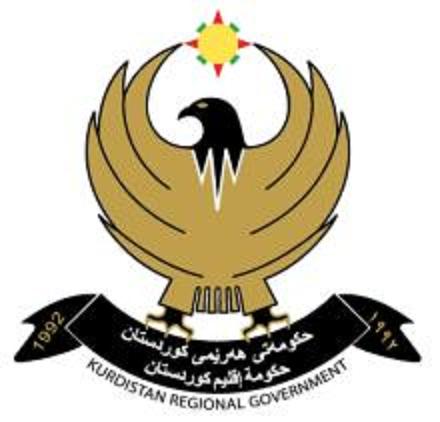 بلَاوكراوةى هيَما وديار كراوة بازرطانيةكان                                      نشرة العلامات والبيانات التجاريةڕاگەیاندنى ژمارە (74) حةفتاوضواررقم النشرة (74) اربع وسبعون بڵاوکراوەى دووەم لە رێکەوتی  4/4/2017النشرة الثانى بتاریخ  4/4/2017(ساڵی نۆیەم - 2017)(السنة تاسعة- 2017)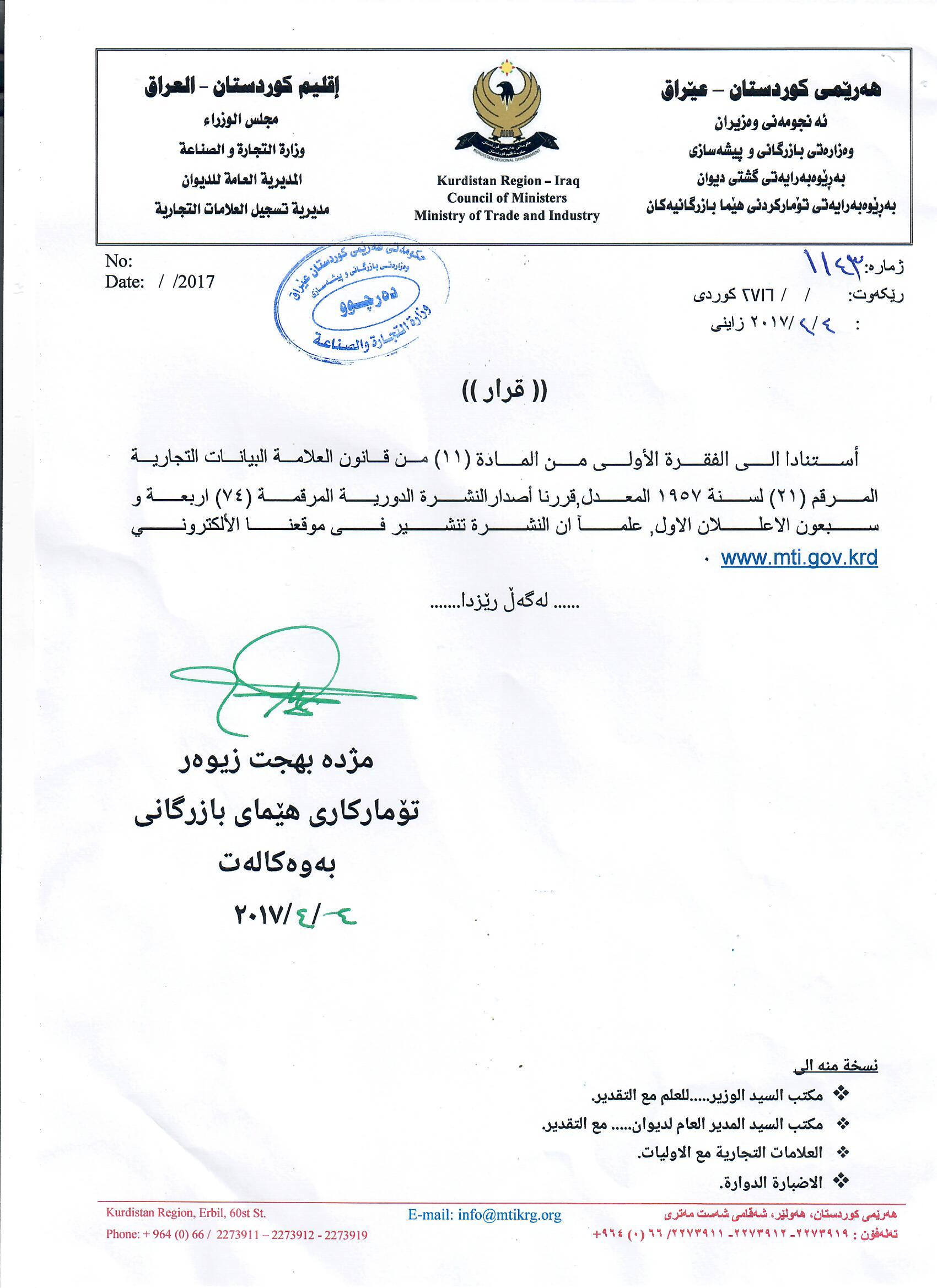 بلاوكراوةي ذمارة ( 74) لة ريَكةوتي 4 /  4/ 2017 دةرضووة و ئةم هيَمايانة بؤ جاري يةكةم بلَاودةكريَنةوةفهرست النشرة رقم (74) في  4 /  4 / 2017 تتضمن العلامات التي تنشر للمرة الاولىالعلامات المعدلة منشورة في نشرات السابقةأعادة نشر العلامة بالرقم (2811) في نشرة (66) وقد تم التعديل على العلامة التجارية (اضافة اصناف) وتكون العلامة قابلة للإعتراض 0دووبارة بلاوكردنةوةي هيَماي ذمارة (2811) لة بلاوكراوةي (66)  (زيادكردنى ثولين) وة تانوتي ليَدةطريَ0رِاطةياندنى ذمارة (74)رقم الاعلان(74)خاوةنى هيَما :- بازرطان   ثاسةوان حسن رسول   0ناونيشان خاوةنى هيَما :-  هةولير / بازارى طةورة/ شةقامى عةلافان  0ناوى  هيَما وثؤلَي بةرهةم :- ( ALSHABAB  الشباب) – (29-30-32 ب) 0ريَكةوت  و ذمارةى ثيَشكةش كردنى داواكارى:- (2811) لة 21/12/2015 000000000000000000000000000مالك العلامة :-  التاجر  ثاسةوان حسن رسول   0العنوان الكامل لمالك العلامة :- اربيل/ سوق الكبير- شارع العلافين  0اسم  العلامة وصنفها :- ( ALSHABAB  الشباب) – (29-30-32 ب)  0تاريخ ورقم تقديم الطلب :- (2811) في 21/12/20150  أعادة نشر العلامة بالرقم (3034) في نشرة (67) وقد تم التعديل على العلامة التجارية (تعديل الشركة) وتكون العلامة قابلة للإعتراض 0دووبارة بلاوكردنةوةي هيَماي ذمارة (3034) لة بلاوكراوةي (67) (طؤرينى كؤمثانيا) وة تانوتي ليَدةطريَ0رِاطةياندنى ذمارة (74)رقم الاعلان(74)خاوةنى هيَما :- كؤمثانياى ماريناسان   0ناونيشان خاوةنى هيَما :-  تةهران 0ناوى هيَما وثؤلَي بةرهةم :- ( Pamti  ) – (10-16-21-26-35-39) 0ريَكةوت و ذمارةى ثيَشكةش كردنى داواكارى:- (3034) لة 29/2/2016 0000000000000000000000000000مالك العلامة :-  الشركة  ماريناسان   0العنوان الكامل لمالك العلامة :- طهران 0اسم العلامة وصنفها :- ( Pamti  ) – (10-16-21-26-35-39))  0تاريخ ورقم تقديم الطلب :- (3034) في 29/2/2016 أعادة نشر العلامة بالرقم (3038) في نشرة (67) وقد تم التعديل على العلامة التجارية (تعديل الشركة) وتكون العلامة قابلة للإعتراض 0دووبارة بلاوكردنةوةي هيَماي ذمارة (3038) لة بلاوكراوةي (67) (طؤرينى كؤمثانيا) وة تانوتي ليَدةطريَ0رِاطةياندنى ذمارة (74)رقم الاعلان(74)خاوةنى هيَما :- كؤمثانياى ماريناسان   0ناونيشان خاوةنى هيَما :-  تةهران/ شةقامى ولى العصر سةرةتايى شةقامى ميرداماد ذمارة 3 نهؤمي  Tشوقة  1 0ناوى هيَما وثؤلَي بةرهةم :- ( Alawe  الاوة  ) – (39-35-5-3-1) 0ريَكةوت و ذمارةى ثيَشكةش كردنى داواكارى:- (3038) لة 29/2/2016 0000000000000000000000000000مالك العلامة :-  الشركة  ماريناسان   0العنوان الكامل لمالك العلامة :- طهران/ شارع ولى العصر بداية شارع ميرداماد رقم 3الدورT الشقة 1 0اسم العلامة وصنفها :- ( Alawe  الاوة  ) – (39-35-5-3-1)   0تاريخ ورقم تقديم الطلب :- (3038) في 29/2/2016 0أعادة نشر العلامة بالرقم (3042) في نشرة (67) وقد تم التعديل على العلامة التجارية (تعديل الشركة) وتكون العلامة قابلة للإعتراض 0دووبارة بلاوكردنةوةي هيَماي ذمارة (3042) لة بلاوكراوةي (67) (طؤرينى كؤمثانيا) وة تانوتي ليَدةطريَ0رِاطةياندنى ذمارة (74)رقم الاعلان(74)خاوةنى هيَما :- كؤمثانياى  كلبخش اول   0ناونيشان خاوةنى هيَما :-  تةهران      0ناوى هيَما وثؤلَي بةرهةم :- ( Softlan    سافتلن  ) – (3-5-16-35) ريَكةوت و ذمارةى ثيَشكةش كردنى داواكارى:- (3042) لة 29/2/2016    000000000000000000000000000مالك العلامة :-  شركة  كلبخش اول      0العنوان الكامل لمالك العلامة :- طهران   0اسم العلامة وصنفها :- ( Softlan    سافتلن  ) – (3-5-16-35)  تاريخ ورقم تقديم الطلب :- (3042) في 29/2/2016  أعادة نشر العلامة بالرقم (3050) في نشرة (67) وقد تم التعديل على العلامة التجارية (تعديل الشركة) وتكون العلامة قابلة للإعتراض 0دووبارة بلاوكردنةوةي هيَماي ذمارة (3050) لة بلاوكراوةي (67) (طؤرينى كؤمثانيا) وة تانوتي ليَدةطريَ0رِاطةياندنى ذمارة (74)رقم الاعلان(74)خاوةنى هيَما :- كؤمثانياى بديدة شيمى قرن   0ناونيشان خاوةنى هيَما :-  تةهران  0ناوى هيَما وثؤلَي بةرهةم :- (  LEVON  لوون  ) – (5-16-21-35-39) 0ريَكةوت و ذمارةى ثيَشكةش كردنى داواكارى:- (3050) لة 29/2/2016 000000000000000000000000000مالك العلامة :-  شركة  بديدة شيمى قرن   0العنوان الكامل لمالك العلامة :- طهران 0اسم العلامة وصنفها :- ( LEVON   لوون  ) – (5-16-21-35-39)    0تاريخ ورقم تقديم الطلب :- (3050) في 29/2/2016 أعادة نشر العلامة بالرقم (3051) في نشرة (67) وقد تم التعديل على العلامة التجارية (تعديل الشركة) وتكون العلامة قابلة للإعتراض 0دووبارة بلاوكردنةوةي هيَماي ذمارة (3051) لة بلاوكراوةي (67) (طؤرينى كؤمثانيا) وة تانوتي ليَدةطريَ0رِاطةياندنى ذمارة (74)رقم الاعلان(74)خاوةنى هيَما :- كؤمثانياى   كلبرك بهاران   0ناونيشان خاوةنى هيَما :-  تةهران  0ناوى هيَما وثؤلَي بةرهةم :- ( Famila  ) – (16-21-26-35-39) 0ريَكةوت و ذمارةى ثيَشكةش كردنى داواكارى:- (3051) لة 29/2/2016  0  000000000000000000000000000مالك العلامة :-  شركة  كلبرك بهاران     0العنوان الكامل لمالك العلامة :- طهران  0اسم العلامة وصنفها :- ( Famila  ) – (16-21-26-35-39)   0تاريخ ورقم تقديم الطلب :- (3051) في 29/2/2016  0أعادة نشر العلامة بالرقم (3052) في نشرة (67) وقد تم التعديل على العلامة التجارية (تعديل الشركة) وتكون العلامة قابلة للإعتراض 0دووبارة بلاوكردنةوةي هيَماي ذمارة (3052) لة بلاوكراوةي (67) (طؤرينى كؤمثانيا) وة تانوتي ليَدةطريَ0رِاطةياندنى ذمارة (74)رقم الاعلان(74)خاوةنى هيَما :- كؤمثانياى   كلبرك بهاران   بخش ثيشةسازى0ناونيشان خاوةنى هيَما :-  تةهران  0ناوى هيَما وثؤلَي بةرهةم :- ( SUNTIN  سان تين  ) – (39-35-31-30-29-16) 0ريَكةوت و ذمارةى ثيَشكةش كردنى داواكارى:- (3052) لة 29/2/2016 0000000000000000000000000000مالك العلامة :-  الشركة  كلبرك بهاران    بخش الصناعية 0العنوان الكامل لمالك العلامة :- طهران  0اسم العلامة وصنفها :- ( SUNTIN  سان تين  ) – (39-35-31-30-29-16)   0تاريخ ورقم تقديم الطلب :- (3052) في 29/2/2016 0أعادة نشر العلامة بالرقم (3490) في نشرة (72) وقد تم التعديل على العلامة التجارية (تعديل لوكو) وتكون العلامة قابلة للإعتراض 0دووبارة بلاوكردنةوةي هيَماي ذمارة (3490) لة بلاوكراوةي (72) (طؤرينى لؤطؤ) وة تانوتي ليَدةطريَ0رِاطةياندنى ذمارة (74)رقم الاعلان(74)خاوةنى هيَما :- بازرطان   محمد نصرالدين صالح   0ناونيشان خاوةنى هيَما :-  هةوليَر / بازاري شيخةلا  0ناوى  هيَما وثؤلَي بةرهةم :- ( Rana  رنا) – (32 ب,ج) 0ريَكةوت و ذمارةى ثيَشكةش كردنى داواكارى:- (3490) لة 3/8/2016 000000000000000000000000000مالك العلامة :-  التاجر  محمد نصرالدين صالح 0العنوان الكامل لمالك العلامة :- اربيل/ سوق شيخةلا  0اسم   العلامة وصنفها :- ( Rana  رنا) – (32 ب,ج)  0تاريخ ورقم تقديم الطلب :- (3490) في 3/8/2016أعادة نشر العلامة بالرقم (2904) في نشرة (67) وقد تم التعديل على العلامة التجارية (تعديل لوكو) وتكون العلامة قابلة للإعتراض 0دووبارة بلاوكردنةوةي هيَماي ذمارة (2904) لة بلاوكراوةي (67) (طؤرينى لؤطؤ) وة تانوتي ليَدةطريَ0رِاطةياندنى ذمارة (74)رقم الاعلان(74)خاوةنى هيَما :- كؤمثانيا ي  نادر هاوبةشةيةتى ثيشةسازى و بازرطانى رونى خؤراك/ رةطةزى توركى    0ناونيشان خاوةنى هيَما :-  طةرةكى باوور سليم شةقامى هرمان ماراش ذمارة 5 الرمز بريد 27840 نورداغى غازى عنتاب/ توركيا  0ناوى هيَما وثؤلَي بةرهةم :- ( fakhir   فاخر) – (29 ب,و,ز,ه-30 ح-31 أ,ج,د) 0ريَكةوت و ذمارةى ثيَشكةش كردنى داواكارى:- (2904) لة 25/7/2016 000000000000000000000000000مالك العلامة :-  شركة   نادر المساهمة لصناعة و تجارة الزيوت/ الجنسية التوركية 0العنوان الكامل لمالك العلامة :- محلة باوور سليم/ شارع هرمان ماراش/ رقم 5/ الرمز البريد 27840/ نورداغى غازى عنتاب/ تركيا  0اسم العلامة وصنفها :- ( fakhir  فاخر) – (29 ب,و,ز,ه-30 ح-31 أ,ج,د)  0تاريخ ورقم تقديم الطلب :- (2904) في 25/7/2016 أعادة نشر العلامة بالرقم (2903) في نشرة (67) وقد تم التعديل على العلامة التجارية (تعديل لوكو) وتكون العلامة قابلة للإعتراض 0دووبارة بلاوكردنةوةي هيَماي ذمارة (2903) لة بلاوكراوةي (67) (طؤرينى لؤطؤ) وة تانوتي ليَدةطريَ0رِاطةياندنى ذمارة (74)رقم الاعلان(74)خاوةنى هيَما :- كؤمثانيا   نادر هاوبةشةيةتى ثيشةسازى و بازرطانى رونى خؤراك/ رةطةزى توركى    0ناونيشان خاوةنى هيَما :-  طةرةكى باوور سليم شةقامى هرمان ماراش ذمارة 5 الرمز بريد 27840 نورداغى غازى عنتاب/ توركيا  0ناوى  هيَما وثؤلَي بةرهةم :- ( KISMET  قسمت) – (29 ب,و,ز,ه-30 ح-31 أ,ج,د) 0ريَكةوت و ذمارةى ثيَشكةش كردنى داواكارى:- (2903) لة 25/7/2016 000000000000000000000000000مالك العلامة :-  شركة   نادر المساهمة لصناعة و تجارة الزيوت/ الجنسية التوركية 0العنوان الكامل لمالك العلامة :- محلة باوور سليم/ شارع هرمان ماراش/ رقم 5/ الرمز البريد 27840/ نورداغى غازى عنتاب/ تركيا  0اسم  العلامة وصنفها :- ( KISMET  قسمت)  – (29 ب,و,ز,ه-30 ح-31 أ,ج,د)  0تاريخ ورقم تقديم الطلب :- (2903) في 25/7/2016 أعادة نشر العلامة بالرقم (148) في نشرة (9) وقد تم التعديل على العلامة التجارية (تعديل لوكو) وتكون العلامة قابلة للإعتراض 0دووبارة بلاوكردنةوةي هيَماي ذمارة (148) لة بلاوكراوةي (9) (طؤرينى لؤطؤ) وة تانوتي ليَدةطريَ0رِاطةياندنى ذمارة (74)رقم الاعلان(74)خاوةنى هيَما :- كؤمثانياى    Bestoon  بؤ بازرطانى طشتى / ثرؤذةى تاكة كةسى    0ناونيشان خاوةنى هيَما :-  سليمانى/ شةقامى 60 م /نزيك كؤمةلطاى ئالتون  0ناوى  هيَما وثؤلَي بةرهةم :- ( BESTUN GROUP   ) – (42 ح) 0ريَكةوت  و ذمارةى ثيَشكةش كردنى داواكارى:- (148) لة 17/10/2010 000000000000000000000000000مالك العلامة :-  شركة   Bestoon  للتجارة العامة / مشروع فردى0العنوان الكامل لمالك العلامة :- سليمانية  / شارع 60 م / قرب مجمع التون  0اسم  العلامة وصنفها :- ( BESTUN GROUP   ) – (42 ح)0تاريخ ورقم تقديم الطلب :- (148) في 17/10/2010 \أعادة نشر العلامة بالرقم (3521) في نشرة (72) وقد تم التعديل على العلامة التجارية (تعديل شركة) وتكون العلامة قابلة للإعتراض 0دووبارة بلاوكردنةوةي هيَماي ذمارة (3521) لة بلاوكراوةي (72) (طؤرينى كؤمثانيا) وة تانوتي ليَدةطريَ0رِاطةياندنى ذمارة (74)رقم الاعلان(74)خاوةنى هيَما :- كؤمثانياى  طروثى نيَودةلَةتى خؤراكى كارن تأمين ئارين/ رةطةزى ئيرانى 0ناونيشان خاوةنى هيَما :-  ئيران /تةهران/ شةقامى بخارست/ شةقامى دووةم /ذمارة 8/نوسينطةى ذمارة 2 0ناوى  هيَما وثؤلَي بةرهةم :- (ألويتا ) – (30 ح،ط،ج،د،و) 0ريَكةوت  و ذمارةى ثيَشكةش كردنى داواكارى:- (3521) لة 27/7/2016 000000000000000000000000000مالك العلامة :-  شركة   مجموعة كارن تأمين اَرين الدولية الغذائية/ الجنسية ايرانية0العنوان الكامل لمالك العلامة :- ايران/ طهران/شارع بخارست/الشارع الثانى/(المعهد)/رقم 8/مكتب رقم 2 0      اسم  العلامة وصنفها :- (ألويتا ) – (30 ح،ط،ج،د،و) 0تاريخ ورقم تقديم الطلب :- (3521) في 27/7/2016 \أعادة نشر العلامة بالرقم (879) في نشرة (29) وقد تم التعديل على العلامة التجارية (تعديل اسم التاجر ) وتكون العلامة قابلة للإعتراض 0دووبارة بلاوكردنةوةي هيَماي ذمارة (879) لة بلاوكراوةي (29) (طؤرينى ناوى بازرطان) وة تانوتي ليَدةطريَ0رِاطةياندنى ذمارة (74)رقم الاعلان(74)خاوةنى هيَما :- بازرطانان (ديار صمد محمد امين و بيَستون صمد محمد امين و هونةر صمد محمد امين) خاوةنى ضيَشتخانةى (صمد samad ) بؤ خزمةت طوزارى طةشت و طوزار0ناونيشان خاوةنى هيَما :-  هةوليَر 60 م بةرامبةر كؤمثانياى سدف. 0ناوى  هيَما وثؤلَي بةرهةم :- (ضيَشتخانةى صمد  SAMAD RESTAURANT) – (42 أ، ب، ح) 0ريَكةوت  و ذمارةى ثيَشكةش كردنى داواكارى:- (258) لة 30/9/2012 000000000000000000000000000مالك العلامة :-  التجار (ديار صمد محمد امين و بيَستون صمد محمد امين و هونةر صمد محمد امين) صاحب مطعم (صمد samad ) للخدمات السياحية0العنوان الكامل لمالك العلامة :- اربيل 60م مقابل شركة صدف 0      اسم  العلامة وصنفها :- (ضيَشتخانةى صمد  SAMAD RESTAURANT) – (42 أ، ب، ح) 0تاريخ ورقم تقديم الطلب :- (258) في 30/9/2012 أعادة نشر العلامة بالرقم (878) في نشرة (29) وقد تم التعديل على العلامة التجارية (تعديل اسم التاجر ) وتكون العلامة قابلة للإعتراض 0دووبارة بلاوكردنةوةي هيَماي ذمارة (878) لة بلاوكراوةي (29) (طؤرينى ناوى بازرطان) وة تانوتي ليَدةطريَ0رِاطةياندنى ذمارة (74)رقم الاعلان(74)خاوةنى هيَما :- بازرطانان (ديار صمد محمد امين و بيَستون صمد محمد امين و هونةر صمد محمد امين) خاوةنى ضيَشتخانةى (صمد samad ) بؤ خزمةت طوزارى طةشت و طوزار0ناونيشان خاوةنى هيَما :-  هةوليَر 60 م بةرامبةر كؤمثانياى سدف. 0ناوى  هيَما وثؤلَي بةرهةم :- (مطعم صمد  SAMAD RESTAURANT) – (42 أ، ب، ح) 0ريَكةوت  و ذمارةى ثيَشكةش كردنى داواكارى:- (257) لة 30/9/2012 000000000000000000000000000مالك العلامة :-  التجار (ديار صمد محمد امين و بيَستون صمد محمد امين و هونةر صمد محمد امين) صاحب مطعم (صمد samad ) للخدمات السياحية0العنوان الكامل لمالك العلامة :- اربيل 60م مقابل شركة صدف 0      اسم  العلامة وصنفها :- (مطعم صمد  SAMAD RESTAURANT) – (42 أ، ب، ح) 0تاريخ ورقم تقديم الطلب :- (257) في 30/9/2012 العلامات المنشورة في نشرة  (74)رِاطةياندنى ذمارة (74)رقم الاعلان(74)خاوةنى هيَما :- كؤمثانياى  ميَخةك بؤ خزمةتطوزارى كشتوكالى و دامةزراندنى ذوورى ثلاستيكى / سنوردار 0ناونيشان خاوةنى هيَما :- سليَمانى / طةرةطى ضوارضرا 0ناوى    هيَما وثؤلَي بةرهةم :- (بيت الامير  معجون الطماطم) – (29-30) 0ريَكةوت   و ذمارةى ثيَشكةش كردنى داواكارى:- (3715) لة 9/10/2016 0000000000000000000مالك العلامة :- شركة ميَخةك  للخدمات الزراعية تاسيس  الغرف البلاستيكية / المحدودة      0العنوان الكامل لمالك العلامة:- سليمانية/ محلة ضوارضرا0اسم   العلامة وصنفها :- (بيت الامير  معجون الطماطم) – (29-30) 0تاريخ ورقم تقديم الطلب :- (3715) في 9/10/2016 رِاطةياندنى ذمارة (74)رقم الاعلان(74)خاوةنى هيَما :- كؤمثانياى  ميَخةك بؤ خزمةتطوزارى كشتوكالى و دامةزراندنى ذوورى ثلاستيكى / سنوردار 0ناونيشان خاوةنى هيَما :- سليَمانى / طةرةطى ضوارضرا 0ناوى هيَما وثؤلَي بةرهةم :- (شارةزوور  ) – (29-30) 0ريَكةوت و ذمارةى ثيَشكةش كردنى داواكارى:- (3716) لة 9/10/2016 00000000000000000000مالك العلامة :- شركة ميَخةك  للخدمات الزراعية ونصب  الغرف البلاستيكية / المحدودة   0العنوان الكامل لمالك العلامة:- سليمانية/ محلة ضوارضرا0اسم العلامة وصنفها :- (شارةزوور  ) – (29-30) 0تاريخ ورقم تقديم الطلب :- (3716) في 9/10/2016 0رِاطةياندنى ذمارة (74)رقم الاعلان(74)خاوةنى هيَما :- كؤمثانياى  فيروزى بؤ بازرطانى طشتى / سنوردار 0ناونيشان خاوةنى هيَما :- سليَمانى / ناحيةى ضوارقورنة 0ناوى هيَما وثؤلَي بةرهةم :- (mn.mn  من من  ) – (29 ز-31 أ) 0ريَكةوت و ذمارةى ثيَشكةش كردنى داواكارى:- (3717) لة 10/10/2016 0000000000000000000مالك العلامة :- شركة فيروزى للتجارة العامة/ المحدودة  0العنوان الكامل لمالك العلامة:- السليمانية / ناحية ضوارقورنة 0اسم العلامة وصنفها :- (mn.mn  من من  ) – (29 ز-31 أ) 0تاريخ ورقم تقديم الطلب :- (3717) في 10/10/2016 رِاطةياندنى ذمارة (74)رقم الاعلان(74)خاوةنى هيَما :- كؤمثانياى  الوزير بؤ دروستكردنى ثاككةرةوةكان / سنوردار / رةطةزى ئوردنى 0ناونيشان خاوةنى هيَما :- ئوردن- عةمان/ شةقامى ستين ثشت مزطةوتى عبدالحفيظ الحيت 0ناوى هيَما وثؤلَي بةرهةم :- (الطيبات) – (29-30-31-32) 0ريَكةوت و ذمارةى ثيَشكةش كردنى داواكارى:- (3718) لة 3/10/2016 00000000000000000000مالك العلامة :- شركة الوزير لصناعة المنظفات/ المحدودة الجنسية الاردنية   0العنوان الكامل لمالك العلامة:- الاردن-عمان/ سحاب شارع الستين خلف جامع عبدالحفيظ الحيت 0اسم العلامة وصنفها :- (الطيبات) – (29-30-31-32) 0تاريخ ورقم تقديم الطلب :- (3718) في 3/10/2016 0رِاطةياندنى ذمارة (74)رقم الاعلان(74)خاوةنى هيَما :- كؤمثانياى  لانوفا ايف جيرشليري في تيجاريت انونيم شيركيتى 0ناونيشان خاوةنى هيَما :- شريفالي ماهاليسى ، ميفدودي سوكاك، نمبر:31،اومراني،استنبول / توركيا 0ناوى هيَما وثؤلَي بةرهةم :- (LANOVA ) – (11ج،د- 35 أ،ب،ج) 0ريَكةوت و ذمارةى ثيَشكةش كردنى داواكارى:- (3719) لة 3/10/2016 00000000000000000000مالك العلامة :- شركة  لانوفا ايف جيرشليري في تيجاريت انونيم شيركيتى 0العنوان الكامل لمالك العلامة:- شريفالي ماهاليسى ، ميفدودي سوكاك، نمبر:31،اومراني،اسطنبول / تركيا 0اسم العلامة وصنفها :- (LANOVA ) – (11ج،د- 35 أ،ب،ج) 0تاريخ ورقم تقديم الطلب :- (3719) في 3/10/2016 0رِاطةياندنى ذمارة (74)رقم الاعلان(74)خاوةنى هيَما :- كؤمثانياى  ثلانت هاوس بؤ بازرطانى طشتى و دابينكردنى ثيويستيةكانى كشتوكالى/ سنوردار 0ناونيشان خاوةنى هيَما :- سليَمانى / طاردن ستى 0ناوى هيَما وثؤلَي بةرهةم :- (PLANT HOUSE  ) – (1 ب-18 د-42د-35 ب،ج) 0ريَكةوت و ذمارةى ثيَشكةش كردنى داواكارى:- (3720) لة 4/10/2016 00000000000000000000مالك العلامة :- شركة ثلانت هاوس للتجارة العامة و توفير المستلزمات الزراعية/ محدودة  0العنوان الكامل لمالك العلامة:- السليمانية / طاردن ستى 0اسم العلامة وصنفها :- (PLANT HOUSE  ) – (1 ب-18 د-42د-35 ب،ج) 0تاريخ ورقم تقديم الطلب :- (3720) في 4/10/2016 0رِاطةياندنى ذمارة (74)رقم الاعلان(74)خاوةنى هيَما :- بازرطان   كمال رشيد حسن 0ناونيشان خاوةنى هيَما :- سلمانى/ شةقامى توى مةليك 0ناوى  هيَما وثؤلَي بةرهةم :- (Gordeh xazar  طردةى خةزةر) – (29-30-31) 0ريَكةوت  و ذمارةى ثيَشكةش كردنى داواكارى:- (3721) لة 4/10/2016 0000000000000000000مالك العلامة :- التاجر كمال رشيد حسن 0العنوان الكامل لمالك العلامة:-السليمانية/ شارع توى مليك0اسم  العلامة وصنفها :- (Gordeh xazar  طردةى خةزةر) – (29-30-31) 0تاريخ  ورقم تقديم الطلب :- (3721) في 4/10/2016 رِاطةياندنى ذمارة (74)رقم الاعلان(74)خاوةنى هيَما :- كؤمثانياى   دولةتو بؤ بازرطانى طشتى / سنوردار/ كؤمثانياى تايبةت 0ناونيشان خاوةنى هيَما :- سليَمانى/ شةقامى مةحوى 0ناوى هيَما وثؤلَي بةرهةم :- (GRDA  طردة) – (30 ه) 0ريَكةوت و ذمارةى ثيَشكةش كردنى داواكارى:- (3722) لة 4/10/2016 00000000000000000000مالك العلامة :- شركة دولةتو للتجارة العامة/ المحدودة/ شركة خاصة 0العنوان الكامل لمالك العلامة:- سليمانية/ شارع محوى0اسم العلامة وصنفها :- (GRDA  طردة) – (30 ه) 0تاريخ ورقم تقديم الطلب :- (3722) في 4/10/2016 0رِاطةياندنى ذمارة (74)رقم الاعلان(74)خاوةنى هيَما :- بازرطان   ئارى محى الدين شكر 0ناونيشان خاوةنى هيَما :- سليمانى/ طةرةطى سابون كةران 0ناوى هيَما وثؤلَي بةرهةم :- (SAiF BOYA  ) – (2 أ) 0ريَكةوت و ذمارةى ثيَشكةش كردنى داواكارى:- (3723) لة 4/10/2016 00000000000000000000مالك العلامة :- التاجر ئارى محى الدين شكر 0العنوان الكامل لمالك العلامة:- سليمانى/ محلة سابون كةران0اسم العلامة وصنفها :- (SAiF BOYA  ) – (2 أ) 0تاريخ ورقم تقديم الطلب :- (3723) في 4/10/2016 0رِاطةياندنى ذمارة (74)رقم الاعلان(74)خاوةنى هيَما :- بازرطان   شيرزاد عمر محمد 0ناونيشان خاوةنى هيَما :- دهوك/ طةرةطى نزاركى 0ناوى هيَما وثؤلَي بةرهةم :- (GEEZ.  ) – (35ب،ج- 29-30-31 أ) 0ريَكةوت و ذمارةى ثيَشكةش كردنى داواكارى:- (3724) لة 4/10/20160000000000000000000مالك العلامة :- التاجر شيرزاد عمر محمد 0العنوان الكامل لمالك العلامة:- دهوك/ محلة نزاركى0اسم العلامة وصنفها :- (GEEZ.  ) – (35ب،ج- 29-30-31 أ) 0تاريخ ورقم تقديم الطلب :- (3724) في 4/10/2016 رِاطةياندنى ذمارة (74)رقم الاعلان(74)خاوةنى هيَما :- كارطةى   بندق بؤ بةرهةم هينانى ضثسى ثةتاتة 0ناونيشان خاوةنى هيَما :- هةولير/ ناوضةى ثيشةسازى خةبات 0ناوى هيَما وثؤلَي بةرهةم :- (TOAM TOAM Chips  شيبس طعم طعم) – (29 ب،ز- 31 أ-30 ح) 0ريَكةوت و ذمارةى ثيَشكةش كردنى داواكارى:- (3725) لة 4/10/2016 0000000000000000000مالك العلامة :- معمل  بندق لانتاج جبس البطاطة  0العنوان الكامل لمالك العلامة:- اربيل/ منطقة الصناعية خبات0اسم العلامة وصنفها :- (TOAM TOAM Chips  شيبس طعم طعم) – (29 ب،ز- 31 أ-30 ح) 0تاريخ ورقم تقديم الطلب :- (3725) في 4/10/2016 رِاطةياندنى ذمارة (74)رقم الاعلان(74)خاوةنى هيَما :- كؤمثانياى  باخى سيوان بؤ بازرطانى طشتى / سنوردار 0ناونيشان خاوةنى هيَما :- سليمانى / سةنتةرى دبي  0ناوى هيَما وثؤلَي بةرهةم :- (باخى سيَوان Baxi  Sewan  ) – (3-29-30-31 أ-35 ب،ج) 0ريَكةوت و ذمارةى ثيَشكةش كردنى داواكارى:- (3726) لة 4/10/2016 00000000000000000000مالك العلامة :- شركة باخى سيوان للتجارة العامة / المحدودة  0العنوان الكامل لمالك العلامة:- سليمانى/ مركز دبي0اسم العلامة وصنفها :- (باخى سيَوان Baxi  Sewan  ) – (3-29-30-31 أ-35 ب،ج) 0تاريخ ورقم تقديم الطلب :- (3726) في 4/10/2016 0رِاطةياندنى ذمارة (74)رقم الاعلان(74)خاوةنى هيَما :- بازرطان    بكر أسعد علي 0ناونيشان خاوةنى هيَما :- هةولير/ ناوضةى ثيشةسازى  قوشتةثة 0ناوى هيَما وثؤلَي بةرهةم :- (RONY  ) – (32 ب،ج) 0ريَكةوت و ذمارةى ثيَشكةش كردنى داواكارى:- (3727) لة 9/10/2016 0000000000000000000مالك العلامة :- التاجر   بكر أسعد علي 0العنوان الكامل لمالك العلامة:- اربيل/ منطقة الصناعية قوشتثة0اسم العلامة وصنفها :- (RONY  ) – (32 ب،ج) 0تاريخ ورقم تقديم الطلب :- (3727) في 9/10/2016رِاطةياندنى ذمارة (74)رقم الاعلان(74)خاوةنى هيَما :- بازرطان  بكر أسعد علي 0ناونيشان خاوةنى هيَما :- هةولير/ ناوضةى ثيشةسازى  قوشتةثة 0ناوى هيَما وثؤلَي بةرهةم :- (EVEREST افريست  ) – (32 ب،ج) 0ريَكةوت و ذمارةى ثيَشكةش كردنى داواكارى:- (3728) لة 9/10/2016 0000000000000000000مالك العلامة :- التاجر  بكر أسعد علي 0العنوان الكامل لمالك العلامة:- اربيل/ منطقة الصناعية قوشتثة0اسم العلامة وصنفها :- (EVEREST افريست  ) – (32 ب،ج) 0تاريخ ورقم تقديم الطلب :- (3728) في 9/10/2016 رِاطةياندنى ذمارة (74)رقم الاعلان(74)خاوةنى هيَما :- كؤمثانياى  Isobit بؤ بازرطانى طشتى و كةرةستةى دابراندن/ سنوردار 0ناونيشان خاوةنى هيَما :- هةولير/ شةقامى شؤرش بةرامبةر نةخؤشخانةى لةدايك بون 0ناوى هيَما وثؤلَي بةرهةم :- (Buildmax   ) – (17 أ،ب،ج- 2 أ،ب،ج) 0ريَكةوت و ذمارةى ثيَشكةش كردنى داواكارى:- (3729) لة 9/10/2016 00000000000000000000مالك العلامة :- شركة Isobit  للتجارة العامة والمواد العازلة/ المحدودة  0العنوان الكامل لمالك العلامة:- اربيل/ شارع شورش مقابل مستشفى الولادة0اسم العلامة وصنفها :- (Buildmax   ) – (17 أ،ب،ج- 2 أ،ب،ج) 0تاريخ ورقم تقديم الطلب :- (3729) في 9/10/2016 0رِاطةياندنى ذمارة (74)رقم الاعلان(74)خاوةنى هيَما :- بازرطان   محمد نصرالدين صالح  0ناونيشان خاوةنى هيَما :- هةولير/ بازارى داون تاون 0ناوى هيَما وثؤلَي بةرهةم :- (SANDY  سانديي) – (32 ب،ج) 0ريَكةوت و ذمارةى ثيَشكةش كردنى داواكارى:- (3730) لة 10/10/2016 0000000000000000000مالك العلامة :- التاجر محمد نصرالدين صالح   0العنوان الكامل لمالك العلامة:- اربيل/ سوق داون تاون0اسم العلامة وصنفها :- (SANDY  سانديي) – (32 ب،ج) 0تاريخ ورقم تقديم الطلب :- (3730) في 10/10/2016 رِاطةياندنى ذمارة (74)رقم الاعلان(74)خاوةنى هيَما :- بازرطان   محمد نصرالدين صالح  0ناونيشان خاوةنى هيَما :- هةولير/ بازارى داون تاون 0ناوى  هيَما وثؤلَي بةرهةم :- (SUN JUICE  ) – (32 ب،ج) 0ريَكةوت  و ذمارةى ثيَشكةش كردنى داواكارى:- (3731) لة 10/10/2016 0000000000000000000مالك العلامة :- التاجر محمد نصرالدين صالح   0العنوان الكامل لمالك العلامة:- اربيل/ سوق داون تاون0اسم  العلامة وصنفها :- (SUN JUICE  ) – (32 ب،ج) 0تاريخ  ورقم تقديم الطلب :- (3731) في 10/10/2016 رِاطةياندنى ذمارة (74)رقم الاعلان(74)خاوةنى هيَما :- بازرطان   رائد بركات حسين 0ناونيشان خاوةنى هيَما :- هةولير/ ناحيةى بةحركة 0ناوى هيَما وثؤلَي بةرهةم :- (طحينية الصباح) – (29 ز- 31 أ) 0ريَكةوت و ذمارةى ثيَشكةش كردنى داواكارى:- (3732) لة 10/10/20160000000000000000000مالك العلامة :- التاجر رائد بركات حسين 0العنوان الكامل لمالك العلامة:- اربيل/ ناحية بحركة0اسم العلامة وصنفها :- (طحينية الصباح) – (29 ز- 31 أ) 0تاريخ ورقم تقديم الطلب :- (3732) في 10/10/2016 رِاطةياندنى ذمارة (74)رقم الاعلان(74)خاوةنى هيَما :- بازرطان   رائد بركات حسين 0ناونيشان خاوةنى هيَما :- هةولير/ ناحيةى بةحركة 0ناوى هيَما وثؤلَي بةرهةم :- (طحينية الطيبات AL-Taibat) – (29 ز- 31 أ) 0ريَكةوت و ذمارةى ثيَشكةش كردنى داواكارى:- (3733) لة 10/10/2016 00000000000000000000مالك العلامة :- التاجر رائد بركات حسين 0العنوان الكامل لمالك العلامة:- اربيل/ ناحية بحركة0اسم العلامة وصنفها :- (طحينية الطيبات AL-Taibat) – (29 ز- 31 أ) 0تاريخ ورقم تقديم الطلب :- (3733) في 10/10/2016 0رِاطةياندنى ذمارة (74)رقم الاعلان(74)                          خاوةنى هيَما :- بازرطان   رائد بركات حسين 0ناونيشان خاوةنى هيَما :- هةولير/ ناحيةى بةحركة 0ناوى هيَما وثؤلَي بةرهةم :- (الطيبة) – (29-30-31) 0ريَكةوت و ذمارةى ثيَشكةش كردنى داواكارى:- (3734) لة 10/10/2016 0000000000000000000مالك العلامة :- التاجر  رائد بركات حسين 0العنوان الكامل لمالك العلامة:- اربيل/ ناحية بحركة0اسم العلامة وصنفها :- (الطيبة) – (29-30-31) 0تاريخ ورقم تقديم الطلب :- (3734) في 10/10/2016 رِاطةياندنى ذمارة (74)رقم الاعلان(74)خاوةنى هيَما :- بازرطان  سامان حسين علي  0ناونيشان خاوةنى هيَما :-  سليَمانى / دةروازة ستى   0ناوى هيَما وثؤلَي بةرهةم :- (PREMIUM MAX HD ) – (9 أ) 0ريَكةوت و ذمارةى ثيَشكةش كردنى داواكارى:- (3735) لة 9/10/2016 0000000000000000000000000000مالك العلامة :-  التاجر  سامان حسين علي  0العنوان الكامل لمالك العلامة :- السليمانية / دةروازة ستى 0اسم العلامة وصنفها :- (PREMIUM MAX HD ) – (9 أ) 0تاريخ ورقم تقديم الطلب :- (3735) في 9/10/2016 0رِاطةياندنى ذمارة (74)رقم الاعلان(74)خاوةنى هيَما :- بازرطان    أحمد عبدالله أحمد  0ناونيشان خاوةنى هيَما :-  هةولير/ بازارى شيخ عبدالله  0ناوى  هيَما وثؤلَي بةرهةم :- (4 YOU POWER  ) – (32) 0ريَكةوت  و ذمارةى ثيَشكةش كردنى داواكارى:- (3736) لة 18/10/2016 000000000000000000000000000مالك العلامة :-  التاجر   أحمد عبدالله أحمد  0العنوان الكامل لمالك العلامة :- اربيل/ سوق شيخ عبدالله  0اسم  العلامة وصنفها :- (4 YOU POWER  ) – (32) 0تاريخ ورقم تقديم الطلب :- (3736) في 18/10/2016 رِاطةياندنى ذمارة (74)رقم الاعلان(74)خاوةنى هيَما :- كؤمثانياى    سةردؤل بؤ بازرطانى طشتى / سنوردار   0ناونيشان خاوةنى هيَما :-  هةوليَر/ بازارى نيشتمان  0ناوى  هيَما وثؤلَي بةرهةم :- (sarDOL  سردول) – (6 ز-7 أ،ج-11 د-35 ب،ج) 0ريَكةوت و ذمارةى ثيَشكةش كردنى داواكارى:- (3737) لة 10/10/2016 000000000000000000000000000مالك العلامة :-  شركة  سةردؤل للتجارة العامة  / المحدودة  0العنوان الكامل لمالك العلامة :- اربيل/ سوق نيشتمان   0اسم  العلامة وصنفها :- (sarDOL  سردول) – (6 ز-7 أ،ج-11 د-35 ب،ج) 0تاريخ ورقم تقديم الطلب :- (3737) في 10/10/2016 رِاطةياندنى ذمارة (74)رقم الاعلان(74)خاوةنى هيَما :- كؤمثانياى   P&G Business Canada   0ناونيشان خاوةنى هيَما :-  1959 Upper Water Street Suite 800 P.O Box 997 Halifax Nova Scotia B3J 2X2 Canada0ناوى هيَما وثؤلَي بةرهةم :- (Oral-B   اورال بى  ) – (3د-5 أ،ب،ه-10 أ- 21 أ،ب،ج) 0ريَكةوت و ذمارةى ثيَشكةش كردنى داواكارى:- (3738) لة 11/10/2016 0000000000000000000000000000مالك العلامة :-  شركة  P&G Business Canada 0العنوان الكامل لمالك العلامة :- 1959 Upper Water Street Suite 800 P.O Box 997 Halifax Nova Scotia B3J 2X2 Canada0اسم العلامة وصنفها :- (Oral-B   اورال بى  ) – (3د-5 أ،ب،ه-10 أ- 21 أ،ب،ج) 0تاريخ ورقم تقديم الطلب :- (3738) في 11/10/2016 0رِاطةياندنى ذمارة (74)رقم الاعلان(74)خاوةنى هيَما :- كؤمثانياى    هونتر اندستريز انك- ئةمريكى   0ناونيشان خاوةنى هيَما :-  1940 Diamond Street/ San Marcos, California 92078/ U.S.A  0ناوى  هيَما وثؤلَي بةرهةم :- (Hunter) – (9-11-21) 0ريَكةوت و ذمارةى ثيَشكةش كردنى داواكارى:- (3739) لة 10/10/2016 000000000000000000000000000مالك العلامة :-  شركة  هونتر  اندستريز  انك- الامريكية  0العنوان الكامل لمالك العلامة :- 1940 Diamond Street/ San Marcos, California 92078/ U.S.A 0اسم العلامة وصنفها :- (Hunter) – (9-11-21) 0تاريخ ورقم تقديم الطلب :- (3739) في 10/10/2016 رِاطةياندنى ذمارة (74)رقم الاعلان(74)خاوةنى هيَما :- كؤمثانياى    خطاب  بؤ بازرطانى طشتى/ سنوردار  0ناونيشان خاوةنى هيَما :-  هةولير/ شةقامى 100م بةرامبةر نةخؤشخانةى روذئاوا  0ناوى   هيَما وثؤلَي بةرهةم :- (ROMA OIL  ) – (4 أ) 0ريَكةوت   و ذمارةى ثيَشكةش كردنى داواكارى:- (3740) لة 11/10/2016000000000000000000000000000مالك العلامة :-  شركة  خطاب للتجارة العامة / المحدودة  0العنوان الكامل لمالك العلامة :- اربيل/ شارع 100م مقابل مستشفى غرب 0 اسم   العلامة وصنفها :- (ROMA OIL  ) – (4 أ) 0تاريخ  ورقم تقديم الطلب :- (3740) في 11/10/2016 رِاطةياندنى ذمارة (74)رقم الاعلان(74)خاوةنى هيَما :- كارطةى  عمر شعبان بؤ لةكيس كردنى خوراك   0ناونيشان خاوةنى هيَما :-  هةولير/ ناوضةى ثيشةسازى باشور تةنيشت بةنزينخانةى شادى   0ناوى  هيَما وثؤلَي بةرهةم :- (ALSAFAA  الصفاء) – (29 ه) 0ريَكةوت و ذمارةى ثيَشكةش كردنى داواكارى:- (3741) لة 11/10/2016 000000000000000000000000000مالك العلامة :-  معمل   عمر شعبان لتعبئة و تكيس المواد الغذائية   0العنوان الكامل لمالك العلامة :- اربيل/منطقة لصناعية الجنوبية مقابل محطة بنزين  شادى   0اسم  العلامة وصنفها (ALSAFAA  الصفاء) – (29 ه) 0تاريخ ورقم تقديم الطلب :- (3741) في 11/10/2016 رِاطةياندنى ذمارة (74)رقم الاعلان(74)خاوةنى هيَما :- كؤمثانياى    بيستون بؤ بةليندةرايةتى و بازرطانى طشتى/ سنوردار  0ناونيشان خاوةنى هيَما :-  سليَمانى / شةقامى مةليك محمود/ بالةخانةى بيستون حاجى أحمد  0ناوى هيَما وثؤلَي بةرهةم :- (RIVA) – (35 ب،ج) 0ريَكةوت و ذمارةى ثيَشكةش كردنى داواكارى:- (3742) لة 11/10/2016 0000000000000000000000000000مالك العلامة :-  شركة  بيستون  للمقاولات والتجارة العامة/ المحدودة 0العنوان الكامل لمالك العلامة :- السمانية/ شارع ملك محمود/ بناية بيستون حاجى أحمد  0اسم العلامة وصنفها :- (RIVA) – (35 ب،ج) 0تاريخ ورقم تقديم الطلب :- (3742) في 11/10/2016 0رِاطةياندنى ذمارة (74)رقم الاعلان(74)خاوةنى هيَما :- بازرطان    داروان حمة صابر عبدالله  0ناونيشان خاوةنى هيَما :-  كةركوك / شورجة  0ناوى  هيَما وثؤلَي بةرهةم :- (DEma  ) – (35 ب،ج) 0ريَكةوت  و ذمارةى ثيَشكةش كردنى داواكارى:- (3743) لة 10/10/2016 000000000000000000000000000مالك العلامة :-  التاجر  داروان حمة صابر عبدالله  0العنوان الكامل لمالك العلامة :- كركوك / شورجة  0اسم  العلامة وصنفها :- (DEma  ) – (35 ب،ج) 0تاريخ ورقم تقديم الطلب :- (3743) في 10/10/2016 رِاطةياندنى ذمارة (74)رقم الاعلان(74)خاوةنى هيَما :- كؤمثانياي  ديلاظ بؤ بازرطانى طشتى و دابينكردنى ثيداويستيةكانى سيستةمى ئاوديرى/ سنوردار  0ناونيشان خاوةنى هيَما :-  هةولير- شةقامى 40 مةترى/ باداوة   0ناوى  هيَما وثؤلَي بةرهةم :- (DELAV) – (35 ب،ج) 0ريَكةوت  و ذمارةى ثيَشكةش كردنى داواكارى:- (3744) لة 9/10/2016 000000000000000000000000000مالك العلامة :-  شركة  ديلاظ للتجارة العامة / المحدودة  0العنوان الكامل لمالك العلامة :- اربيل/ شارع 40 م / باداوة  0اسم  العلامة وصنفها :- (DELAV) – (35 ب،ج) 0تاريخ ورقم تقديم الطلب :- (3744) في 9/10/2016رِاطةياندنى ذمارة (74)رقم الاعلان(74)خاوةنى هيَما :- شيرةمةنى  ديلان بؤ دروست كردنى هةموو جؤريكى شيرينى و كيك  0ناونيشان خاوةنى هيَما :-  هةولير/ نةورؤز- ضوارسايد/ بةرامبةر نةخوشخانةى سةردةم  0ناوى  هيَما وثؤلَي بةرهةم :- (DEELAN SWEETS  شيرينى ديلان ) – (30 ح،ط- 35 ب،ج) 0ريَكةوت و ذمارةى ثيَشكةش كردنى داواكارى:- (3745) لة 16/10/2016 000000000000000000000000000مالك العلامة :-  حلويات   ديلان لصناعة أنواع الحلويات و الكعك  0العنوان الكامل لمالك العلامة :- اربيل / نةورؤز- ضوارسايد/ بةرامبةر نةخوشخانةى سردم  0اسم  العلامة وصنفها :- (DEELAN SWEETS  شيرينى ديلان ) – (30 ح،ط- 35 ب،ج) 0تاريخ ورقم تقديم الطلب :- (3745) في 16/10/2016 رِاطةياندنى ذمارة (74)رقم الاعلان(74)4106خاوةنى هيَما :- كؤمثانياى    (يونيك ) بؤ بازرطانى طشتى هينان و بردن/ سنوردار  0ناونيشان خاوةنى هيَما :-  دهوك/ شةقامى مالتا  0ناوى  هيَما وثؤلَي بةرهةم :- (unique  ) – (35 ب،ج- 20 أ،ج) 0ريَكةوت  و ذمارةى ثيَشكةش كردنى داواكارى:- (3746) لة 17/10/2016 000000000000000000000000000مالك العلامة :-  شركة  (يونيك) للتجارة العامة و الاستيراد و التصدير/ المحدودة  0العنوان الكامل لمالك العلامة :- دهوك/ شارع مالتا  0اسم العلامة وصنفها :- (unique  ) – (35 ب،ج- 20 أ،ج) 0تاريخ ورقم تقديم الطلب :- (3746) في 17/10/2016 رِاطةياندنى ذمارة (74)رقم الاعلان(74)4107خاوةنى هيَما :- كؤمثانياى   SEVEN NET LAYERS  بازرطانى طشتى و تةكنةلؤجياى زانياري / سنوردار  0ناونيشان خاوةنى هيَما :-  هةولير / عةنكاوة تةنيشت بانك الاقتصاد/ جوت سايدى عةنكاوة   0ناوى  هيَما وثؤلَي بةرهةم :- (Wego) – (37 ج،ب- 38 أ) 0ريَكةوت  و ذمارةى ثيَشكةش كردنى داواكارى:- (3747) لة 18/10/2016 000000000000000000000000000مالك العلامة :-  شركة SEVEN NET LAYERS   للتجارة العام و المعلومات و التكلنوجيا و المعلومات/ المحدودة0العنوان الكامل لمالك العلامة :-اربيل/ عنكاوة مقابل بانك الاقتصاد/ سايدين عنكاوة  0اسم  العلامة وصنفها :- (Wego) – (37 ج،ب- 38 أ) 0تاريخ ورقم تقديم الطلب :- (3747) في 18/10/2016 رِاطةياندنى ذمارة (74)رقم الاعلان(74)4108خاوةنى هيَما :- كارطةى     زهور المقدادية بؤ بةرهةم هيَنانى ضبسى ثةتاتة  0ناونيشان خاوةنى هيَما :-  ديالى – العثمانية- ناحيةى بني سعد  0ناوى هيَما وثؤلَي بةرهةم :- (شيبس هندرين  Chips Henderen) – (29 ز-30 ح-31 أ،ج) 0ريَكةوت و ذمارةى ثيَشكةش كردنى داواكارى:- (3748) لة 11/10/2016 000000000000000000000000000مالك العلامة :-  شركة  زهور المقدادية لانتاج جبس الذرة و البطاطا  0العنوان الكامل لمالك العلامة :- ديالى – العثمانية- ناحيةى بني سعد  0اسم العلامة وصنفها :- (شيبس هندرين  Chips Henderen) – (29 ز-30 ح-31 أ،ج) 0تاريخ ورقم تقديم الطلب :- (3748) في 11/10/2016 رِاطةياندنى ذمارة (74)رقم الاعلان(74)4109خاوةنى هيَما :- كارطةى    زهور المقدادية بؤ بةرهةم هينانى ضبسى ثةتاتة  0ناونيشان خاوةنى هيَما :-  ديالى – العثمانية- ناحيةى بني سعد  0ناوى هيَما وثؤلَي بةرهةم :- (شيبس هندرين  Chips Henderen) – (29 ز-30 ح-31 أ،ج) 0ريَكةوت و ذمارةى ثيَشكةش كردنى داواكارى:- (3749) لة 11/10/2016 000000000000000000000000000مالك العلامة :-  شركة  زهور المقدادية لانتاج جبس الذرة و البطاطا  0العنوان الكامل لمالك العلامة :- ديالى – العثمانية- ناحيةى بني سعد  0اسم العلامة وصنفها :- (شيبس هندرين  Chips Henderen) – (29 ز-30 ح-31 أ،ج) 0تاريخ ورقم تقديم الطلب :- (3749) في 11/10/2016 رِاطةياندنى ذمارة (74)رقم الاعلان(74)4110خاوةنى هيَما :- كؤمثانياى    حسن محمد الصمادي/ دةزطاى حمودة ثيشةسازى و بازرطانى   0ناونيشان خاوةنى هيَما :-  ئوردن/ عةمان/ ماركةى باكور  0ناوى هيَما وثؤلَي بةرهةم :- (CONTAC) – (3 أ،ب،ج،د) 0ريَكةوت و ذمارةى ثيَشكةش كردنى داواكارى:- (3750) لة 11/10/2016 000000000000000000000000000مالك العلامة :-  شركة  حسن محمد الصمادي/ مؤسسة حمودة للصناعة و التجارة  0العنوان الكامل لمالك العلامة :- اردن/ عمان/ ماركة الشمالية  0اسم العلامة وصنفها :- (CONTAC) – (3 أ،ب،ج،د) 0تاريخ ورقم تقديم الطلب :- (3750) في 11/10/2016 رِاطةياندنى ذمارة (74)رقم الاعلان(74)4111خاوةنى هيَما :- كؤمثانياى    حسن محمد الصمادي/ دةزطاى حمودة ثيشةسازى و بازرطانى   0ناونيشان خاوةنى هيَما :-  ئوردن/ عةمان/ ماركةى باكور  0ناوى هيَما وثؤلَي بةرهةم :- (جيرسي Gersy) – (3 أ،ب،ج،د- 5 أ،ب،ج،د،ه،و) 0ريَكةوت و ذمارةى ثيَشكةش كردنى داواكارى:- (3751) لة 11/10/2016 000000000000000000000000000مالك العلامة :-  شركة  حسن محمد الصمادي/ مؤسسة حمودة للصناعة و التجارة  0العنوان الكامل لمالك العلامة :- اردن/ عمان/ ماركة الشمالية  0اسم العلامة وصنفها :- (جيرسي Gersy) – (3 أ،ب،ج،د- 5 أ،ب،ج،د،ه،و) 0تاريخ ورقم تقديم الطلب :- (3751) في 11/10/2016 رِاطةياندنى ذمارة (74)رقم الاعلان(74)4112خاوةنى هيَما :- كؤمثانياى   حسن محمد الصمادي/  دةزطاى حمودة ثيشةسازى و بازرطانى   0ناونيشان خاوةنى هيَما :-  ئوردن/ عةمان/ ماركةى باكور  0ناوى هيَما وثؤلَي بةرهةم :- (GREEN-CLEAN) – (3 أ،ب،ج،د- 5 أ،ب،ج،د،ه،و) 0ريَكةوت و ذمارةى ثيَشكةش كردنى داواكارى:- (3752) لة 11/10/2016 000000000000000000000000000مالك العلامة :-  شركة  حسن محمد الصمادي/ مؤسسة حمودة للصناعة و التجارة  0العنوان الكامل لمالك العلامة :- الاردن/ عمان/ ماركة الشمالية  0اسم العلامة وصنفها :- (GREEN-CLEAN) – (3 أ،ب،ج،د- 5 أ،ب،ج،د،ه،و) 0تاريخ ورقم تقديم الطلب :- (3752) في 11/10/2016 رِاطةياندنى ذمارة (74)رقم الاعلان(74)4113خاوةنى هيَما :- كؤمثانياى   حسن محمد الصمادي/ دةزطاى حمودة ثيشةسازى و بازرطانى   0ناونيشان خاوةنى هيَما :-  ئوردن/ عةمان/ ماركةى باكور  0ناوى هيَما وثؤلَي بةرهةم :- (Eco - Clean) – (3 أ،ب،ج،د- 5 أ،ب،ج،د،ه،و) 0ريَكةوت و ذمارةى ثيَشكةش كردنى داواكارى:- (3753) لة 11/10/2016 000000000000000000000000000مالك العلامة :-  شركة  حسن محمد الصمادي/ مؤسسة حمودة للصناعة و التجارة  0العنوان الكامل لمالك العلامة :- الاردن/ عمان/ ماركة الشمالية  0اسم العلامة وصنفها :- (Eco - Clean) – (3 أ،ب،ج،د- 5 أ،ب،ج،د،ه،و) 0تاريخ ورقم تقديم الطلب :- (3753) في 11/10/2016 رِاطةياندنى ذمارة (74)رقم الاعلان(74)4114خاوةنى هيَما :- كؤمثانياى     ليبتيس فارماسيوتيكالز يو أس أي، انك  0ناونيشان خاوةنى هيَما :-  110 ريد سكول هاوس رود، سبرنغ فالي، ان واي 10977،نةتةوةيةكطرتوةكانى ئةمريكا  0ناوى هيَما وثؤلَي بةرهةم :- (APHROFEM) – (5 أ) 0ريَكةوت و ذمارةى ثيَشكةش كردنى داواكارى:- (3754) لة 11/10/2016000000000000000000000000000مالك العلامة :-  شركة   ليبتيس فارماسيوتيكالز يو أس أي، انك  0العنوان الكامل لمالك العلامة :- 110 ريد سكول هاوس رود، سبرنغ فالي، ان واي 10977،الولايات المتحدة الامريكية  0اسم العلامة وصنفها :- (APHROFEM) – (5 أ)  0تاريخ ورقم تقديم الطلب :- (3754) في 11/10/2016 رِاطةياندنى ذمارة (74)رقم الاعلان(74)4115خاوةنى هيَما :- كؤمثانياى   TOYOTA JIDOSHA KABUSHIKI KAISHA(also trading as TOYOTA MOTOR CORPORATION)  0ناونيشان خاوةنى هيَما :-  1,Toyota- cho,Toyota- shi, Aichi-ken, Japan:  0ناوى  هيَما وثؤلَي بةرهةم :- (TOYOTA) – (12 أ،ب- 35 أ،ب- 36 ب-37 ب-39 أ) 0ريَكةوت و ذمارةى ثيَشكةش كردنى داواكارى:- (3755) لة 18/10/2016 000000000000000000000000000مالك العلامة :-  شركة  TOYOTA JIDOSHA KABUSHIKI KAISHA(also trading as TOYOTA MOTOR CORPORATION)0العنوان الكامل لمالك العلامة :- 1,Toyota- cho,Toyota- shi, Aichi-ken, Japan: 0اسم  العلامة وصنفها :- (TOYOTA) – (12 أ،ب- 35 أ،ب- 36 ب-37 ب-39 أ) 0تاريخ ورقم تقديم الطلب :- (3755) في 18/10/2016 رِاطةياندنى ذمارة (74)رقم الاعلان(74)4116خاوةنى هيَما :- كؤمثانياى   TOYOTA JIDOSHA KABUSHIKI KAISHA(also trading as TOYOTA MOTOR CORPORATION)  0ناونيشان خاوةنى هيَما :-  1,Toyota cho,Toyota - shi, Aichi-ken, Japan:  0ناوى هيَما وثؤلَي بةرهةم :- (TOYOTA) – (1 أ،ب-4 أ،ب،د-6 أ،ه،و،ز،ح،ي،ل،ك-7 أ،ب،ج-9 أ،ب،ج،د،ه،و،ز،ح-11            أ،ب،ج،د،ه،و،ز،ح،ط-27 أ،ب،ج) 0ريَكةوت و ذمارةى ثيَشكةش كردنى داواكارى:- (3756) لة 18/10/2016 000000000000000000000000000مالك العلامة :-  شركة  TOYOTA JIDOSHA KABUSHIKI KAISHA(also trading as TOYOTA MOTOR CORPORATION)0العنوان الكامل لمالك العلامة :- 1,Toyota cho,Toyota shi, Aichi-ken, Japan: 0اسم العلامة وصنفها :- (TOYOTA) – (1 أ،ب-4 أ،ب،د-6 أ،ه،و،ز،ح،ي،ل،ك-7 أ،ب،ج-9 أ،ب،ج،د،ه،و،ز،ح-11 أ،ب،ج،د،ه،و،ز،ح،ط-27 أ،ب،ج) 0تاريخ ورقم تقديم الطلب :- (3756) في 18/10/2016 رِاطةياندنى ذمارة (74)رقم الاعلان(74)4117خاوةنى هيَما :- كؤمثانياى   TOYOTA JIDOSHA KABUSHIKI KAISHA(also trading as TOYOTA MOTOR CORPORATION)  0ناونيشان خاوةنى هيَما :-  1,Toyota- cho,Toyota- shi, Aichi-ken, Japan:  0ناوى  هيَما وثؤلَي بةرهةم :- (TOYOTA) – (12 أ،ب- 35 أ،ب- 36 ب-37 ب-39 أ) 0ريَكةوت  و ذمارةى ثيَشكةش كردنى داواكارى:- (3757) لة 18/10/2016 000000000000000000000000000مالك العلامة :-  شركة  TOYOTA JIDOSHA KABUSHIKI KAISHA(also trading as TOYOTA MOTOR CORPORATION)0العنوان الكامل لمالك العلامة :- 1,Toyota -cho,Toyota- shi, Aichi-ken, Japan: 0اسم  العلامة وصنفها :- (TOYOTA) – (12 أ،ب- 35 أ،ب- 36 ب-37 ب-39 أ) 0تاريخ  ورقم تقديم الطلب :- (3757) في 18/10/2016 رِاطةياندنى ذمارة (74)رقم الاعلان(74)4118خاوةنى هيَما :- كؤمثانياى   TOYOTA JIDOSHA KABUSHIKI KAISHA(also trading as TOYOTA MOTOR CORPORATION)  0ناونيشان خاوةنى هيَما :-  1,Toyota cho,Toyota shi, Aichi-ken, Japan:  0ناوى  هيَما وثؤلَي بةرهةم :- (TOYOTA) – (1 أ،ب-4 أ،ب،د-6 أ،ه،و،ز،ح،ي،ل،ك-7 أ،ب،ج-9 أ،ب،ج،د،ه،و،ز،ح-11 أ،ب،ج،د،ه،و،ز،ح،ط-27 أ،ب،ج) 0ريَكةوت و ذمارةى ثيَشكةش كردنى داواكارى:- (3758) لة 18/10/2016 000000000000000000000000000مالك العلامة :-  شركة  TOYOTA JIDOSHA KABUSHIKI KAISHA(also trading as TOYOTA MOTOR CORPORATION)0العنوان الكامل لمالك العلامة :- 1,Toyota- cho,Toyota- shi, Aichi-ken, Japan: 0اسم  العلامة وصنفها :- ( TOYOTA) – (1 أ،ب-4 أ،ب،د-6 أ،ه،و،ز،ح،ي،ل،ك-7 أ،ب،ج-9 أ،ب،ج،د،ه،و،ز،ح-11 أ،ب،ج،د،ه،و،ز،ح،ط-27               أ،ب،ج) 0تاريخ ورقم تقديم الطلب :- (3758) في 18/10/2016 رِاطةياندنى ذمارة (74)رقم الاعلان(74)4119خاوةنى هيَما :- كؤمثانياى   TOYOTA JIDOSHA KABUSHIKI KAISHA(also trading as TOYOTA MOTOR CORPORATION)  0ناونيشان خاوةنى هيَما :-  1,Toyota cho,Toyota- shi, Aichi-ken, Japan:  0ناوى هيَما وثؤلَي بةرهةم :- (LEXUS  LX570) – (12 أ،ب) 0ريَكةوت و ذمارةى ثيَشكةش كردنى داواكارى:- (3759) لة 18/10/2016 0000000000000000000000000000مالك العلامة :-  شركة  TOYOTA JIDOSHA KABUSHIKI KAISHA(also trading as TOYOTA MOTOR CORPORATION)0العنوان الكامل لمالك العلامة :- 1,Toyota cho,Toyota- shi, Aichi-ken, Japan: 0اسم العلامة وصنفها :- (LEXUS  LX570) – (12 أ،ب) 0تاريخ ورقم تقديم الطلب :- (3759) في 18/10/2016 0رِاطةياندنى ذمارة (74)رقم الاعلان(74)4120خاوةنى هيَما :- كؤمثانياى   TOYOTA JIDOSHA KABUSHIKI KAISHA(also trading as TOYOTA MOTOR CORPORATION)  0ناونيشان خاوةنى هيَما :-  1,Toyota- cho,Toyota- shi, Aichi-ken, Japan:  0ناوى   هيَما وثؤلَي بةرهةم :- (LEXUS  RX350) – (12 أ،ب) 0ريَكةوت  و ذمارةى ثيَشكةش كردنى داواكارى:- (3760) لة 18/10/2016 000000000000000000000000000مالك العلامة :-  شركة  TOYOTA JIDOSHA KABUSHIKI KAISHA(also trading as TOYOTA MOTOR CORPORATION)0العنوان الكامل لمالك العلامة :- 1,Toyota- cho,Toyota shi, Aichi-ken, Japan: 0اسم   العلامة وصنفها :- (LEXUS RX350) – (12 أ،ب) 0تاريخ ورقم تقديم الطلب :- (3760) في 18/10/2016 رِاطةياندنى ذمارة (74)رقم الاعلان(74)4121خاوةنى هيَما :- كؤمثانياى    وردة العراق  بؤ بازرطانى طشتى و كةل و ثةلى خؤراك/ تاك  0ناونيشان خاوةنى هيَما :-  هةولير/ بازارى سؤفى  0ناوى  هيَما وثؤلَي بةرهةم :- (MELO  ميلو) – (29 أ،ز) 0ريَكةوت  و ذمارةى ثيَشكةش كردنى داواكارى:- (3761) لة 17/10/2016 000000000000000000000000000مالك العلامة :-  شركة   وردة العراق  للتجارة العامة و المواد الغذائية/ مشروع فردي  0العنوان الكامل لمالك العلامة :- اربيل/ سوق سوفى  0اسم  العلامة وصنفها :- (MELO  ميلو) – (29 أ،ز) 0تاريخ  ورقم تقديم الطلب :- (3761) في 17/10/2016 رِاطةياندنى ذمارة (74)رقم الاعلان(74)4122خاوةنى هيَما :- كؤمثانياى    وردة العراق  بؤ بازرطانى طشتى و كةل و ثةلى خؤراك/ تاك  0ناونيشان خاوةنى هيَما :-  هةوليَر/ بازارى سؤفى  0ناوى  هيَما وثؤلَي بةرهةم :- (WARDA  وردة) – (29 أ،ز) 0ريَكةوت  و ذمارةى ثيَشكةش كردنى داواكارى:- (3762) لة 17/10/2016 000000000000000000000000000مالك العلامة :-  شركة  وردة العراق للتجارة العامة و المواد الغذائية/ مشروع فردي  0العنوان الكامل لمالك العلامة :- اربيل/ سوق سوفى  0اسم  العلامة وصنفها :- (WARDA  وردة) – (29 أ،ز) 0تاريخ ورقم تقديم الطلب :- (3762) في 17/10/2016 رِاطةياندنى ذمارة (74)رقم الاعلان(74)4123خاوةنى هيَما :- كؤمثانياى    وردة العراق  بؤ بازرطانى طشتى و كةل و ثةلى خؤراك/ تاك  0ناونيشان خاوةنى هيَما :-  هةولير/ بازارى سؤفى  0ناوى  هيَما وثؤلَي بةرهةم :- (جبنة هنا  ) – (29 ه) 0ريَكةوت  و ذمارةى ثيَشكةش كردنى داواكارى:- (3763) لة 17/10/2016 000000000000000000000000000مالك العلامة :-  شركة  وردة العراق للتجارة العامة و المواد الغذائية/ مشروع فردي  0العنوان الكامل لمالك العلامة :- اربيل/ سوق سوفى  0اسم  العلامة وصنفها :- (جبنة هنا  ) – (29 ه) 0تاريخ  ورقم تقديم الطلب :- (3763) في 17/10/2016 رِاطةياندنى ذمارة (74)رقم الاعلان(74)4124خاوةنى هيَما :- بازرطان   أرشد محمد سليمان  0ناونيشان خاوةنى هيَما :-  هةولير/ عةنكاوة  0ناوى هيَما وثؤلَي بةرهةم :- (Guzel  طوزل مع الشكل) – (29 أ) 0ريَكةوت و ذمارةى ثيَشكةش كردنى داواكارى:- (3764) لة 17/10/2016 0000000000000000000000000000مالك العلامة :-  التاجر  أرشد محمد سليمان  0العنوان الكامل لمالك العلامة :- اربيل/ عنكاوة  0اسم العلامة وصنفها :- (Guzel  طوزل مع الشكل) – (29 أ)  0تاريخ ورقم تقديم الطلب :- (3764) في 17/10/2016 0رِاطةياندنى ذمارة (74)رقم الاعلان(74)4125خاوةنى هيَما :- كؤمثانياى    N.T.SH   KOSOVA   TOBACCO  SHPK / رةطةزى كوسوفو 0ناونيشان خاوةنى هيَما :-  Q.T.BREGU  I  DIELLIT  LOK , 35 PRISHTINE, KOSOVE  0ناوى  هيَما وثؤلَي بةرهةم :- (ROYAL SLIMS  ) – (34) 0ريَكةوت  و ذمارةى ثيَشكةش كردنى داواكارى:- (3765) لة 17/10/2016 000000000000000000000000000مالك العلامة :-  شركة  N.T.SH   KOSOVA   TOBACCO  SHPK / الجنسية الكوسوفية 0العنوان الكامل لمالك العلامة :- Q.T.BREGU  I  DIELLIT  LOK , 35 PRISHTINE, KOSOV0اسم  العلامة وصنفها :- (ROYAL SLIMS  ) – (34)  0تاريخ  ورقم تقديم الطلب :- (3765) في 17/10/2016 رِاطةياندنى ذمارة (74)رقم الاعلان(74)4126خاوةنى هيَما :- كؤمثانياى N.T.SH   KOSOVA   TOBACCO  SHPK / رةطةزى كوسوفو 0ناونيشان خاوةنى هيَما :-  Q.T.BREGU I DIELLIT LOK,35 PRISHTINE, KOSOVE  0ناوى  هيَما وثؤلَي بةرهةم :- (ROYAL  BLUE  ) – (34) 0ريَكةوت  و ذمارةى ثيَشكةش كردنى داواكارى:- (3766) لة 17/10/2016 000000000000000000000000000مالك العلامة :-  شركة  N.T.SH   KOSOVA   TOBACCO  SHPK / الجنسية الكوسوفو 0العنوان الكامل لمالك العلامة :- Q.T.BREGU I DIELLIT LOK,35 PRISHTINE, KOSOVE  0اسم  العلامة وصنفها :- (ROYAL BLUE  مع الشكل) – (34)  0تاريخ  ورقم تقديم الطلب :- (3766) في 17/10/2016 رِاطةياندنى ذمارة (74)رقم الاعلان(74)4127خاوةنى هيَما :- بازرطان    أدريس أحمد مقداد   0ناونيشان خاوةنى هيَما :-  ثاريزطاى دهؤك/ زاخو/ كؤمةلطاى بازرطانى  0ناوى  هيَما وثؤلَي بةرهةم :- ( TOP Tan) – (30 ح،ط- 32 ب،ج) 0ريَكةوت  و ذمارةى ثيَشكةش كردنى داواكارى:- (3767) لة 18/10/2016 000000000000000000000000000مالك العلامة :-  شركة  أدريس أحمد مقداد   0العنوان الكامل لمالك العلامة :- دهوك/قضاء زاخو/ المجمع التجاري  0اسم العلامة وصنفها :- ( TOP Tan) – (30 ح،ط- 32 ب،ج) 0تاريخ ورقم تقديم الطلب :- (3767) في 18/10/2016 رِاطةياندنى ذمارة (74)رقم الاعلان(74)4128خاوةنى هيَما :- بازرطان    محمد نصرالدين صالح  0ناونيشان خاوةنى هيَما :-  هةولير / بازارى داون تاون  0ناوى  هيَما وثؤلَي بةرهةم :- (Retaj juice  ) – (32 ب،ج) 0ريَكةوت  و ذمارةى ثيَشكةش كردنى داواكارى:- (3768) لة 7/11/2016 000000000000000000000000000مالك العلامة :-  التاجر  محمد نصرالدين صالح  0العنوان الكامل لمالك العلامة :- اربيل/ سوق داون تاون  0اسم  العلامة وصنفها :- (Retaj juice  ) – (32 ب،ج)  0تاريخ ورقم تقديم الطلب :- (3768) في 7/10/2016 رِاطةياندنى ذمارة (74)رقم الاعلان(74)4129خاوةنى هيَما :- بازرطان    محمد نصرالدين صالح  0ناونيشان خاوةنى هيَما :-  هةولير / بازارى داون تاون  0ناوى  هيَما وثؤلَي بةرهةم :- (Rose Juice) – (32 ب،ج) 0ريَكةوت  و ذمارةى ثيَشكةش كردنى داواكارى:- (3769) لة 7/11/2016 000000000000000000000000000مالك العلامة :-  التاجر  محمد نصرالدين صالح  0العنوان الكامل لمالك العلامة :- اربيل/ سوق داون تاون  0اسم  العلامة وصنفها :- (Rose Juice) – (32 ب،ج)  0تاريخ  ورقم تقديم الطلب :- (3769) في 7/11/2016 رِاطةياندنى ذمارة (74)رقم الاعلان(74)4130خاوةنى هيَما :- بازرطان    محمد نصرالدين صالح  0ناونيشان خاوةنى هيَما :-  هةولير / بازارى داون تاون  0ناوى  هيَما وثؤلَي بةرهةم :- (Box juice  ) – (32 ب،ج) 0ريَكةوت  و ذمارةى ثيَشكةش كردنى داواكارى:- (3770) لة 7/11/2016 000000000000000000000000000مالك العلامة :-  التاجر  محمد نصرالدين صالح  0العنوان الكامل لمالك العلامة :- اربيل/ سوق داون تاون  0اسم  العلامة وصنفها :- (Box juice  ) – (32 ب،ج)  0تاريخ ورقم تقديم الطلب :- (3770) في 7/10/2016 رِاطةياندنى ذمارة (74)رقم الاعلان(74)4131خاوةنى هيَما :- بازرطان    فاخر محمد خضر0ناونيشان خاوةنى هيَما :-  هةولير / طةشت و طوزارى طةلى على بط  0ناوى  هيَما وثؤلَي بةرهةم :- (B  بازينة باذينة) – (39 أ،ج- 35 ب،ج) 0ريَكةوت  و ذمارةى ثيَشكةش كردنى داواكارى:- (3771) لة 7/11/2016 000000000000000000000000000مالك العلامة :-  التاجر   فاخر محمد خضر 0العنوان الكامل لمالك العلامة :- اربيل/ مصايف طلى علي بط  0اسم  العلامة وصنفها :- (B  بازينة باذينة) – (39 أ،ج- 35 ب،ج)  0تاريخ ورقم تقديم الطلب :- (3771) في 7/10/2016 رِاطةياندنى ذمارة (74)رقم الاعلان(74)4132خاوةنى هيَما :- كؤمثانياى   ALPHA SENTRY بؤ بازرطانى طشتى و يارى وةرزشى و راهينانى ضةك/ سنوردار  0ناونيشان خاوةنى هيَما :-  هةولير/ طوندى ئينطليزى/257  ناوى  هيَما وثؤلَي بةرهةم :- (ETC ERBIL TRAINING CENTER  ) – (42 ط) 0ريَكةوت  و ذمارةى ثيَشكةش كردنى داواكارى:- (3772) لة 8/11/2016 000000000000000000000000000مالك العلامة :-  شركة  ALPHA SENTRY للتجارة العامة و العاب الرياضية و تمارين على الاسلحة/ المحدودة 0العنوان الكامل لمالك العلامة :- اربيل/ قرية ئينطليزى/257  اسم  العلامة وصنفها :- (ETC ERBIL TRAINING CENTER  ) – (42 ط)  0تاريخ ورقم تقديم الطلب :- (3772) في 8/11/2016 رِاطةياندنى ذمارة (74)رقم الاعلان(74)4133خاوةنى هيَما :- كؤمثانياى  (بخور) بؤ هةناردة و هاوردة و بازرطانى طشتى/ سنوردار  0ناونيشان خاوةنى هيَما :-  سليمانى/ طةرةطى ئةسحابة سثى  0ناوى  هيَما وثؤلَي بةرهةم :- (Niny  نى نى  ) – (29 ز ، 31 أ) 0ريَكةوت  و ذمارةى ثيَشكةش كردنى داواكارى:- (3773) لة 18/10/2016 000000000000000000000000000مالك العلامة :-  شركة  (بخور) للاستيراد و التصدير و للتجارة العامة/ المحدودة 0العنوان الكامل لمالك العلامة :- سليمانية/ محلة ئةسحابة سثى    0اسم   العلامة وصنفها :- (Niny  نى نى  ) – (29 ز ، 31 أ)   0تاريخ ورقم تقديم الطلب :- (3773) في 18/10/2016رِاطةياندنى ذمارة (74)رقم الاعلان(74)4134خاوةنى هيَما :- كؤمثانياى   Royal Paint بؤ  بةرهةم هينانى هةموو جؤري بؤياغ/ سنوردار  0ناونيشان خاوةنى هيَما :-  دهوك  0ناوى هيَما وثؤلَي بةرهةم :- (ORYX  ) – (2) 0ريَكةوت و ذمارةى ثيَشكةش كردنى داواكارى:- (3774) لة 28/11/2016 000000000000000000000000000مالك العلامة :-  شركة  Royal Paint   لانتاج الاصباغ/ المحدودة 0العنوان الكامل لمالك العلامة :- دهوك  0اسم العلامة وصنفها :- (ORYX  ) – (2)  0تاريخ ورقم تقديم الطلب :- (3774) في 28/11/2016 رِاطةياندنى ذمارة (74)رقم الاعلان(74)4135خاوةنى هيَما :- كؤمثانياى   Royal Paint بؤ  بةرهةم هينانى هةموو جؤري بؤياغ/ سنوردار  0ناونيشان خاوةنى هيَما :-  دهوك/ كاشىَ  0ناوى  هيَما وثؤلَي بةرهةم :- (APEX  ) – (2) 0ريَكةوت  و ذمارةى ثيَشكةش كردنى داواكارى:- (3775) لة 28/11/2016 000000000000000000000000000مالك العلامة :-  شركة  Royal Paint  لانتاج الاصباغ/ المحدودة 0العنوان الكامل لمالك العلامة :- دهوك/ كاشى  0اسم  العلامة وصنفها :- (APEX  ) – (2)   0تاريخ  ورقم تقديم الطلب :- (3775) في 28/11/2016 رِاطةياندنى ذمارة (74)رقم الاعلان(74)4136خاوةنى هيَما :- كؤمثانياى   Green  Lvy بؤ بازرطانى طشتى و دةرمان و ثيداويستى و ئاميري ثزيشكى / سنوردار  0ناونيشان خاوةنى هيَما :-  هةولير/ شةقامى ثزيشكان  0ناوى  هيَما وثؤلَي بةرهةم :- (BEST GLOVES) – (5) 0ريَكةوت  و ذمارةى ثيَشكةش كردنى داواكارى:- (3776) لة 7/12/2016 000000000000000000000000000مالك العلامة :-  شركة  Green  Lvy للتجارة العامة و الادوية و المستلزمات الادوات الطبية/ المحدودة 0العنوان الكامل لمالك العلامة :- اربيل/ شارع الاطباء  0اسم  العلامة وصنفها :- (BEST GLOVES) – (5) 0تاريخ ورقم تقديم الطلب :- (3776) في 7/12/2016 رِاطةياندنى ذمارة (74)رقم الاعلان(74)4137خاوةنى هيَما :- كؤمثانياى    ناسان   بؤ بازرطانى طشتى / سنوردار  0ناونيشان خاوةنى هيَما :-  هةولير/ ريطاى طوير/ كؤطاكان 0ناوى  هيَما وثؤلَي بةرهةم :- ( Royal Fresh رويال فريش) – (3-29-30-31-32) 0ريَكةوت  و ذمارةى ثيَشكةش كردنى داواكارى:- (3777) لة 5/12/2016 000000000000000000000000000مالك العلامة :-  شركة  ناسان  للتجارة العامة / المحدودة 0العنوان الكامل لمالك العلامة :- اربيل/ طوير/ المخازن  0اسم  العلامة وصنفها :- ( Royal Fresh رويال فريش) – (3-29-30-31-32)  0تاريخ  ورقم تقديم الطلب :- (3777) في 5/12/2016 رِاطةياندنى ذمارة (74)رقم الاعلان(74)4138خاوةنى هيَما :- كؤمثانياى    SEEMO SEETO  بؤ بازرطانى وثيشةسازى بةربوومى كشتوكالى و خؤراكى / سنوردار  0ناونيشان خاوةنى هيَما :-  هةولير/ ناحيةى بةحركة 0ناوى  هيَما وثؤلَي بةرهةم :- (   Seemo  Seeto) – (29 ه) 0ريَكةوت  و ذمارةى ثيَشكةش كردنى داواكارى:- (3778) لة 5/12/2016 000000000000000000000000000مالك العلامة :-  شركة  SEEMO SEETO  للتجارة و صناعة المنتجات الزراعية و الغذائية / المحدودة 0العنوان الكامل لمالك العلامة :- اربيل/ ناحية بحركة  0اسم  العلامة وصنفها :- (   Seemo  Seeto) – (29 ه)  0تاريخ ورقم تقديم الطلب :- (3778) في 5/12/2016 رِاطةياندنى ذمارة (74)رقم الاعلان(74)4139خاوةنى هيَما :- كؤمثانياى    باموك   بؤ دروست كردنى بؤري ثلاستيكى و ثرؤفيل و ثيداويستيةكان / سنوردار  0ناونيشان خاوةنى هيَما :-  سليَمانى/ شةقامى بازنةى مةليك محمود/ بالةخانةى بامؤ طروث 0ناوى  هيَما وثؤلَي بةرهةم :- ( ZP) – (17 د) 0ريَكةوت  و ذمارةى ثيَشكةش كردنى داواكارى:- (3779) لة 13/12/2016 000000000000000000000000000مالك العلامة :-  شركة  باموك لصناعة انابيب البلاستيك  و البروفيل و مستلزماتها / المحدودة 0العنوان الكامل لمالك العلامة :-السليمانية/ شارع  بازنةى ملك محمود/ بناية بامؤ طروث 0اسم  العلامة وصنفها :- ( ZP) – (17 د)   0تاريخ  ورقم تقديم الطلب :- (3779) في 13/12/2016 رِاطةياندنى ذمارة (74)رقم الاعلان(74)4140خاوةنى هيَما :- كؤمثانياى    باموك  بؤ دروست كردنى بؤري ثلاستيكى و ثرؤفيل و ثيداويستيةكان / سنوردار  0ناونيشان خاوةنى هيَما :-  سليَمانى/ شةقامى بازنةى مةليك محمود/ بالةخانةى بامؤ طروث 0ناوى  هيَما وثؤلَي بةرهةم :- ( Z PLAS) – (17 د) 0ريَكةوت  و ذمارةى ثيَشكةش كردنى داواكارى:- (3780) لة 13/12/2016 000000000000000000000000000مالك العلامة :-  شركة  باموك لصناعة انابيب البلاستيك  و البروفيل و مستلزماتها / المحدودة 0العنوان الكامل لمالك العلامة :- السليمانية/ شارع  بازنةى ملك محمود/ بناية بامؤ طروث 0اسم  العلامة وصنفها :- ( Z PLAS) – (17 د)   0تاريخ ورقم تقديم الطلب :- (3780) في 13/12/2016 0رِاطةياندنى ذمارة (74)رقم الاعلان(74)4141خاوةنى هيَما :- كؤمثانياى    (باموك)  بؤ دروست كردنى بؤري ثلاستيكى و ثرؤفيل و ثيداويستيةكان / سنوردار  0ناونيشان خاوةنى هيَما :-  سليمانى/ شةقامى بازنةى مةليك محمود/ بالةخانةى بامؤ طروث 0ناوى  هيَما وثؤلَي بةرهةم :- ( BG) – (17 د) 0ريَكةوت  و ذمارةى ثيَشكةش كردنى داواكارى:- (3781) لة 13/12/2016 000000000000000000000000000مالك العلامة :-  شركة  (باموك) لصناعة انابيب البلاستيك  و البروفيل و مستلزماتها / المحدودة 0العنوان الكامل لمالك العلامة :- سليمانية/ شارع بازنةى ملك  محمود/ بناية بامؤ طروث 0اسم   العلامة وصنفها :- ( BG) – (17 د)   0تاريخ ورقم تقديم الطلب :- (3781) في 13/12/2016 رِاطةياندنى ذمارة (74)رقم الاعلان(74)4142خاوةنى هيَما :- كؤمثانياى    TEKSAN GENERATOR/ رةطةزى توركي  0ناونيشان خاوةنى هيَما :- YENIDOGAN MAH.EDEBALI CAD.NO:12 SANCAKTEPE 34791ISTANBUL YURKIYE0ناوى هيَما وثؤلَي بةرهةم :- (TEKSAN GENERATOR) – (7 أ، ج) 0ريَكةوت و ذمارةى ثيَشكةش كردنى داواكارى:- (3782) لة 5/12/2016 0000000000000000000000000000مالك العلامة :-  شركة  TEKSAN GENERATOR / الجنسية التركية 0العنوان الكامل لمالك العلامة :-YENIDOGAN MAH.EDEBALI CAD.NO:12 SANCAKTEPE 34791ISTANBUL YURKIYE 0اسم العلامة وصنفها :- (TEKSAN GENERATOR) – (7 أ، ج)  0تاريخ ورقم تقديم الطلب :- (3782) في 5/12/2016 0رِاطةياندنى ذمارة (74)رقم الاعلان(74)4143خاوةنى هيَما :- بازرطان    عبدالرزاق كريم مصطفى  بؤ بازرطانى طشتى و خؤراك  0ناونيشان خاوةنى هيَما :-  هةولير 0ناوى  هيَما وثؤلَي بةرهةم :- ( ALRAHMA  الرحمة  ) – (29-30) 0ريَكةوت  و ذمارةى ثيَشكةش كردنى داواكارى:- (3783) لة 15/12/2016 000000000000000000000000000مالك العلامة :-  التاجر   عبدالرزاق كريم مصطفى للتجارة العامة و المواد الغذائية   0العنوان الكامل لمالك العلامة :- اربيل 0اسم  العلامة وصنفها :- ( ALRAHMA  الرحمة  ) – (29-30) 0تاريخ ورقم تقديم الطلب :- (3783) في 15/12/2016 رِاطةياندنى ذمارة (74)رقم الاعلان(74)4144خاوةنى هيَما :- بازرطان    عبدالرزاق كريم مصطفى  بؤ بازرطانى طشتى و خؤراك  0ناونيشان خاوةنى هيَما :-  هةولير 0ناوى  هيَما وثؤلَي بةرهةم :- (ROLAT  ) – (29-30) 0ريَكةوت  و ذمارةى ثيَشكةش كردنى داواكارى:- (3784) لة 15/12/2016 000000000000000000000000000مالك العلامة :-  التاجر   عبدالرزاق كريم مصطفى للتجارة العامة و المواد الغذائية   0العنوان الكامل لمالك العلامة :- اربيل 0اسم  العلامة وصنفها :- ( ROLAT  ) – (29-30) 0تاريخ ورقم تقديم الطلب :- (3784) في 15/12/2016 رِاطةياندنى ذمارة (74)رقم الاعلان(74)4145خاوةنى هيَما :- بازرطان    سامى سيامند حسن 0ناونيشان خاوةنى هيَما :-  هةولير/ شةقامى روناكى/ بةرامبةر تةلةفزيؤنى روداو 0ناوى هيَما وثؤلَي بةرهةم :- (JOJO MAMA  ) – (35 ب،ج) 0ريَكةوت و ذمارةى ثيَشكةش كردنى داواكارى:- (3785) لة 14/12/2016 000000000000000000000000000مالك العلامة :-  التاجر   سامى سيامند حسن 0العنوان الكامل لمالك العلامة :- اربيل/ شارع روناكى / مقابل  قناة  روداو 0اسم العلامة وصنفها :- (JOJO MAMA  ) – (35 ب،ج)  0تاريخ ورقم تقديم الطلب :- (3785) في 14/12/2016 رِاطةياندنى ذمارة (74)رقم الاعلان(74)4146خاوةنى هيَما :- كؤمثانياى    SEEMO SEETO بؤ بازرطانى و ثيشةسازى بةربومى كشتوكالى و خؤراكى / سنوردار  0ناونيشان خاوةنى هيَما :- هةوليَر / ناحيةى بةحركة 0ناوى  هيَما وثؤلَي بةرهةم :- (Seeto   سيتو) – (29 ه) 0ريَكةوت  و ذمارةى ثيَشكةش كردنى داواكارى:- (3786) لة 5/12/2016 000000000000000000000000000مالك العلامة :-  شركة  SEEMO SEETO  للتجارة و صناعة المنتجات الزراعية و الغذائية/ المحدودة 0العنوان الكامل لمالك العلامة :-اربيل / بحركة 0اسم  العلامة وصنفها :- (Seeto   سيتو) – (29 ه)  0تاريخ  ورقم تقديم الطلب :- (3786) في 5/12/2016 رِاطةياندنى ذمارة (74)رقم الاعلان(74)4147خاوةنى هيَما :- كؤمثانياى    Chalhoub Group Limited ناونيشان خاوةنى هيَما :-  انترتراست كوربوريت سيرفيسيز (بي فى اى ) ليمتد 171 مين ستريت،ص.ب.4041، رود تاون، تورتولا،فى جى 1110، دورطةى  عذراء بةريتانى  0ناوى هيَما وثؤلَي بةرهةم :- ( ترايانو) – (3 أ،ب،ج،د- 18 أ،ب،ج،د،ه- 25 أ،ب،ج،د،ه،و- 35 أ،ب،ج) 0ريَكةوت و ذمارةى ثيَشكةش كردنى داواكارى:- (3787) لة 14/12/2016 000000000000000000000000000مالك العلامة :-  شركة  Chalhoub Group Limited العنوان الكامل لمالك العلامة :- انترتراست كوربوريت سيرفيسيز (بي فى اى ) ليمتد 171 مين ستريت،ص.ب.4041، رود تاون، تورتولا،فى جى 1110، الجزر العذراء البريطانية  0اسم العلامة وصنفها :- ( ترايانو) – (3 أ،ب،ج،د- 18 أ،ب،ج،د،ه- 25 أ،ب،ج،د،ه،و- 35 أ،ب،ج) 0تاريخ ورقم تقديم الطلب :- (3787) في 14/12/2016 رِاطةياندنى ذمارة (74)رقم الاعلان(74)4148خاوةنى هيَما :- كؤمثانياى    Chalhoub Group Limited 0ناونيشان خاوةنى هيَما :-  انترتراست كوربوريت سيرفيسيز (بي فى اى ) ليمتد 171 مين ستريت،ص.ب.4041، رود تاون، تورتولا،فى جى 1110، دورطةى  عذراء  بةريتانى  0ناوى  هيَما وثؤلَي بةرهةم :- ( ترايانو TRYANO) – (3 أ،ب،ج،د- 18 أ،ب،ج،د،ه- 25 أ،ب،ج،د،ه،و- 35 أ،ب،ج) 0ريَكةوت  و ذمارةى ثيَشكةش كردنى داواكارى:- (3788) لة 14/12/2016 000000000000000000000000000مالك العلامة :-  شركة  Chalhoub Group Limited 0العنوان الكامل لمالك العلامة :- انترتراست كوربوريت سيرفيسيز (بي فى اى ) ليمتد 171 مين ستريت،ص.ب.4041، رود تاون، تورتولا،فى جى 1110، الجزر العذراء البريطانية  0اسم  العلامة وصنفها :- ( ترايانو TRYANO) – (3 أ،ب،ج،د- 18 أ،ب،ج،د،ه- 25 أ،ب،ج،د،ه،و- 35 أ،ب،ج)0تاريخ  ورقم تقديم الطلب :- (3788) في 14/12/2016 رِاطةياندنى ذمارة (74)رقم الاعلان(74)4149خاوةنى هيَما :- كؤمثانياى    1A KIMYA MIMARLIK MUHENDISLIK TEMIZLIK MADDELERI SANAYI VE TICARET LIMITED SIRKETI   0ناونيشان خاوةنى هيَما :-  توركيا- ازمير/ جيغلى – ناوضةى ثيشةسازى المؤهلة اتا تورك, شةقامى 10026 ذمارة  28ناوى   هيَما وثؤلَي بةرهةم :- ( Dr.CLEAN) – (1 أ،ب،ج،د،ه،و – 3 أ،ب،ج،د- 5 أ،ب،ج،د،ه،و) 0ريَكةوت  و ذمارةى ثيَشكةش كردنى داواكارى:- (3789) لة 21/12/2016000000000000000000000000000مالك العلامة :-  شركة  1A KIMYA MIMARLIK MUHENDISLIK TEMIZLIK MADDELERI SANAYI VE TICARET LIMITED SIRKETI 0العنوان الكامل لمالك العلامة :- تركيا- ازمير/ جيغلى – المنطقة الصناعيةالمؤهلة اتا تورك, زقاق10026 رقم 28 اسم  العلامة وصنفها :- ( Dr.CLEAN) – (1 أ،ب،ج،د،ه،و – 3 أ،ب،ج،د- 5 أ،ب،ج،د،ه،و)   0تاريخ ورقم تقديم الطلب :- (3789) في 21/12/2016 رِاطةياندنى ذمارة (74)رقم الاعلان(74)4150خاوةنى هيَما :- كؤمثانياى    1A KIMYA MIMARLIK MUHENDISLIK TEMIZLIK MADDELERI SANAYI VE TICARET LIMITED SIRKETI   0ناونيشان خاوةنى هيَما :-  توركيا- ازمير/ جيغلى – ناوضةى ثيشةسازى المؤهلة اتا تورك, شةقامى 10026 ذمارة 28 ناوى  هيَما وثؤلَي بةرهةم :- ( DoctorCLEAN) – (35 أ،ب،ج) 0ريَكةوت  و ذمارةى ثيَشكةش كردنى داواكارى:- (3790) لة 21/12/2016 000000000000000000000000000مالك العلامة :-  شركة  1A KIMYA MIMARLIK MUHENDISLIK TEMIZLIK MADDELERI SANAYI VE TICARET LIMITED SIRKETI 0العنوان الكامل لمالك العلامة :- تركيا- ازمير/ جيغلى – المنطقة الصناعيةالمؤهلة اتا تورك, زقاق10026 رقم 28 اسم  العلامة وصنفها :- ( DoctorCLEAN) – (35 أ،ب،ج)    0تاريخ  ورقم تقديم الطلب :- (3790) في 21/12/2016 رِاطةياندنى ذمارة (74)رقم الاعلان(74)4151خاوةنى هيَما :- كؤمثانياى    PepsiCO,Inc.0ناونيشان خاوةنى هيَما :-  700 أندرسون هيل رود،بورتشيس ،نيويورك10577 ، ويلايةتى نةتةوةي يةكطرتوةكانى ئةمريكا 0ناوى  هيَما وثؤلَي بةرهةم :- ( DO THE DEW  دو ذا ديو) – (32 ب،ج) 0ريَكةوت  و ذمارةى ثيَشكةش كردنى داواكارى:- (3791) لة 21/12/2016 000000000000000000000000000مالك العلامة :-  شركة  PepsiCO,Inc.0العنوان الكامل لمالك العلامة :- 700 أندرسون هيل رود،بورتشيس ،نيويورك10577 ، الولايات المتحدة الامريكية 0اسم  العلامة وصنفها :- ( DO THE DEW  دو ذا ديو) – (32 ب،ج)0تاريخ  ورقم تقديم الطلب :- (3791) في 21/12/2016 رِاطةياندنى ذمارة (74)رقم الاعلان(74)4152خاوةنى هيَما :- كؤمثانياى    1A KIMYA MIMARLIK MUHENDISLIK TEMIZLIK MADDELERI SANAYI VE TICARET LIMITED SIRKETI   0ناونيشان خاوةنى هيَما :-  توركيا- ازمير/ جيغلى – ناوضةى ثيشةسازى المؤهلة اتا تورك, كؤلان 10026 ذمارة 28 0ناوى  هيَما وثؤلَي بةرهةم :- ( OliRemover) – (1 أ،ب،ج،د،ه – 3 أ،ب،ج،د- 5 أ،ب،ج،د،ه،و- 35 أ،ب،ج) 0ريَكةوت  و ذمارةى ثيَشكةش كردنى داواكارى:- (3792) لة 21/12/2016 000000000000000000000000000مالك العلامة :-  شركة  1A KIMYA MIMARLIK MUHENDISLIK TEMIZLIK MADDELERI SANAYI VE TICARET LIMITED SIRKETI 0العنوان الكامل لمالك العلامة :- تركيا- ازمير/ جيغلى – المنطقة الصناعيةالمؤهلة اتا تورك, زقاق10026 رقم 28 0اسم  العلامة وصنفها :- ( OliRemover) – (1 أ،ب،ج،د،ه – 3 أ،ب،ج،د- 5 أ،ب،ج،د،ه،و- 35 أ،ب،ج)  0تاريخ ورقم تقديم الطلب :- (3792) في 21/12/2016 رِاطةياندنى ذمارة (74)رقم الاعلان(74)4153خاوةنى هيَما :- بازرطان    طارق شيخة حسن 0ناونيشان خاوةنى هيَما :-  هةولير/ طةرةكى راثةرين 0ناوى هيَما وثؤلَي بةرهةم :- (MEGA    ميكا  ) – (3-16-29-30-31-32) 0ريَكةوت و ذمارةى ثيَشكةش كردنى داواكارى:- (3793) لة 26/12/2016 000000000000000000000000000مالك العلامة :-  التاجر  طارق شيخة حسن 0العنوان الكامل لمالك العلامة :- اربيل/ محلة راثةرين 0اسم العلامة وصنفها :- (MEGA    ميكا  ) – (3-16-29-30-31-32) 0تاريخ ورقم تقديم الطلب :- (3793) في 26/12/2016 رِاطةياندنى ذمارة (74)رقم الاعلان(74)4154خاوةنى هيَما :- بازرطان    طارق شيخة حسن 0ناونيشان خاوةنى هيَما :-  هةولير/ طةرةكى راثةرين 0ناوى هيَما وثؤلَي بةرهةم :- (Almaha  المها  ) – (3-5-16-29-30-31-32) 0ريَكةوت و ذمارةى ثيَشكةش كردنى داواكارى:- (3794) لة 26/12/2016 000000000000000000000000000مالك العلامة :-  التاجر  طارق شيخة حسن 0العنوان الكامل لمالك العلامة :- اربيل/ محلة راثةرين 0اسم العلامة وصنفها :- (Almaha  المها  ) – (3-5-16-29-30-31-32) 0تاريخ ورقم تقديم الطلب :- (3794) في 26/12/2016 رِاطةياندنى ذمارة (74)رقم الاعلان(74)4155خاوةنى هيَما :- كؤمثانياى   تامى خؤش   بؤ بازرطانى طشتى / سنوردار  0ناونيشان خاوةنى هيَما :-  سليمانى/ ناوضةى ثيشةسازى 2 ناوى هيَما وثؤلَي بةرهةم :- ( AL MAJEED المجيد) – (29 -30-31) 0ريَكةوت و ذمارةى ثيَشكةش كردنى داواكارى:- (3795) لة 27/12/2016 000000000000000000000000000مالك العلامة :-  شركة  تامى خؤش  للتجارة العامة / المحدودة 0العنوان الكامل لمالك العلامة :- سليمانية / المنطقة الصناعية 2  اسم العلامة وصنفها :- ( AL MAJEED المجيد) – (29 -30-31)   0تاريخ ورقم تقديم الطلب :- (3795) في 27/12/2016 رِاطةياندنى ذمارة (74)رقم الاعلان(74)4156خاوةنى هيَما :- كؤمثانياى   تامى خؤش   بؤ بازرطانى طشتى / سنوردار  0ناونيشان خاوةنى هيَما :-  سليماني/ ناوضةى ثيشةسازى 2 ناوى هيَما وثؤلَي بةرهةم :- ( HIRAN هيران) – (29 -30-31) 0ريَكةوت و ذمارةى ثيَشكةش كردنى داواكارى:- (3796) لة 27/12/2016 000000000000000000000000000مالك العلامة :-  شركة  تامى خؤش  للتجارة العامة / المحدودة 0العنوان الكامل لمالك العلامة :- سليمانية / المنطقة الصناعية 2  اسم العلامة وصنفها :- ( HIRAN هيران) – (29 -30-31)   0تاريخ ورقم تقديم الطلب :- (3796) في 27/12/2016 رِاطةياندنى ذمارة (74)رقم الاعلان(74)4157خاوةنى هيَما :- كؤمثانياى   تامى خؤش   بؤ بازرطانى طشتى / سنوردار  0ناونيشان خاوةنى هيَما :-  سليمانى/ ناوضةى ثيشةسازى 2 ناوى هيَما وثؤلَي بةرهةم :- ( NORAS  TALAYI نورس طلايى) – (29 -30-31) 0ريَكةوت و ذمارةى ثيَشكةش كردنى داواكارى:- (3797) لة 27/12/2016 000000000000000000000000000مالك العلامة :-  شركة  تامى خؤش  للتجارة العامة / المحدودة 0العنوان الكامل لمالك العلامة :- سليمانية / المنطقة الصناعية 2  اسم العلامة وصنفها :- ( NORAS  TALAYI نورس طلايى) – (29 -30-31)   0تاريخ ورقم تقديم الطلب :- (3797) في 27/12/2016 رِاطةياندنى ذمارة (74)رقم الاعلان(74)4158خاوةنى هيَما :- كؤمثانياى   تامى خؤش   بؤ بازرطانى طشتى / سنوردار  0ناونيشان خاوةنى هيَما :-  سليمانى/ ناوضةى ثيشةسازى 2 ناوى  هيَما وثؤلَي بةرهةم :- ( Nawras نورس  ) – (3-5 أ- 16 أ) 0ريَكةوت  و ذمارةى ثيَشكةش كردنى داواكارى:- (3798) لة 27/12/2016 000000000000000000000000000مالك العلامة :-  شركة  تامى خؤش  للتجارة العامة / المحدودة 0العنوان الكامل لمالك العلامة :- السليمانية / المنطقة الصناعية 2  اسم  العلامة وصنفها :- ( Nawras نورس  ) – (3-5 أ- 16 أ) 0تاريخ ورقم تقديم الطلب :- (3798) في 27/12/2016 رِاطةياندنى ذمارة (74)رقم الاعلان(74)4159خاوةنى هيَما :- بازرطان    جمال جلال محمود  0ناونيشان خاوةنى هيَما :-  سليمانى/ بالةخانةى ستى ستار 0ناوى   هيَما وثؤلَي بةرهةم :- (اوسكار سلفر OSCAR SILVER) – (34) 0ريَكةوت  و ذمارةى ثيَشكةش كردنى داواكارى:- (3799) لة 27/12/2016000000000000000000000000000مالك العلامة :-  التاجر  جمال جلال محمود  0العنوان الكامل لمالك العلامة :- السليمانية / بناية ستى ستار  0اسم   العلامة وصنفها :- (اوسكار سلفر OSCAR SILVER) – (34)  0تاريخ ورقم تقديم الطلب :- (3799) في 27/12/2016 رِاطةياندنى ذمارة (74)رقم الاعلان(74)4160خاوةنى هيَما :- بازرطان   جمال جلال محمود  0ناونيشان خاوةنى هيَما :-  سليمانى/ بالةخانةى ستى ستار 0ناوى   هيَما وثؤلَي بةرهةم :- (اوسكار كولد OSCAR GOLD) – (34) 0ريَكةوت  و ذمارةى ثيَشكةش كردنى داواكارى:- (3800) لة 27/12/2016 000000000000000000000000000مالك العلامة :-  التاجر  جمال جلال محمود  0العنوان الكامل لمالك العلامة :- السليمانية / بناية ستى ستار  0اسم  العلامة وصنفها :- (اوسكار كولد OSCAR GOLD) – (34) 0تاريخ ورقم تقديم الطلب :- (3800) في 27/12/2016 رِاطةياندنى ذمارة (74)رقم الاعلان(74)4161خاوةنى هيَما :- بازرطان    جمال جلال محمود  0ناونيشان خاوةنى هيَما :-  سليمانى/ بالةخانةى ستى ستار 0ناوى هيَما وثؤلَي بةرهةم :- (اوسكار سوثر سلمس مينثول OSCAR SUPER SLiMS MENTHOL) – (34) 0ريَكةوت و ذمارةى ثيَشكةش كردنى داواكارى:- (3801) لة 27/12/2016 000000000000000000000000000مالك العلامة :-  التاجر   جمال جلال محمود  0العنوان الكامل لمالك العلامة :- السليمانية / بناية ستى ستار  0اسم العلامة وصنفها :- (اوسكار سوثر سلمس مينثول OSCAR SUPER SLiMS MENTHOL) – (34) 0تاريخ ورقم تقديم الطلب :- (3801) في 27/12/20160رِاطةياندنى ذمارة (74)رقم الاعلان(74)4162خاوةنى هيَما :- بازرطان   جمال جلال محمود  0ناونيشان خاوةنى هيَما :-  سليمانى/ بالةخانةى ستى ستار 0ناوى  هيَما وثؤلَي بةرهةم :- (اوسكار كوين OSCAR QUEEN) – (34) 0ريَكةوت  و ذمارةى ثيَشكةش كردنى داواكارى:- (3802) لة 27/12/2016 000000000000000000000000000مالك العلامة :-  التاجر  جمال جلال محمود  0العنوان الكامل لمالك العلامة :- السليمانية / بناية ستى ستار  0اسم  العلامة وصنفها :- (اوسكار كوين OSCAR QUEEN) – (34) 0تاريخ ورقم تقديم الطلب :- (3802) في 27/12/2016 رِاطةياندنى ذمارة (74)رقم الاعلان(74)4163خاوةنى هيَما :- بازرطان    جمال جلال محمود  0ناونيشان خاوةنى هيَما :-  سليمانى/ بالةخانةى ستى ستار 0ناوى  هيَما وثؤلَي بةرهةم :- (اوسكار سوثر سلمس بلو OSCAR Super slims BLUE) – (34) 0ريَكةوت  و ذمارةى ثيَشكةش كردنى داواكارى:- (3803) لة 27/12/2016 000000000000000000000000000مالك العلامة :-  التاجر   جمال جلال محمود  0العنوان الكامل لمالك العلامة :- السليمانية / بناية ستى ستار  0اسم  العلامة وصنفها :- (اوسكار سوثر سلمس بلو OSCAR Super slims BLUE) – (34) 0تاريخ  ورقم تقديم الطلب :- (3803) في 27/12/2016 رِاطةياندنى ذمارة (74)رقم الاعلان(74)4164خاوةنى هيَما :- بازرطان     جمال جلال محمود  0ناونيشان خاوةنى هيَما :-  سليمانى/ بالةخانةى ستى ستار 0ناوى    هيَما وثؤلَي بةرهةم :- (اوسكار سوثر سلمس سلفر OSCAR Super Slims  SILVER) – (34) 0ريَكةوت    و ذمارةى ثيَشكةش كردنى داواكارى:- (3804) لة 27/12/2016 000000000000000000000000000مالك العلامة :-  التاجر  جمال جلال محمود  0العنوان الكامل لمالك العلامة :- السليمانية / بناية ستى ستار  0اسم العلامة وصنفها :- (اوسكار سوثر سلمس سلفر OSCAR Super Slims  SILVER) – (34) 0تاريخ ورقم تقديم الطلب :- (3804) في 27/12/2016 رِاطةياندنى ذمارة (74)رقم الاعلان(74)4165خاوةنى هيَما :- بازرطان   جمال جلال محمود  0ناونيشان خاوةنى هيَما :-  سليمانى/ بالةخانةى ستى ستار 0ناوى   هيَما وثؤلَي بةرهةم :- (اوسكار سوثر سلمس بلاك OSCAR Super Slims  BLACK) – (34) 0ريَكةوت   و ذمارةى ثيَشكةش كردنى داواكارى:- (3805) لة 27/12/2016 000000000000000000000000000مالك العلامة :-  التاجر  جمال جلال محمود  0العنوان الكامل لمالك العلامة :- السليمانية / بناية ستى ستار  0اسم  العلامة وصنفها :- (اوسكار سوثر سلمس بلاك OSCAR Super Slims  BLACK) – (34)  0تاريخ ورقم تقديم الطلب :- (3805) في 27/12/2016 رِاطةياندنى ذمارة (74)رقم الاعلان(74)4166خاوةنى هيَما :- بازرطان    طارق عبدالله امين  0ناونيشان خاوةنى هيَما :- هةريمى كوردستان / دهؤك –زاخؤ- بازارى جطةرة 0ناوى   هيَما وثؤلَي بةرهةم :- (NAHRAEN) – ( 34 أ، ب،ج) 0ريَكةوت   و ذمارةى ثيَشكةش كردنى داواكارى:- (3806) لة 28/12/2016 000000000000000000000000000مالك العلامة :-  التاجر   طارق عبدالله امين  0العنوان الكامل لمالك العلامة :- اقليم كردستان/ دهوك –زاخو- سوق السكاير  0اسم  العلامة وصنفها :- (NAHRAEN) – ( 34 أ، ب،ج)0تاريخ  ورقم تقديم الطلب :- (3806) في 28/12/2016 رِاطةياندنى ذمارة (74)رقم الاعلان(74)4167خاوةنى هيَما :- بازرطان    طارق عبدالله امين  0ناونيشان خاوةنى هيَما :- هةريمى كوردستان / دهؤك –زاخؤ- بازارى جطةرة 0ناوى   هيَما وثؤلَي بةرهةم :- (نةهرين) – ( 34 أ، ب،ج) 0ريَكةوت   و ذمارةى ثيَشكةش كردنى داواكارى:- (3807) لة 28/12/2016 000000000000000000000000000مالك العلامة :-  التاجر   طارق عبدالله امين  0العنوان الكامل لمالك العلامة :- اقليم كردستان/ دهوك –زاخو- سوق السكاير  0اسم   العلامة وصنفها :- (نةهرين) – ( 34 أ، ب،ج)0تاريخ ورقم تقديم الطلب :- (3807) في 28/12/2016 رِاطةياندنى ذمارة (74)رقم الاعلان(74)4168خاوةنى هيَما :- بازرطان   طارق عبدالله امين  0ناونيشان خاوةنى هيَما :- هةريمى كوردستان / دهؤك –زاخؤ- بازارى جطةرة 0ناوى  هيَما وثؤلَي بةرهةم :- (نهرين) – ( 34 أ، ب،ج) 0ريَكةوت  و ذمارةى ثيَشكةش كردنى داواكارى:- (3808) لة 28/12/2016 000000000000000000000000000مالك العلامة :-  التاجر  طارق عبدالله امين  0العنوان الكامل لمالك العلامة :- اقليم كردستان/ دهوك –زاخو- سوق السكاير  0اسم  العلامة وصنفها :- (نهرين) – ( 34 أ، ب،ج)0تاريخ ورقم تقديم الطلب :- (3808) في 28/12/2016 رِاطةياندنى ذمارة (74)رقم الاعلان(74)4169خاوةنى هيَما :- كؤمثانياى   عينكاوة   بؤ بازرطانى طشتى / سنوردار  0ناونيشان خاوةنى هيَما :-  هةولير / عةنكاوة 0ناوى  هيَما وثؤلَي بةرهةم :- (FIRE CASINO) – (33) 0ريَكةوت  و ذمارةى ثيَشكةش كردنى داواكارى:- (3809) لة 28/12/2016 000000000000000000000000000مالك العلامة :-  شركة  عنكاوة   للتجارة العامة / المحدودة 0العنوان الكامل لمالك العلامة :- اربيل/ عينكاوة  0اسم  العلامة وصنفها :- (FIRE CASINO) – (33) 0تاريخ  ورقم تقديم الطلب :- (3809) في 28/12/2016 رِاطةياندنى ذمارة (74)رقم الاعلان(74)4170خاوةنى هيَما :- كؤمثانياى   عينكاوة   بؤ بازرطانى طشتى / سنوردار  0ناونيشان خاوةنى هيَما :-  هةولير / عةنكاوة 0ناوى   هيَما وثؤلَي بةرهةم :- (  RUSSIAN GOLD) – (33) 0ريَكةوت   و ذمارةى ثيَشكةش كردنى داواكارى:- (3810) لة 28/12/2016 000000000000000000000000000مالك العلامة :-  شركة  عنكاوة  للتجارة العامة / المحدودة 0العنوان الكامل لمالك العلامة :- اربيل/ عنكاوة  0اسم  العلامة وصنفها :- (  RUSSIAN GOLD ) – (33)0تاريخ  ورقم تقديم الطلب :- (3810) في 28/12/2016 رِاطةياندنى ذمارة (74)رقم الاعلان(74)4171خاوةنى هيَما :- كؤمثانياى   عينكاوة   بؤ بازرطانى طشتى / سنوردار  0ناونيشان خاوةنى هيَما :-  هةولير / عةنكاوة 0ناوى  هيَما وثؤلَي بةرهةم :- (  METEOR) – (33) 0ريَكةوت  و ذمارةى ثيَشكةش كردنى داواكارى:- (3811) لة 28/12/2016 000000000000000000000000000مالك العلامة :-  شركة  عنكاوة  للتجارة العامة / المحدودة 0العنوان الكامل لمالك العلامة :- اربيل/ عنكاوة  0اسم  العلامة وصنفها :- (  METEOR) – (33)0تاريخ ورقم تقديم الطلب :- (3811) في 28/12/2016 رِاطةياندنى ذمارة (74)رقم الاعلان(74)4172خاوةنى هيَما :- كؤمثانياى   طولستان   بؤ بازرطانى طشتى / سنوردار  0ناونيشان خاوةنى هيَما :-  دهوك/ شةقامى زاخؤ 0ناوى هيَما وثؤلَي بةرهةم :- (  ريد بيرد Red Bird) – (11 ح – 17 د) 0ريَكةوت و ذمارةى ثيَشكةش كردنى داواكارى:- (3812) لة 2/1/2017 000000000000000000000000000مالك العلامة :-  شركة  كولستان  للتجارة العامة / المحدودة 0العنوان الكامل لمالك العلامة :- دهوك/ طريق زاخو 0اسم العلامة وصنفها :- (  ريد بيرد Red Bird) – (11 ح – 17 د) 0تاريخ ورقم تقديم الطلب :- (3812) في 2/1/2017 رِاطةياندنى ذمارة (74)رقم الاعلان(74)4173خاوةنى هيَما :- كؤمثانياى   GOLDEN EARTH  بؤ بازرطانى طشتى وةبةرهينانى ثيشةسازى / سنوردار  0ناونيشان خاوةنى هيَما :-  هةولير 0ناوى هيَما وثؤلَي بةرهةم :- ( GOLDEN  POTATO) – (29 ب، ز – 31 أ،ب،ج،د) 0ريَكةوت و ذمارةى ثيَشكةش كردنى داواكارى:- (3813) لة 17/1/2017 000000000000000000000000000مالك العلامة :-  شركة  GOLDEN EARTH  للتجارة العامة والاستثمارالصناعى  / المحدودة 0العنوان الكامل لمالك العلامة :- اربيل 0اسم العلامة وصنفها :- ( GOLDEN  POTATO) – (29 ب، ز – 31 أ،ب،ج،د)0تاريخ ورقم تقديم الطلب :- (3813) في 17/1/2017 رِاطةياندنى ذمارة (74)رقم الاعلان(74)4174خاوةنى هيَما :- كؤمثانياى   YORUK  SUT  URUNLERi  HAYVANCILIK GIDA SANAYi VE TiCARET  LiMiTED  SiRKETi / رةطةزى توركى   0ناونيشان خاوةنى هيَما :-  Gozne Yolu  Huseyin  Okan  Merzeci  Mh.97059 Sk.No:1-Toroslar Mersin 0ناوى  هيَما وثؤلَي بةرهةم :- (   Yoruksut Y uppiii) – (29-30-32-35) 0ريَكةوت  و ذمارةى ثيَشكةش كردنى داواكارى:- (3814) لة 17/1/2017 000000000000000000000000000مالك العلامة :-  شركة  YORUK  SUT  URUNLERi  HAYVANCILIK GIDA SANAYi VE TiCARET  LiMiTED  SiRKETi / الجنسية التركية   0العنوان الكامل لمالك العلامة :- Gozne Yolu  Huseyin  Okan  Merzeci  Mh.97059 Sk.No:1-Toroslar Mersin 0اسم  العلامة وصنفها :- (   Yoruksut Y uppiii) – (29-30-32-35)0تاريخ ورقم تقديم الطلب :- (3814) في 17/1/2017 رِاطةياندنى ذمارة (74)رقم الاعلان(74)4175خاوةنى هيَما :- كؤمثانياى  هةذار مغديد على  / بؤ بازرطانى طشتى و هةناردة و هاوردة / بى سنور   0ناونيشان خاوةنى هيَما :-  هةولير / شةقامى مخمور 0ناوى  هيَما وثؤلَي بةرهةم :- (   DALGA PUMP) – (7) 0ريَكةوت  و ذمارةى ثيَشكةش كردنى داواكارى:- (3815) لة 18/1/2017 000000000000000000000000000مالك العلامة :-  شركة  هةذار مغديد على/ للتجارة العامة و الاستيراد والتصدير/ المحدودة   0العنوان الكامل لمالك العلامة :-  اربيل / شارع مخمور0اسم  العلامة وصنفها :- (   DALGA PUMP) – (7) 0تاريخ ورقم تقديم الطلب :- (3815) في 18/1/2017 رِاطةياندنى ذمارة (74)رقم الاعلان(74)4176خاوةنى هيَما :- كؤمثانياى  اسيا  / بؤ بةرهةم هينان و دابين كردنى رؤنى ئامير و بةرهةمة نةوتيةكان/ سنوردار0ناونيشان خاوةنى هيَما :-  سليَمانى / طةرةطى ضوارضرا شةقامى بازنةيى مةليك محمود 0ناوى   هيَما وثؤلَي بةرهةم :- (    LARA OIL) – (4 أ) 0ريَكةوت   و ذمارةى ثيَشكةش كردنى داواكارى:- (3816) لة 27/12/2016 000000000000000000000000000مالك العلامة :-  شركة  اسيا لانتاج وتجهيز زيوت المحركات و المنتجات النفطية/ المحدودة   0العنوان الكامل لمالك العلامة :-  السليمانية / محلة ضوارضرا شارع بازنةيى ملك محمود0اسم  العلامة وصنفها :- (    LARA OIL) – (4 أ)0تاريخ ورقم تقديم الطلب :- (3816) في 27/12/2016 رِاطةياندنى ذمارة (74)رقم الاعلان(74)4177خاوةنى هيَما :- بازرطانةكان هةريةك لة : ( عمردرويش أمين) ، (جمال محمود محمد) ، (أحمد علي بور)   0ناونيشان خاوةنى هيَما :-  سليمانى / بازارى خانةقا  0ناوى  هيَما وثؤلَي بةرهةم :- (    AMOR) – (34) 0ريَكةوت  و ذمارةى ثيَشكةش كردنى داواكارى:- (3817) لة 16/1/2016 000000000000000000000000000مالك العلامة :-  التجار كل من :  ( عمردرويش أمين) ، (جمال محمود محمد) ، (أحمد علي بور)    0العنوان الكامل لمالك العلامة :-  سليمانية / سوق خانقا0اسم  العلامة وصنفها :- (    AMOR) – (34)0تاريخ ورقم تقديم الطلب :- (3817) في 16/1/2016 رِاطةياندنى ذمارة (74)رقم الاعلان(74)4178خاوةنى هيَما :- كؤمثانياى  مةرةظ  بؤ بازرطانى طشتى / سنوردار0ناونيشان خاوةنى هيَما :-  هةولير / طةرةطى بةختيارى 0ناوى  هيَما وثؤلَي بةرهةم :- (Omar Khayyam عمر خيام) – (32 ب، ج) 0ريَكةوت  و ذمارةى ثيَشكةش كردنى داواكارى:- (3818) لة 7/12/2016 000000000000000000000000000مالك العلامة :-  شركة  مةرةظ  للتجارة العامة/ المحدودة   0العنوان الكامل لمالك العلامة :-  اربيل / محلة بختيارى0اسم  العلامة وصنفها :- (Omar Khayyam عمر خيام) – (32 ب، ج)0تاريخ ورقم تقديم الطلب :- (3818) في 7/12/2016 رِاطةياندنى ذمارة (74)رقم الاعلان(74)4179خاوةنى هيَما :- كارطةى   ذيما بؤ بةرهةم هينانى ثاككةرةوةى شل و كوزماتيك و دذة ميكروب   0ناونيشان خاوةنى هيَما :-  هةولير / ناوضةى ثيشةسازى باشور 0ناوى  هيَما وثؤلَي بةرهةم :- (Povidone iodine) – (  3أ، ب، ج- 5 د،و) 0ريَكةوت  و ذمارةى ثيَشكةش كردنى داواكارى:- (3819) لة 13/12/2016 000000000000000000000000000مالك العلامة :-  معمل  ذيما لانتاج المنظفات السائلة و الكوزماتيك و المواد المطهرة   0العنوان الكامل لمالك العلامة :-  اربيل / منطقة الصناعية الجنوب  0 اسم  العلامة وصنفها :- (Povidone iodine) – (  3أ، ب، ج- 5 د،و)0تاريخ ورقم تقديم الطلب :- (3819) في 13/12/2016 رِاطةياندنى ذمارة (74)رقم الاعلان(74)4180خاوةنى هيَما :- بازرطان   جمال جلال محمود   0  ناونيشان خاوةنى هيَما :- سليمانى / بالةخانةى ستى ستار 0ناوى  هيَما وثؤلَي بةرهةم :- (OSCAR NANO SILVER  اوسكار نانو سلفر) – ( 34) 0ريَكةوت  و ذمارةى ثيَشكةش كردنى داواكارى:- (3820) لة 15/1/2017 000000000000000000000000000مالك العلامة :-  التاجر  جمال جلال محمود   0العنوان الكامل لمالك العلامة :- السليمانية / بناية ستى ستار  0اسم  العلامة وصنفها :- (OSCAR NANO SILVER  اوسكار نانو سلفر) – ( 34)   0  تاريخ  ورقم تقديم الطلب :- (3820) في 15/1/2017 رِاطةياندنى ذمارة (74)رقم الاعلان(74)4181خاوةنى هيَما :- بازرطان   جمال جلال محمود   0  ناونيشان خاوةنى هيَما :- سليمانى / بالةخانةى ستى ستار 0ناوى  هيَما وثؤلَي بةرهةم :- (OSCAR NANO RED  اوسكار نانو ريد) – ( 34) 0ريَكةوت  و ذمارةى ثيَشكةش كردنى داواكارى:- (3821) لة 15/1/2017 000000000000000000000000000مالك العلامة :-  التاجر  جمال جلال محمود   0العنوان الكامل لمالك العلامة :- السليمانية / بناية ستى ستار  0اسم  العلامة وصنفها :- (OSCAR NANO RED    اوسكار نانو ريد) – ( 34)   0  تاريخ ورقم تقديم الطلب :- (3821) في 15/1/2017 رِاطةياندنى ذمارة (74)رقم الاعلان(74)4182خاوةنى هيَما :- بازرطان   جمال جلال محمود   0  ناونيشان خاوةنى هيَما :- سليمانى / بالةخانةى ستى ستار 0ناوى  هيَما وثؤلَي بةرهةم :- (OSCAR NANO MENTHOL  اوسكار نانو مينثول) – ( 34) 0ريَكةوت  و ذمارةى ثيَشكةش كردنى داواكارى:- (3822) لة 15/1/2017 000000000000000000000000000مالك العلامة :-  التاجر  جمال جلال محمود   0العنوان الكامل لمالك العلامة :- السليمانية / بناية ستى ستار  0اسم  العلامة وصنفها :- (OSCAR NANO MENTHOL  اوسكار نانو مينثول) – ( 34)    0  تاريخ ورقم تقديم الطلب :- (3822) في 15/1/2017 رِاطةياندنى ذمارة (74)رقم الاعلان(74)4183خاوةنى هيَما :- بازرطان    جمال جلال محمود   0  ناونيشان خاوةنى هيَما :- سليَمانى / بالةخانةى ستى ستار 0ناوى  هيَما وثؤلَي بةرهةم :- (OSCAR ONE   اوسكار ون 1) – ( 34) 0ريَكةوت  و ذمارةى ثيَشكةش كردنى داواكارى:- (3823) لة 15/1/2017 000000000000000000000000000مالك العلامة :-  التاجر   جمال جلال محمود   0العنوان الكامل لمالك العلامة :- السليمانية / بناية ستى ستار  0اسم  العلامة وصنفها :- ( OSCAR ONE  اوسكار ون 1) – ( 34)  0  تاريخ ورقم تقديم الطلب :- (3823) في 15/1/2017 رِاطةياندنى ذمارة (74)رقم الاعلان(74)4184خاوةنى هيَما :- بازرطان   جمال جلال محمود   0  ناونيشان خاوةنى هيَما :- سليمانى / بالةخانةى ستى ستار 0ناوى  هيَما وثؤلَي بةرهةم :- (OSCAR NANO BLACK  اوسكار نانو بلاك  ) – ( 34) 0ريَكةوت  و ذمارةى ثيَشكةش كردنى داواكارى:- (3824) لة 15/1/2017 000000000000000000000000000مالك العلامة :-  التاجر  جمال جلال محمود   0العنوان الكامل لمالك العلامة :- سليمانية / بيناية ستى ستار  0اسم   العلامة وصنفها :- (OSCAR NANO BLACK  اوسكار نانو بلاك  ) – ( 34)    0  تاريخ  ورقم تقديم الطلب :- (3824) في 15/1/2017 رِاطةياندنى ذمارة (74)رقم الاعلان(74)4185خاوةنى هيَما :- كؤمثانياى  Shenzhen Ruihe Trading Rubber CO.Ltd  / رةطةزى صينى   0ناونيشان خاوةنى هيَما :-  Room(425.4th  Floor,No.3) Comprehensive Office Building . Xinghui Industrial Park . Huaning West Road . Dalang Community , Dalang Street , Baoan District, Shenzhen .Guangdong (Workplace)- China 0ناوى  هيَما وثؤلَي بةرهةم :- (REMAX  ) – (9) 0ريَكةوت  و ذمارةى ثيَشكةش كردنى داواكارى:- (3825) لة 24/1/20170000000000000000000000000000مالك العلامة :-  شركة  Shenzhen Ruihe Trading Rubber CO.Ltd  / الجنسية الصينية   0العنوان الكامل لمالك العلامة :-  Room(425.4th  Floor,No.3) Comprehensive Office Building . Xinghui Industrial Park . Huaning West Road . Dalang Community , Dalang Street , Baoan District, Shenzhen .Guangdong (Workplace)- China 0اسم  العلامة وصنفها :- (REMAX  ) – (9)0تاريخ  ورقم تقديم الطلب :- (3825) في 24/1/2017 رِاطةياندنى ذمارة (74)رقم الاعلان(74)4186خاوةنى هيَما :- كؤمثانياى  GEZER  بؤ بازرطانى طشتى هاوردة و هةناردة  / سنوردار   0ناونيشان خاوةنى هيَما :-  دهؤك / ماسيَكي 0ناوى   هيَما وثؤلَي بةرهةم :- (GEZER  ) – (18-25) 0ريَكةوت   و ذمارةى ثيَشكةش كردنى داواكارى:- (3826) لة 25/1/2017 000000000000000000000000000مالك العلامة :-  شركة  GEZER  للتجارة العامة للاستيراد و التصدير / المحدودة   0العنوان الكامل لمالك العلامة :-  دهوك / ماسكئ 0اسم   العلامة وصنفها :- (GEZER  ) – (18-25) 0تاريخ ورقم تقديم الطلب :- (3826) في 25/1/2017 4	2016رِاطةياندنى ذمارة (74)رقم الاعلان(74)4187خاوةنى هيَما :- كؤمثانياى  ئاظا طارة   0ناونيشان خاوةنى هيَما :-  دهؤك/ تاخئ رةزا, كولانا سئ كانيا 0ناوى  هيَما وثؤلَي بةرهةم :- (كةظى ) – (32 ب) 0ريَكةوت  و ذمارةى ثيَشكةش كردنى داواكارى:- (3827) لة 30/1/2017 000000000000000000000000000مالك العلامة :-  شركة  ئاظا طارة   0العنوان الكامل لمالك العلامة :-  دهوك/ تاخئ رةزا, محلة  سئ كانيا 0اسم  العلامة وصنفها :- (كةظى ) – (32 ب)  0تاريخ  ورقم تقديم الطلب :- (3827) في 30/1/2017 رِاطةياندنى ذمارة (74)رقم الاعلان(74)4188خاوةنى هيَما :- كؤمثانياى  ئاسؤى سؤماناونيشان خاوةنى هيَما :-  هةوليَر / ماجدى مول 0ناوى هيَما وثؤلَي بةرهةم :- (SKECHERS ) – (25) 0ريَكةوت و ذمارةى ثيَشكةش كردنى داواكارى:- (3828) لة 30/1/2017000000000000000000000000000مالك العلامة :-  شركة  ئاسوى سوما   0العنوان الكامل لمالك العلامة :-  اربيل/ ماجدى مول 0اسم العلامة وصنفها :- (SKECHERS ) – (25) 0تاريخ ورقم تقديم الطلب :- (3828) في 30/1/2017 رِاطةياندنى ذمارة (74)رقم الاعلان(74)4189خاوةنى هيَما :- كؤمثانياى  Scrco international Trading L.L.C رةطةزى ئيمارةتى0ناونيشان خاوةنى هيَما :-  دبى-شةقامى شيَخ زايد-برج الموسا ذمارة (  1702) 0ناوى  هيَما وثؤلَي بةرهةم :- (نانسى Nancy  ) – (3-5-16-29-35-39) 0ريَكةوت  و ذمارةى ثيَشكةش كردنى داواكارى:- (3829) لة 31/1/2017 000000000000000000000000000مالك العلامة :-  شركة Scrco international Trading L.L.C الجنسية الامارتية 0 العنوان الكامل لمالك العلامة :- دبى-شارع شيخ زايد-برج الموسا رقم(  1702) 0اسم  العلامة وصنفها :- (  نانسى Nancy  ) – (3-5-16-29-35-39) 0تاريخ ورقم تقديم الطلب :- (3829) في 31/1/2017 رِاطةياندنى ذمارة (74)رقم الاعلان(74)4190خاوةنى هيَما :- كؤمثانياى  اسيا  / بؤ بةرهةم هينان و دابين كردنى رؤنى ئامير و بةرهةمة نةوتيةكان/ سنوردار   0ناونيشان خاوةنى هيَما :-  سليمانى / طةرةطى ضوارضرا شةقامى بازنةيى مةليك محمود 0ناوى هيَما وثؤلَي بةرهةم :- (    DORA OIL) – (4 أ) 0ريَكةوت و ذمارةى ثيَشكةش كردنى داواكارى:- (3830) لة 7/2/2017 000000000000000000000000000مالك العلامة :-  شركة  اسيا لانتاج وتجهيز زيوت المحركات و المنتجات النفطية/ المحدودة   0العنوان الكامل لمالك العلامة :-  سليمانية / محلة ضوارضرا شارع بازنةيى ملك محمود 0اسم العلامة وصنفها :- (   DORA OIL) – (4 أ)0تاريخ ورقم تقديم الطلب :- (3830) في 7/2/2017 رِاطةياندنى ذمارة (74)رقم الاعلان(74)4191خاوةنى هيَما :- كؤمثانياى  اسيا  / بؤ بةرهةم هينان و دابين كردنى رؤنى ئامير و بةرهةمة نةوتيةكان/ سنوردار   0ناونيشان خاوةنى هيَما :-  سليمانى / طةرةطى ضوارضرا شةقامى بازنةيى مةليك محمود 0ناوى هيَما وثؤلَي بةرهةم :- (    LOVIN  Oil) – (4 أ) 0ريَكةوت و ذمارةى ثيَشكةش كردنى داواكارى:- (3831) لة 7/2/2017 000000000000000000000000000مالك العلامة :-  شركة  اسيا لانتاج وتجهيز زيوت المحركات و المنتجات النفطية/ المحدودة   0العنوان الكامل لمالك العلامة :-  سليمانية / محلة ضوارضرا شارع بازنةيى ملك محمود0اسم العلامة وصنفها :- (    LOVIN   Oil) – (4 أ)0تاريخ ورقم تقديم الطلب :- (3831) في 7/2/2017 رِاطةياندنى ذمارة (74)رقم الاعلان(74)4192خاوةنى هيَما :- كؤمثانياى  اسيا  / بؤ بةرهةم هينان و دابين كردنى رؤنى ئامير و بةرهةمة نةوتيةكان/ سنوردار   0ناونيشان خاوةنى هيَما :-  سليمانى / طةرةطى ضوارضرا شةقامى بازنةيى مةليك محمود 0ناوى هيَما وثؤلَي بةرهةم :- (    G  M) – (4 أ) 0ريَكةوت و ذمارةى ثيَشكةش كردنى داواكارى:- (3832) لة 7/2/2017 000000000000000000000000000مالك العلامة :-  شركة  اسيا لانتاج وتجهيز زيوت المحركات و المنتجات النفطية/ المحدودة   0العنوان الكامل لمالك العلامة :-  سليمانية / محلة ضوارضرا شارع بازنةيى ملك محمود0اسم العلامة وصنفها :- (    G  M) – (4 أ)0تاريخ ورقم تقديم الطلب :- (3832) في 7/2/2017رِاطةياندنى ذمارة (74)رقم الاعلان(74)4193خاوةنى هيَما :- كؤمثانياى  Vertiv Co.( A Delaware Corporation )   0ناونيشان خاوةنى هيَما :-  1050 Dearborn Dr., Columbus , Ohio 43085 , United States of America 0ناوى  هيَما وثؤلَي بةرهةم :- (  VERTIV  ) – (37-40-41-42) 0ريَكةوت  و ذمارةى ثيَشكةش كردنى داواكارى:- (3833) لة 15/2/2017 000000000000000000000000000مالك العلامة :-  شركة  Vertiv Co.( A Delaware Corporation )   0العنوان الكامل لمالك العلامة :-  1050 Dearborn Dr., Columbus , Ohio 43085 , United States of America 0اسم  العلامة وصنفها :- (VERTIV  ) – (37-40-41-42)0تاريخ  ورقم تقديم الطلب :- (3833) في 15/2/2017رِاطةياندنى ذمارة (74)رقم الاعلان(74)4194خاوةنى هيَما :- كؤمثانياى  Vertiv Co.( A Delaware Corporation )   0ناونيشان خاوةنى هيَما :-  1050 Dearborn Dr., Columbus , Ohio 43085 , United States of America 0ناوى  هيَما وثؤلَي بةرهةم :- (    VERTIV  ) – (6-9-11-37-40-41-42) 0ريَكةوت  و ذمارةى ثيَشكةش كردنى داواكارى:- (3834) لة 15/2/2017 000000000000000000000000000مالك العلامة :-  شركة  Vertiv Co.( A Delaware Corporation )   0العنوان الكامل لمالك العلامة :-  1050 Dearborn Dr., Columbus , Ohio 43085 , United States of America 0اسم  العلامة وصنفها :- (    VERTIV  ) – (6-9-11-37-40-41-42) 0تاريخ  ورقم تقديم الطلب :- (3834) في 15/2/2017 رِاطةياندنى ذمارة (74)رقم الاعلان(74)4195خاوةنى هيَما :- كؤمثانياى  Vertiv Co.( A Delaware Corporation )   0ناونيشان خاوةنى هيَما :-  1050 Dearborn Dr., Columbus , Ohio 43085 , United States of America 0ناوى  هيَما وثؤلَي بةرهةم :- (    VERTIV  ) – (6-9-11) 0ريَكةوت  و ذمارةى ثيَشكةش كردنى داواكارى:- (3835) لة 15/2/2017 000000000000000000000000000مالك العلامة :-  شركة  Vertiv Co.( A Delaware Corporation )   0العنوان الكامل لمالك العلامة :-  1050 Dearborn Dr., Columbus , Ohio 43085 , United States of America 0اسم  العلامة وصنفها :- (    VERTIV  ) – (6-9-11)0تاريخ  ورقم تقديم الطلب :- (3835) في 15/2/2017 رِاطةياندنى ذمارة (74)رقم الاعلان(74)4196خاوةنى هيَما :- كؤمثانياى المتحدة بؤ ثيشةسازى دةرمان ذ.م.م/ رِةطةزى ئوردنى  0ناونيشان خاوةنى هيَما :- عمان- شانشينى ئوردنى هاشمى 0ناوى  هيَما وثؤلَي بةرهةم :- (    Taskine  ) – (3 ج، د، 5 أ، ج، د، 10 أ، 42 ج) 0ريَكةوت  و ذمارةى ثيَشكةش كردنى داواكارى:- (3837) لة 15/2/2017 000000000000000000000000000مالك العلامة :-  شركة المتحدة لصناعة الادوية ذ.م.م/ الجنسية الاردنية   0العنوان الكامل لمالك العلامة :- عمان- المملكة الاردنية الهاشمية 0اسم  العلامة وصنفها :- (    Taskine  ) – (3 ج، د، 5 أ، ج، د، 10 أ، 42 ج)0تاريخ  ورقم تقديم الطلب :- (3837) في 15/1/2017 رِاطةياندنى ذمارة (74)رقم الاعلان(74)4197خاوةنى هيَما :- كؤمثانياى المتحدة بؤ ثيشةسازى دةرمان ذ.م.م/ رِةطةزى ئوردنى  0ناونيشان خاوةنى هيَما :- عمان- شانشينى ئوردنى هاشمى 0ناوى  هيَما وثؤلَي بةرهةم :- (    Boneto  ) – (3 ج، د، 5 أ، ج، د، 10 أ، 42 ج) 0ريَكةوت  و ذمارةى ثيَشكةش كردنى داواكارى:- (3838) لة 15/2/2017 000000000000000000000000000مالك العلامة :-  شركة المتحدة لصناعة الادوية ذ.م.م/ الجنسية الاردنية   0العنوان الكامل لمالك العلامة :- عمان- المملكة الاردنية الهاشمية 0اسم  العلامة وصنفها :- (    Boneto  ) – (3 ج، د، 5 أ، ج، د، 10 أ، 42 ج)0تاريخ  ورقم تقديم الطلب :- (3838) في 15/1/2017 رِاطةياندنى ذمارة (74)رقم الاعلان(74)4198خاوةنى هيَما :- كؤمثانياى المتحدة بؤ ثيشةسازى دةرمان ذ.م.م/ رِةطةزى ئوردنى  0ناونيشان خاوةنى هيَما :- عمان- شانشينى ئوردنى هاشمى 0ناوى  هيَما وثؤلَي بةرهةم :- (    Himaya  ) – (3 ج، د، 5 أ، ج، د، 10 أ، 42 ج) 0ريَكةوت  و ذمارةى ثيَشكةش كردنى داواكارى:- (3839) لة 15/2/2017 000000000000000000000000000مالك العلامة :-  شركة المتحدة لصناعة الادوية ذ.م.م/ الجنسية الاردنية   0العنوان الكامل لمالك العلامة :- عمان- المملكة الاردنية الهاشمية 0اسم  العلامة وصنفها :- (    Himaya  ) – (3 ج، د، 5 أ، ج، د، 10 أ، 42 ج)0تاريخ  ورقم تقديم الطلب :- (3839) في 15/1/2017 ذمارةى لاثةرِةىبلاَوكراورقم تسلسل النشرةرِيَكةوتى ثيَشكةش كردنى داواكارىتاريخ تقديم الطلبخاوةنى هيَمامالك العلامةهيَماى بازرطانىالعلامة التجاريةثؤلىصنف1أعادة نشر العلامة بالنشرة 66دووبارة بلاوكراوةي هيَماي بازرطاني كة بلاوكرابوو 66  بازرطان ثاسةوان حسن رسول التاجر   ثاسةوان حسن رسولALSHABAB  الشباب29-30-32 ب2أعادة نشر العلامة بالنشرة 67دووبارة بلاوكراوةي هيَماي بازرطاني كة بلاوكرابوو 67  كؤمثانياى ماريناسشركة   ماريناسPamti10-16-21-26-35-393أعادة نشر العلامة بالنشرة 67دووبارة بلاوكراوةي هيَماي بازرطاني كة بلاوكرابوو 67كؤمثانياى ماريناسشركة   ماريناسAlawe  الاوة39-35-5-3-14أعادة نشر العلامة بالنشرة 67دووبارة بلاوكراوةي هيَماي بازرطاني كة بلاوكرابوو 67كؤمثانياى كلبخش اولشركة   كلبخش اولSoftlan  سافتلن 3-5-16-355أعادة نشر العلامة بالنشرة 67دووبارة بلاوكراوةي هيَماي بازرطاني كة بلاوكرابوو 67كؤمثانياى بديدة شيمي قرنشركة   بديدة شيمي قرنLEVON  لوون5-16-21-35-396أعادة نشر العلامة بالنشرة 67دووبارة بلاوكراوةي هيَماي بازرطاني كة بلاوكرابوو 67كؤمثانياى كلبرك بهارانشركة   كلبرك بهارانFamila10-16-21-26-35-397أعادة نشر العلامة بالنشرة 67دووبارة بلاوكراوةي هيَماي بازرطاني كة بلاوكرابوو 67كؤمثانياى كلبرك بهاران شركة   كلبرك بهارانSUNTIN  سان تين39-35-31-30-29-168أعادة نشر العلامة بالنشرة 72دووبارة بلاوكراوةي هيَماي بازرطاني كة بلاوكرابوو 72بازرطان محمد نصرالدين صالح التاجر    محمد نصرالدين صالحرنا Rana32 ب-ج9أعادة نشر العلامة بالنشرة 67دووبارة بلاوكراوةي هيَماي بازرطاني كة بلاوكرابوو 67كؤمثانياى نادر شركة    نادرFakhir  فاخر29 ب,و,ز,هـ- 30 ح- 31 أ,ج،د10أعادة نشر العلامة بالنشرة 67دووبارة بلاوكراوةي هيَماي بازرطاني كة بلاوكرابوو 67كؤمثانياى نادر شركة    نادرKISMET  قسمت 29 ب,و,ز,هـ- 30 ح- 31 أ,ج،د11أعادة نشر العلامة بالنشرة 9دووبارة بلاوكراوةي هيَماي بازرطاني كة بلاوكرابوو 9كؤمثانياى   Bestoon شركة           BestoonBESTUN GROUP42 ح12أعادة نشر العلامة بالنشرة 72دووبارة بلاوكراوةي هيَماي بازرطاني كة بلاوكرابوو 72كؤمثانياى   طروثى نيَودةلةتى خؤراكى كارن تأمين ئارين شركة         مجموعة كارن تامين ارين الدولية الغذائية ألويتاح ,ط،ج،د،و13أعادة نشر العلامة بالنشرة 29دووبارة بلاوكراوةي هيَماي بازرطاني كة بلاوكرابوو 29بازرطانان (ديار صمد محمد امين و بيَستون صمد محمد امين و هونةر صمد محمد امين) خ0اوةنى ضيَشتخانةى (صمد samad ) بؤ خزمةت طوزارى طةشت و طوزارالتجار ( ديار صمد محمد امين و بيَستون صمد محمد امين و هونةر صمد محمد امين) صاحب مطعم (صمد samad ) لخدمات السياحيةSAMAD RESTAURANTضيَشتخانةى صمدأ، ب، ح14أعادة نشر العلامة بالنشرة 29دووبارة بلاوكراوةي هيَماي بازرطاني كة بلاوكرابوو 29بازرطانان (ديار صمد محمد امين و بيَستون صمد محمد امين و هونةر صمد محمد امين) خ0اوةنى ضيَشتخانةى (صمد samad ) بؤ خزمةت طوزارى طةشت و طوزارالتجار ( ديار صمد محمد امين و بيَستون صمد محمد امين و هونةر صمد محمد امين) صاحب مطعم (صمد samad ) لخدمات السياحيةSAMAD RESTAURANTضيَشتخانةى صمد42 أ، ب، ح9/10/2016كؤمثانياى ميخةكشركة  ميخةكبيت الامير  مع الشكل29-309/10/2016كؤمثانياى ميخةكشركة    ميخةكشارةزوور  مع الشكل29-3010/10/2016كؤمثانياى فيروزشركة    فيروزmn.mn من من مع الشكل29ز-31 أ3/10/2016كؤمثانياى الوزيرشركة    الويزالطيبات مع الشكل29-30-31-323/10/2016كؤمثانياى لانوفا ايف جيرشليري سانايي في تيجاريت انونيم شركيتىشركة     لانوفا ايف جيرشليري سانايي في تيجاريت انونيم شركيتىLANOVA11 ج،د-35 أ،ب،ج4/10/2016كؤمثانياى ثلانت هاوسشركة     ثلانت هاوسPLANT HOUSE  مع الشكل1ب-18د-42 د-35 ب،ج4/10/2016بازرطان كمال رشيد حسنالتاجر  كمال رشيد حسن Gordeh xazar  طردةى خةزةر مع الشكل 29-30-314/10/2016كؤمثانياى دولةتوشركة      دولةتوطردة GRDA30 ه4/10/2016بازرطان ئارى محى الدين شكرالتاجر   ئارى محى الدين شكرSAiF BOYA  مع الشكل2 أ4/10/2016بازرطان    شيرزاد عمر محمدالتاجر    شيرزاد عمر محمدGEEZ.  مع الشكل35 ب،ج- 29-30-31 أ4/10/2016كارطة بندق معمل بندقTOAM TOAM Chips  شيبس طعم طعم مع الشكل 29ز-31أ-29ب-30ح4/10/2016كؤمثانياى باخى سيوانشركة       باخى سيوانباخى سيوان  Baxi Sewan  مع الشكل3-29-30-31 أ،35 ب،ج9/10/2016بازرطان بكر أسعد عليالتاجر   بكر أسعد عليRONY  مع الشكل 32 ب،ج 9/10/2016بازرطان بكر أسعد عليالتاجر   بكر أسعد عليEVEREST  افريست مع الشكل 32 ب،ج 9/10/2016كؤمثانياى Isobit شركة        IsobitBuildmax  مع الشكل17 أ،ب،ج- 2 أ،ب،ج10/10/2016بازرطان محمد نصرالدين صالح التاجر    محمد نصرالدين صالحSANDY  ساندي مع الشكل 32 ب،ج10/10/2016بازرطان محمد نصرالدين صالح التاجر    محمد نصرالدين صالحSUN JUICE  مع الشكل32 ب،ج10/10/2016بازرطان     رائد بركات حسين التاجر     رائد بركات حسينالصباح 29 ز- 31 أ10/10/2016بازرطان    رائد بركات حسين التاجر     رائد بركات حسينالطيبات 29 ز- 31 أ10/10/2016بازرطان    رائد بركات حسين التاجر     رائد بركات حسينالطيبة 29-30-319/10/2016بازرطان    سامان حسين علي التاجر      سامان حسين عليPremium max hd9 أ18/10/2016بازرطان   احمد عبدالله احمد التاجر      ا حمد عبدالله احمد4 YOU POWER  مع الشكل3210/10/2016كؤمثانياى  سةردؤل شركة         سةردؤل SarDOL  سردول مع الشكل6ز-7 أ،ج-11د-35 ب،ج11/10/2016كؤمثانياى P&G Business Canada شركة    P&G Business CanadaOral-B اورال بي مع الشكل 3د-5 أ،ب،ه- 10أ-21 أ،ب،ج10/10/2016كؤمثانياي هونتر اندستريزانك- الامريكيةشركة     هونتر اندستريزانك- الامريكيةHunter9-11-2111/10/2016كؤمثانياي خطابشركة    خطابROMA OIL الشكل فقط4 أ11/10/2016كارطةى عمر شعبانمعمل    عمر شعبانALSAFAA  الصفاء مع الشكل29 ه11/10/2016كؤمثانياي بيستونشركة    بيستونRIVA35 ب،ج10/10/2016بازرطان     داراوان حمة صابر عبدالله التاجر       داراوان حمة صابر عبداللهDEma  مع الشكل35 ب،ج9/10/2016كؤمثانياي  ديلاظشركة      ديلاظDELAV35 ب،ج16/10/2016شيرةمةنى  ديلان حلويات    ديلانDEELAN SWEETS شيرينى ديلان مع الشكل30 ح،ط- 35 ب،ج17/10/2016كؤمثانياي يونيكشركة    يونيكUnique  مع الشكل35 ب،ج – 20أ،ج18/10/2016كؤمثانياي  SEVEN NET LAYERS شركة     SEVEN NET LAYERSWego37 ج،ب-38 أ11/10/2016كؤمثانياي  زهور المقدايةشركة     زهور المقدايةشيبس هندرين Chips Henderen29ز-30 ح -31أ،ج11/10/2016كؤمثانياي  زهور المقدايةشركة     زهور المقدايةشيبس هندرين Chips Henderen29ز-30 ح -31أ،ج11/10/2016كؤمثانياي  حسن محمد الصماديشركة   حسن محمد الصماديCONTACT3 أ،ب،ج،د11/10/2016كؤمثانياي  حسن محمد الصماديشركة   حسن محمد الصماديجيرسى  Gersy3 أ،ب،ج،د- 5 أ،ب،ج،د،ه،و11/10/2016كؤمثانياي  حسن محمد الصماديشركة   حسن محمد الصماديGREEN-CLEAN3 أ،ب،ج،د- 5 أ،ب،ج،د،ه،و11/10/2016كؤمثانياي  حسن محمد الصماديشركة   حسن محمد الصماديEco - Clean3 أ،ب،ج،د- 5 أ،ب،ج،د،ه،و11/10/2016كؤمثانياي  ليبتيس فارماسيوتيكالز يو أس أي، انكشركة    ليبتيس فارماسيوتيكالز يو أس أي، انكAPHROFEM5 أ18/10/2016كؤمثانياي  TOYOTA JIDOSHA KABUSHIKI KAISHA (also trading as TOYOTA MOTOR CORPORATION)شركة    TOYOTA JIDOSHA KABUSHIKI KAISHA (also trading as TOYOTA MOTOR CORPORATION TOYOTA12 أ،ب – 35 أ،ب – 36 ب- 37 ب- 39 أ18/10/2016كؤمثانياي  TOYOTA JIDOSHA KABUSHIKI KAISHA (also trading as TOYOTA MOTOR CORPORATION)شركة    TOYOTA JIDOSHA KABUSHIKI KAISHA (also trading as TOYOTA MOTOR CORPORATIONTOYOTA1 أ،ب -4 أ،ب،د- 6 أ،ه،و،ز،ح،ي،ل،ك- 7 أ،ب،ج- 9 أ،ب،ج،د،ه،و،ز،ح- 11أ،ب،ج،د،ه،و،ز،ح،ط- 27 أ،ب،ج18/10/2016كؤمثانياي  TOYOTA JIDOSHA KABUSHIKI KAISHA (also trading as TOYOTA MOTOR CORPORATION)شركة    TOYOTA JIDOSHA KABUSHIKI KAISHA (also trading as TOYOTA MOTOR CORPORATIONTOYOTA شكل12 أ،ب – 35 أ،ب – 36 ب- 37 ب- 39 أ18/10/2016كؤمثانياي  TOYOTA JIDOSHA KABUSHIKI KAISHA (also trading as TOYOTA MOTOR CORPORATION)شركة    TOYOTA JIDOSHA KABUSHIKI KAISHA (also trading as TOYOTA MOTOR CORPORATIONTOYOTA شكل1 أ،ب -4 أ،ب،د- 6 أ،ه،و،ز،ح،ي،ل،ك- 7 أ،ب،ج- 9 أ،ب،ج،د،ه،و،ز،ح- 11أ،ب،ج،د،ه،و،ز،ح،ط- 27 أ،ب،ج18/10/2016كؤمثانياي  TOYOTA JIDOSHA KABUSHIKI KAISHA (also trading as TOYOTA MOTOR CORPORATION)شركة    TOYOTA JIDOSHA KABUSHIKI KAISHA (also trading as TOYOTA MOTOR CORPORATIONLEXUS LX57012 أ،ب18/10/2016كؤمثانياي  TOYOTA JIDOSHA KABUSHIKI KAISHA (also trading as TOYOTA MOTOR CORPORATION)شركة    TOYOTA JIDOSHA KABUSHIKI KAISHA (also trading as TOYOTA MOTOR CORPORATIONLEXUS RX35012 أ،ب17/10/2016كؤمثانياي  وردة العراقشركة      وردة العراقMELO  ميلو مع الشكل29 أ،ز17/10/2016كؤمثانياي  وردة العراقشركة      وردة العراقWARDA  وردة مع الشكل29 أ،ز17/10/2016كؤمثانياي  وردة العراقشركة      وردة العراقجبنة هنا مع الشكل29 ه17/10/2016بازرطان   أرشد محمد سليمان التاجر      أرشد محمد سليمانGuzel  طوزل مع الشكل29 أ17/10/2016كؤمثانياي  N.T.SH KOSOVA TOBACCO SHPKشركة      N.T.SH KOSOVA TOBACCO SHPKROYAL SLIMS  مع الشكل 3417/10/2016كؤمثانياي   N.T.SH KOSOVA TOBACCO SHPK شركة       N.T.SH KOSOVA TOBACCO SHPKROYAL BLUE  مع الشكل 3418/10/2016بازرطان   أدريس أحمد مقدادالتاجر       أدريس أحمد مقدادTop Tan  مع الشكل 30 ح،ط- 32 ب،ج7/11/2016بازرطان      محمد نصرالدين صالحالتاجر        محمد نصرالدين صالحRetaj Juice  مع الشكل32 ب،ج7/11/2016بازرطان     محمد نصرالدين صالحالتاجر        محمد نصرالدين صالحRose Juice  مع الشكل32 ب،ج7/11/2016بازرطان     محمد نصرالدين صالحالتاجر        محمد نصرالدين صالحBox Juice  مع الشكل32 ب،ج6/11/2016بازرطان   فاخر محمد خضرالتاجر    فاخر محمد خضرB بازينة ثاذينة مع الشكل39 أ،ج- 35 ب،ج8/11/2016كؤمثانياي  ALPHA SENTRYشركة        ALPHA SENTRYETC ERBIL TRAINING CENTER مع الشكل42 ط18/10/2016كؤمثانياي  بخورشركة       بخورNiny   نى نى مع الشكل29 ز، 31 أ28/11/2016كؤمثانياي  Royal Paintشركة        Royal PaintORYX  مع الشكل228/11/2016كؤمثانياي  Royal Paintشركة        Royal PaintAPEX  مع الشكل27/12/2016كؤمثانياي  Green Lvyشركة         Green Lvy BEST GLOVES  مع الشكل55/12/2016كؤمثانياي  ناسانشركة      ناسانRoyal Fresh  رويال فريش مع الشكل3-29-30-31-325/12/2016كؤمثانياي  SEEMO SEETOشركة          SEEMO SEETOSeemo Seeto  مع الشكل29 ه13/12/2016كؤمثانياي  باموكشركة       باموكZP  مع الشكل17 د13/12/2016كؤمثانياي  باموكشركة       باموكZ  PLAS  مع الشكل17 د13/12/2016كؤمثانياي  باموكشركة       باموك BG  مع الشكل17 د5/12/2016كؤمثانياي  TEKSAN GENERATORشركة          TEKSAN GENERATORTEKSAN GENERATOR  7 أ، ج15/12/2016بازرطان   عبدالرزاق كريم مصطفىالتاجر     عبدالرزاق كريم مصطفىالرحمة  ALRAHMA 29-3015/12/2016بازرطان   عبدالرزاق كريم مصطفىالتاجر     عبدالرزاق كريم مصطفىROLAT29-3014/12/2016بازرطان   سامى سيامند حسنالتاجر      سامى سيامند حسنJOJO MAMA  مع الشكل 35 ب،ج5/12/2016كؤمثانياي  SEEMO SEETO      شركة                SEEMO SEETOSeeto  سيتو مع الشكل29 ه14/12/2016كؤمثانياي  Chalhoub Group Limitedشركة          Chalhoub Group Limitedترايانو (3 أ،ب،ج،د- 18 أ،ب،ج،د،ه- 25 أ،ب،ج،د،ه،و- 35 أ،ب،ج)14/12/2016كؤمثانياي  Chalhoub Group Limitedشركة          Chalhoub Group Limitedترايانو  TRYANO (3 أ،ب،ج،د- 18 أ،ب،ج،د،ه- 25 أ،ب،ج،د،ه،و- 35 أ،ب،ج)21/12/2016كؤمثانياي  كؤمثانياي  1A KIMYA MIMARLIK MUHENDISLIK TEMIZLIK MADDELERI SANAYI VE TICARET LIMITED SIRKETI شركة          1A KIMYA MIMARLIK MUHENDISLIK TEMIZLIK MADDELERI SANAYI VE TICARET LIMITED SIRKETIDr.CLEAN1 أ،ب،ج،د،ه،و- 3 أ،ب،ج،د- 5 أ،ب،ج،د،ه،و21/12/2016كؤمثانياي  كؤمثانياي  1A KIMYA MIMARLIK MUHENDISLIK TEMIZLIK MADDELERI SANAYI VE TICARET LIMITED SIRKETI شركة          1A KIMYA MIMARLIK MUHENDISLIK TEMIZLIK MADDELERI SANAYI VE TICARET LIMITED SIRKETIDoctorCLEAN35 أ،ب،ج21/12/2016كؤمثانياي  كؤمثانياي  1A KIMYA MIMARLIK MUHENDISLIK TEMIZLIK MADDELERI SANAYI VE TICARET LIMITED SIRKETI شركة          1A KIMYA MIMARLIK MUHENDISLIK TEMIZLIK MADDELERI SANAYI VE TICARET LIMITED SIRKETIDO THE DEW     دو ذا ديو32 ب،ج21/12/2016كؤمثانياي  كؤمثانياي  1A KIMYA MIMARLIK MUHENDISLIK TEMIZLIK MADDELERI SANAYI VE TICARET LIMITED SIRKETI شركة          1A KIMYA MIMARLIK MUHENDISLIK TEMIZLIK MADDELERI SANAYI VE TICARET LIMITED SIRKETIOilRemover1 أ،ب،ج،د،ه-3أ،ب،ج،د- 5 أ،ب،ج،د،ه،و- 35 أ،ب،ج26/12/2016بازرطان   طارق شيخة حسنالتاجر      طارق شيخة حسنميكا  MEGA 3-16-29-30-31-3226/12/2016بازرطان   طارق شيخة حسنالتاجر      طارق شيخة حسنالمها Almaha 3-5-16-29-30-31-3227/12/2016كؤمثانياي  تامى خؤششركة        تامى خؤشAL MAJEED المجيد مع الشكل 29-30-3127/12/2016كؤمثانياي  تامى خؤششركة        تامى خؤشHIRAN  هيران مع الشكل 29-30-3127/12/2016كؤمثانياي  تامى خؤششركة        تامى خؤشنورس طلايى  NORAS TALAYI مع الشكل 29-30-3127/12/2016كؤمثانياي  تامى خؤششركة        تامى خؤشنورس Nawras  مع الشكل 3-5 أ-16 أ27/12/2016بازرطان   جمال جلال محمودالتاجر    جمال جلال محموداوسكار سلفر OSCAR SILVER  مع الشكل3427/12/2016بازرطان   جمال جلال محمودالتاجر    جمال جلال محموداوسكار كولد OSCAR GOLD  مع الشكل3427/12/2016بازرطان   جمال جلال محمودالتاجر    جمال جلال محموداوسكار سوثر سلمس مينثول OSCAR SUPER SLiMS MENTHOL  مع الشكل3427/12/2016بازرطان   جمال جلال محمودالتاجر    جمال جلال محموداوسكار كوين OSCAR QUEEN  مع الشكل3427/12/2016بازرطان   جمال جلال محمودالتاجر    جمال جلال محموداوسكار سوثر سلمس بلو OSCAR super slims BLUE  مع الشكل3427/12/2016بازرطان   جمال جلال محمودالتاجر    جمال جلال محموداوسكار سوثر سلمس سلفر OSCAR super slims SILVER  مع الشكل3427/12/2016بازرطان   جمال جلال محمودالتاجر    جمال جلال محموداوسكار سوثر سلمس بلاك OSCAR  super slims  BLACK  مع الشكل3428/12/2016بازرطان   طارق عبدالله امينالتاجر    طارق عبدالله امينNAHRAEN34 أ-ب-ج28/12/2016بازرطان   طارق عبدالله امينالتاجر    طارق عبدالله اميننةهرين34 أ-ب-ج28/12/2016بازرطان   طارق عبدالله امينالتاجر    طارق عبدالله اميننهرين34 أ-ب-ج28/12/2016كؤمثانياي  عينكاوةشركة        عينكاوةFIRE CASINO  مع الشكل3328/12/2016كؤمثانياي  عينكاوةشركة        عينكاوةRUSSIAN GOLD  مع الشكل3328/12/2016كؤمثانياي  عينكاوةشركة        عينكاوةMETEOR  مع الشكل332/1/2017كؤمثانياي  طولستانشركة         طولستانريد بيرد Red Bird  مع الشكل11 ح- 17 د17/1/2017كؤمثانياي  GOLDEN EARTHشركة          GOLDEN EARTHGOLDEN POTATO29 ب،ز- 31 أ،ب،ج،د17/1/2017كؤمثانياي  YORUK SUT URUNLERI HAYVANCILIK GIDA SANAYI VE TICARRET LIMITED SIRKETI شركة          GOLDEN EARTH YORUK SUT URUNLERI HAYVANCILIK GIDA SANAYI VE TICARRET LIMITED SIRKETIYoruksut Yuppiii  مع الشكل29-30-32-3518/1/2017كؤمثانياي  هةذار مغديد عليشركة          هةذار مغديد عليDALGA PUMP  مع الشكل727/12/2016كؤمثانياي       اسياشركة            اسياLARA OIL مع الشكل4 أ16/1/2017بازرطان   ( عمر درويش أمين)                  (جمال محمود محمد) (أحمد على بور)التاجر    ( عمر درویش  أمين )                 (جمال محمود محمد) (أحمد على بور)AMOR  مع الشكل 347/12/2016كؤمثانياي       مةرةظشركة             مةرةظOmar Khayyam  مع الشكل32 ب،ج13/12/2016كارطةى        ذيمامعمل             ذيماPovidone iodine  مع الشكل3 - 5 د،و15/1/2017بازرطان   جمال جلال محمودالتاجر     جمال جلال محمودOSCAR NANO SILVER  اوسكار نانو سلفر  مع الشكل3415/1/2017بازرطان   جمال جلال محمودالتاجر     جمال جلال محمودOSCAR NANO RED  اوسكار نانو ريد  مع الشكل3415/1/2017بازرطان   جمال جلال محمودالتاجر     جمال جلال محمودOSCAR NANO MENTHOL  اوسكار نانو مينثول  مع الشكل3415/1/2017بازرطان   جمال جلال محمودالتاجر     جمال جلال محمودOSCAR ONE  اوسكار ون 1  مع الشكل3415/1/2017بازرطان   جمال جلال محمودالتاجر     جمال جلال محمودOSCAR NANO BLACK  اوسكار نانو بلاك  مع الشكل3424/1/2017كؤمثانياي       Shenzhen Ruihe Trading Rubber CO.Ltd  شركة              Shenzhen Ruihe Trading Rubber CO.Ltd  REMAX   مع الشكل925/1/2017كؤمثانياي       GEZER  شركة               GEZER  GEZER  مع الشكل18-2530/1/2017كؤمثانياي       ئاظا طارة  شركة                ئاظا طارة  كةظى32 ب30/1/2017كؤمثانياي       ئاسؤى سوما  شركة                 ئاسؤى سوما  SKECHERS2531/1/2017كؤمثانياى Scrco international Trading L.L.Cشركة          Scrco international Trading L.L.C         نانسى   Nancy مع الشكل3-5-16-29-35-397/2/2017  كؤمثانياى اسيا شركة   اسيا DORA OILمع  الشكل4أ7/2/2017  كؤمثانياى اسيا شركة   اسياLOVIN Oil  مع الشكل4أ7/2/2017  كؤمثانياى اسيا شركة   اسياGM   مع الشكل4 أ15/2/2017كؤمثانياى Vertiv Co.( A Delaware Corporation)شركة          Vertiv Co.( A Delaware Corporation)        VERTIV37-40-41-4215/2/2017كؤمثانياى Vertiv Co.( A Delaware Corporation)شركة          Vertiv Co.( A Delaware Corporation)VERTIV6-9-11-37-40-41-4215/2/2017كؤمثانياى Vertiv Co.( A Delaware Corporation)شركة          Vertiv Co.( A Delaware Corporation)VERTIV6-9-1115/1/2017كؤمثانياى (المتحدة) بؤ ثيشةسازىشركة (المتحدة) لصناعةTaskine3 ج،د، 5 أ، ج،د، 10 أ، 42 ج15/1/2017كؤمثانياى (المتحدة) بؤ ثيشةسازىشركة (المتحدة) لصناعةHimaya3 ج،د، 5 أ، ج،د، 10 أ، 42 ج15/1/2017كؤمثانياى (المتحدة) بؤ ثيشةسازىشركة (المتحدة) لصناعةBoneto3 ج،د، 5 أ، ج،د، 10 أ، 42 ج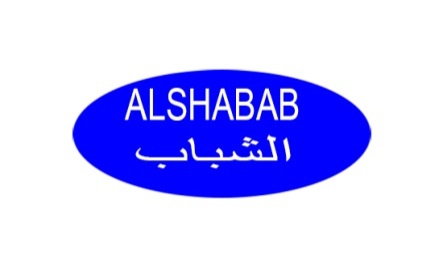 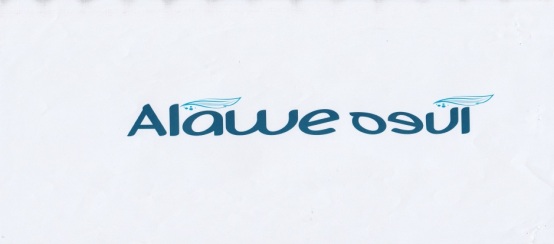 SoftlanسافتلنLEVON   لوون  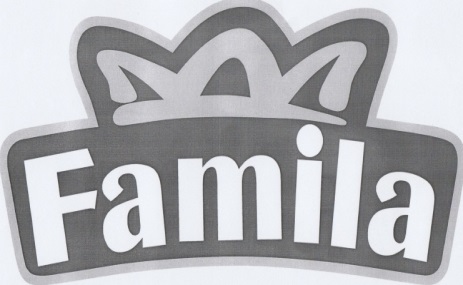 SUNTINسان تين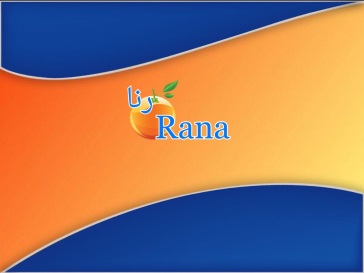 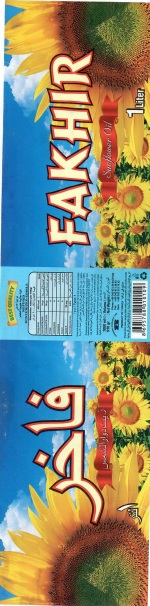 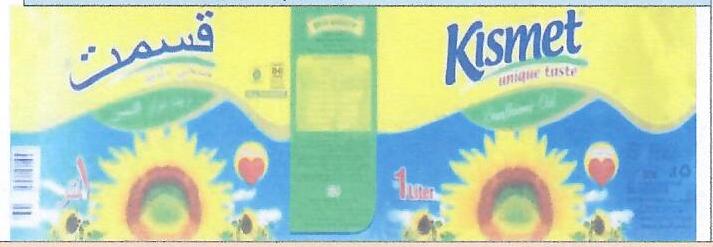 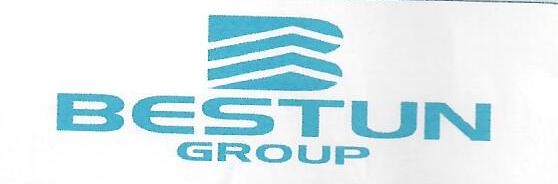 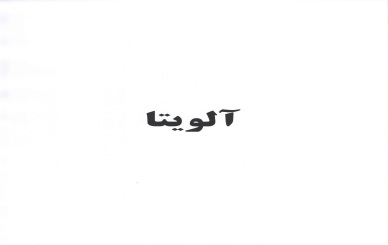 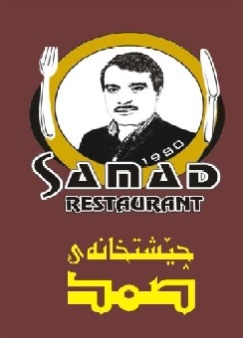 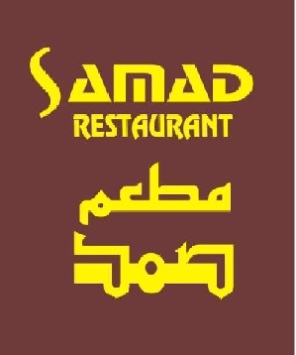 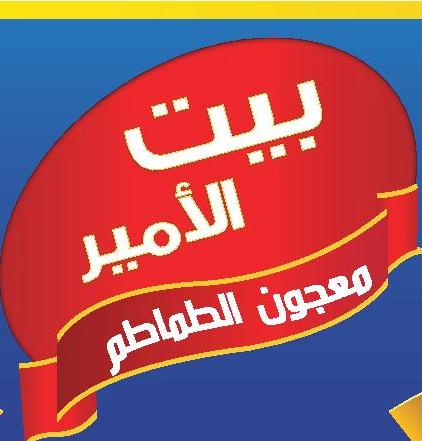 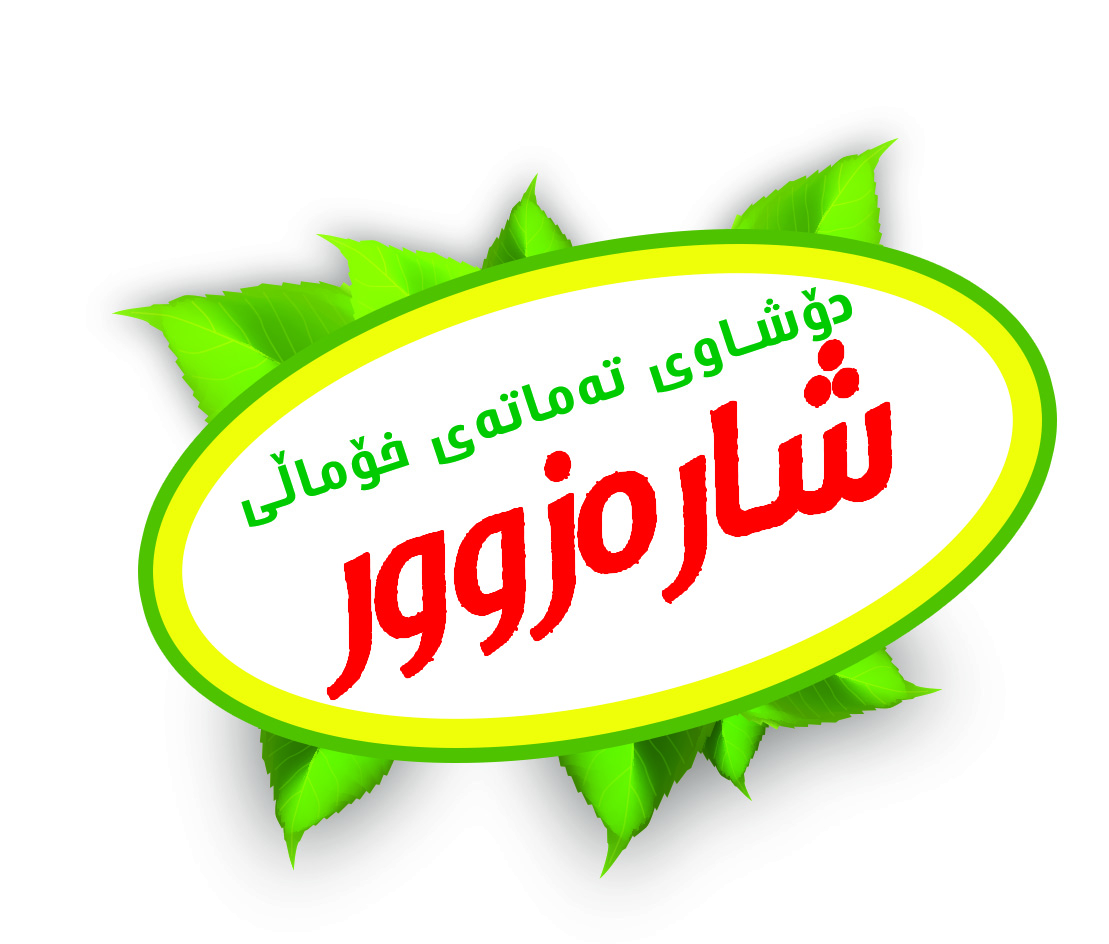 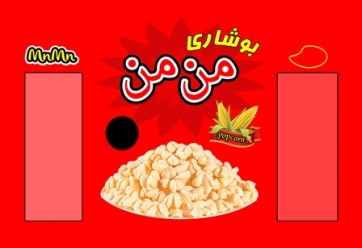 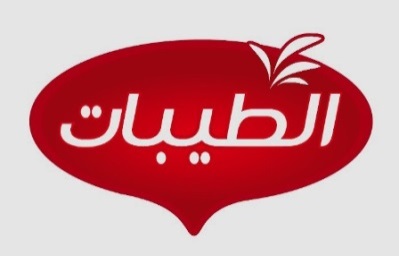 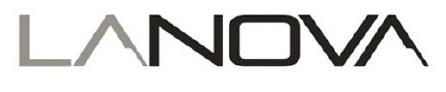 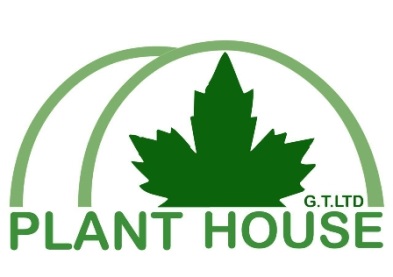 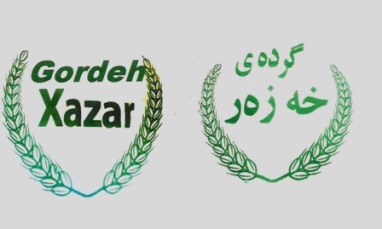 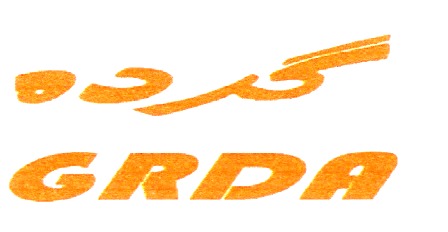 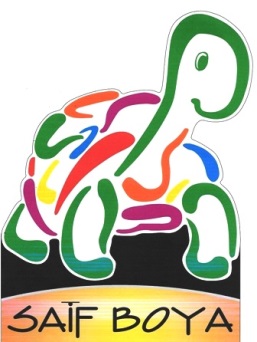 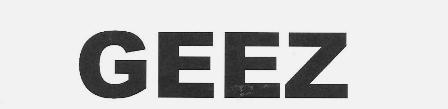 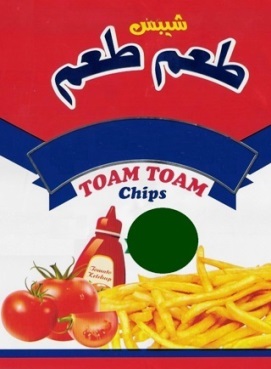 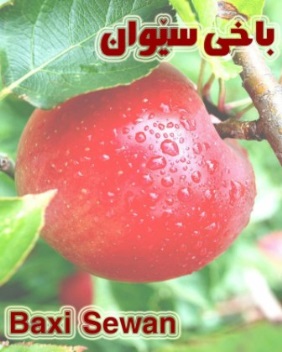 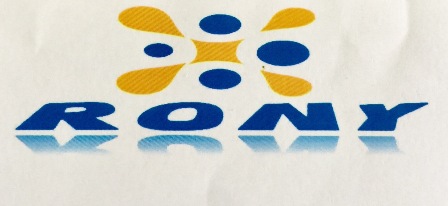 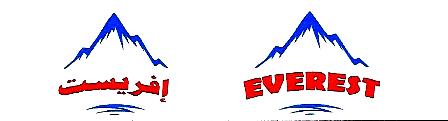 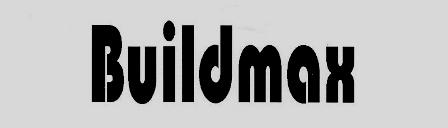 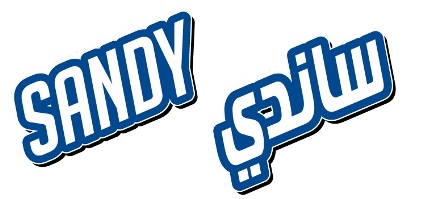 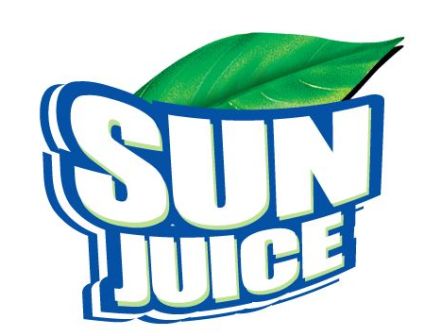 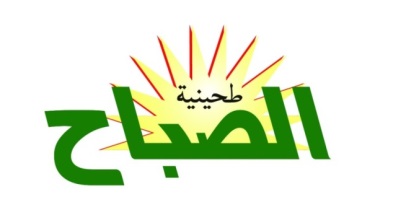 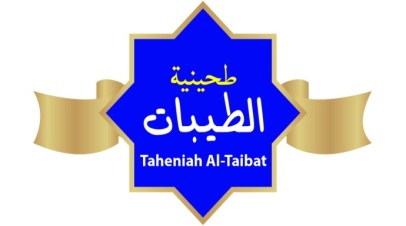 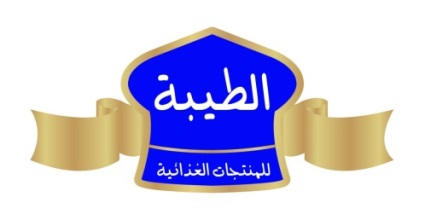 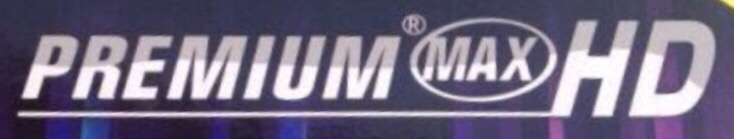 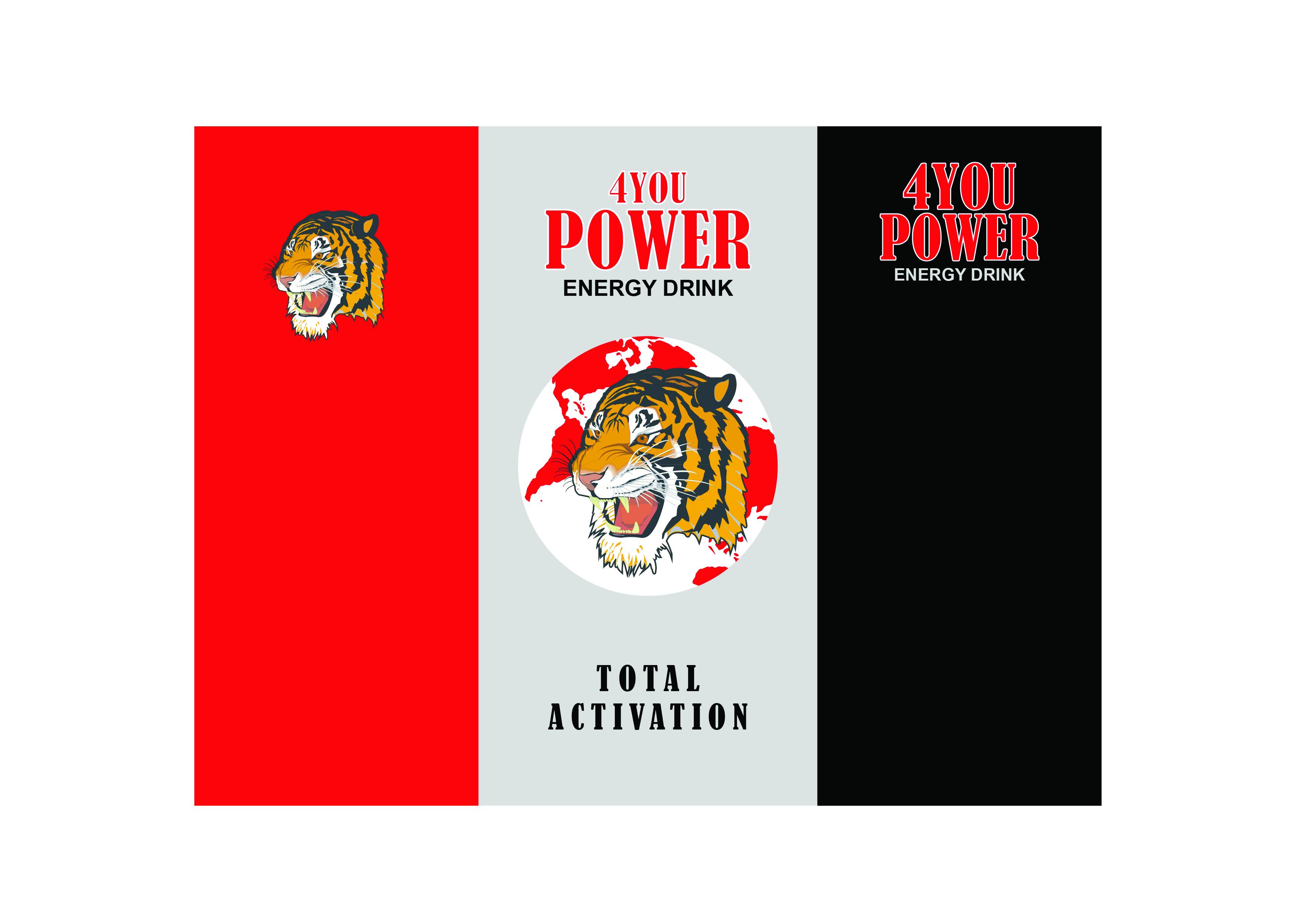 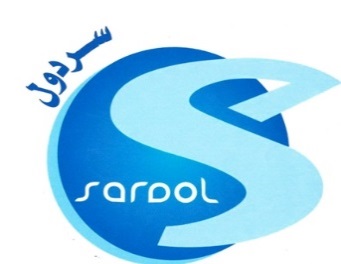 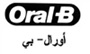 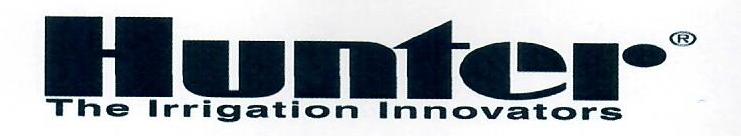 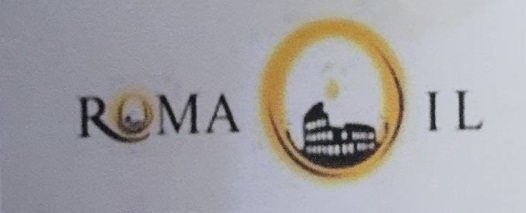 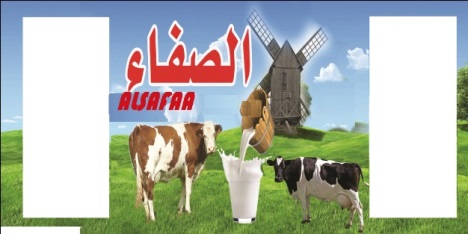 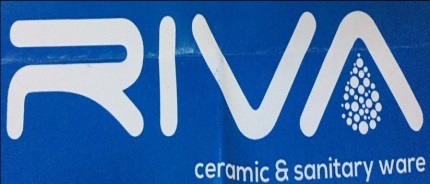 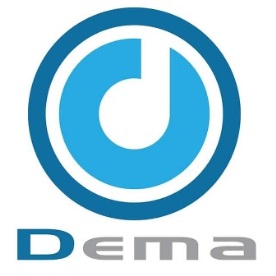 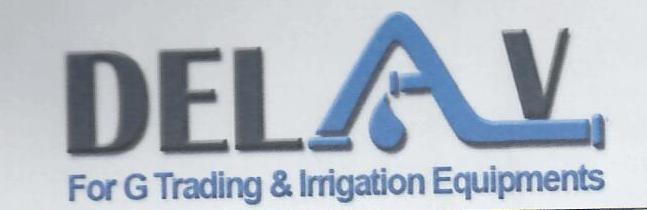 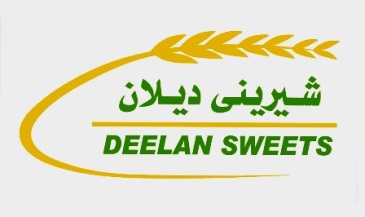 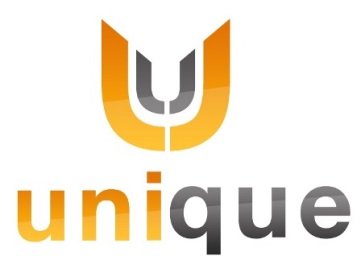 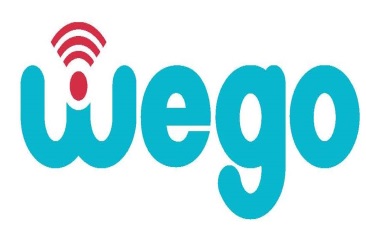 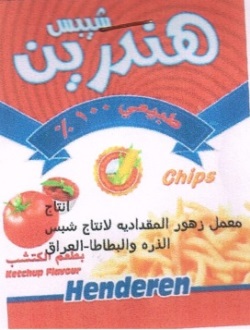 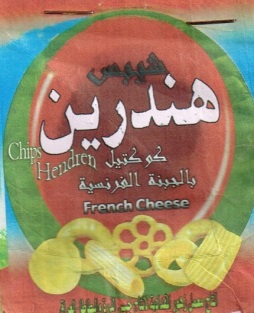 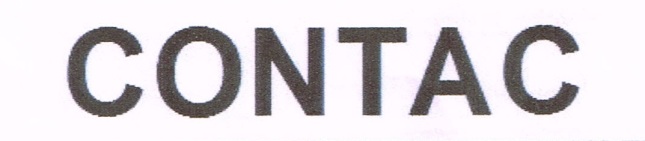 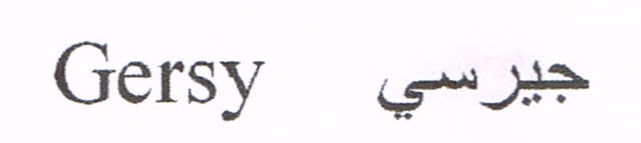 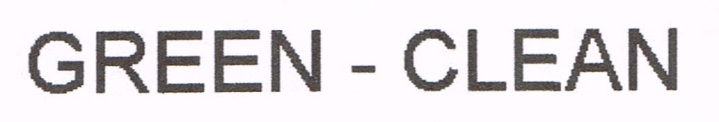 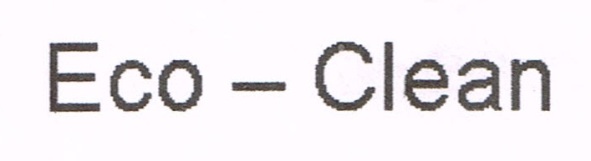 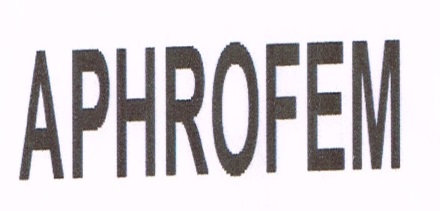 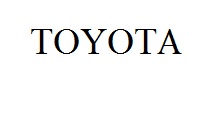 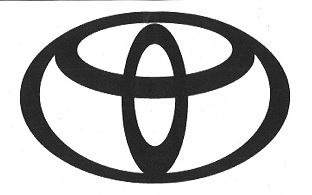 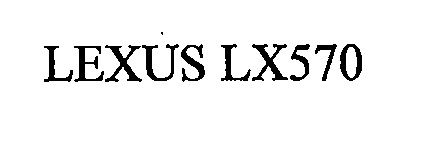 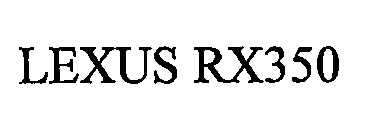 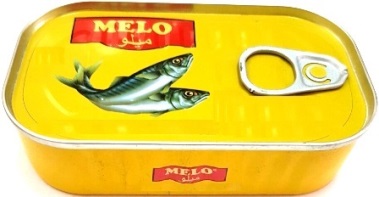 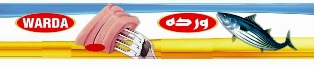 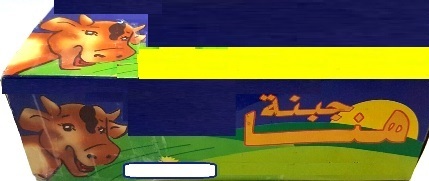 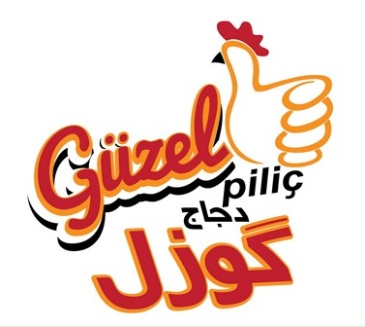 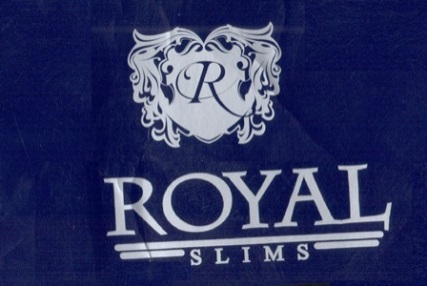 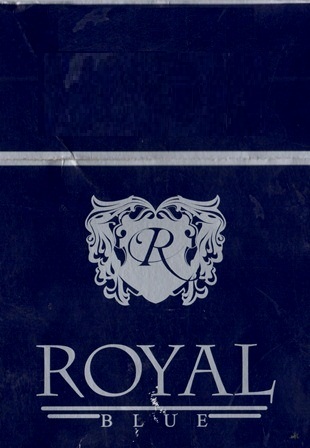 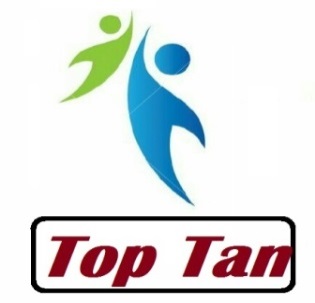 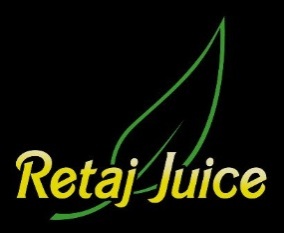 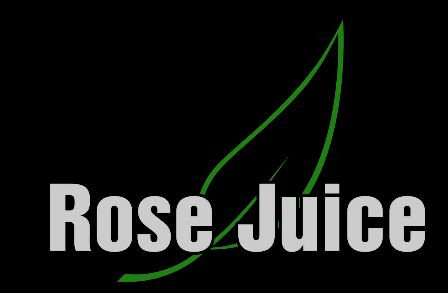 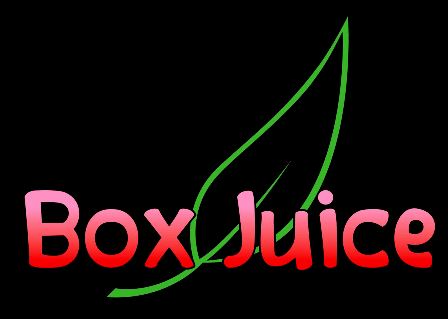 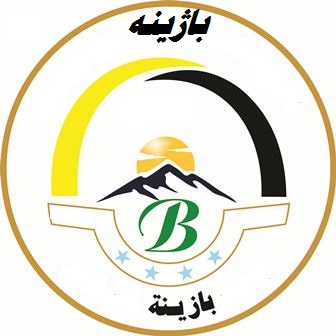 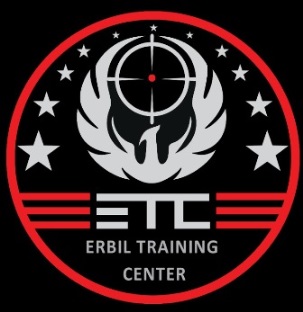 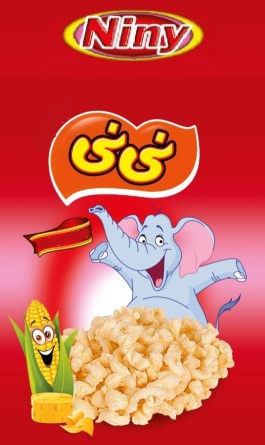 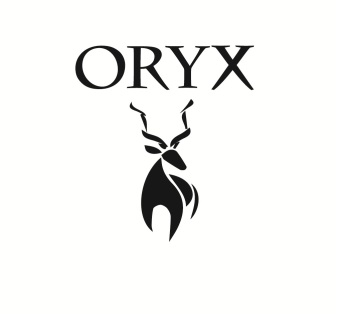 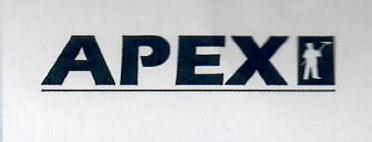 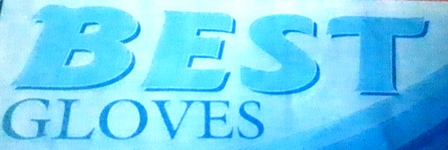 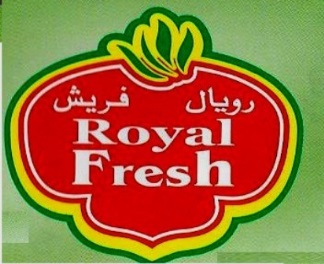 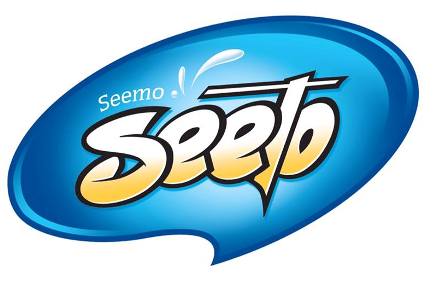 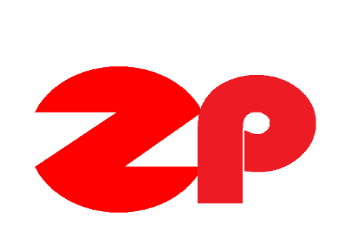 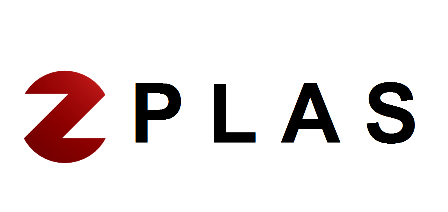 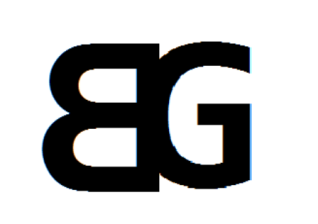 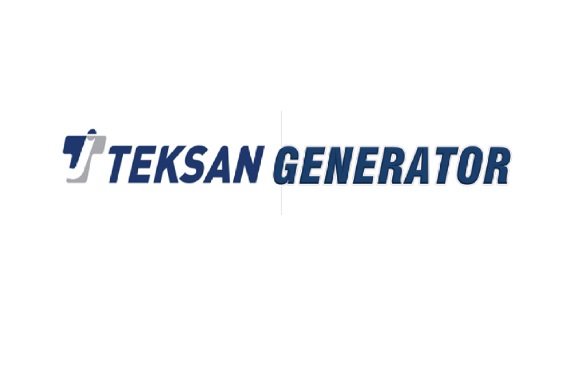 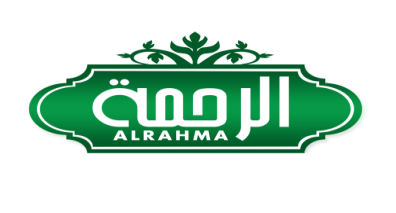 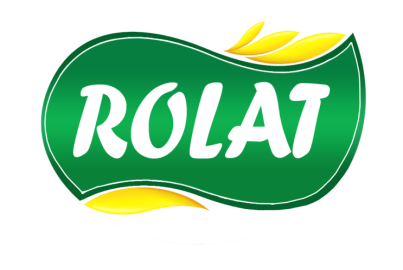 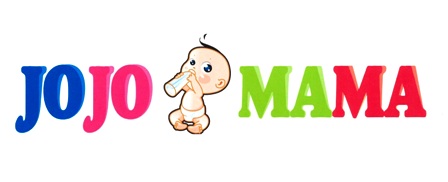 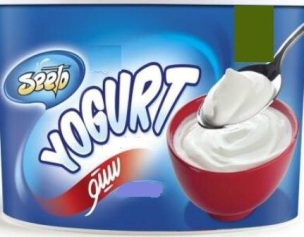 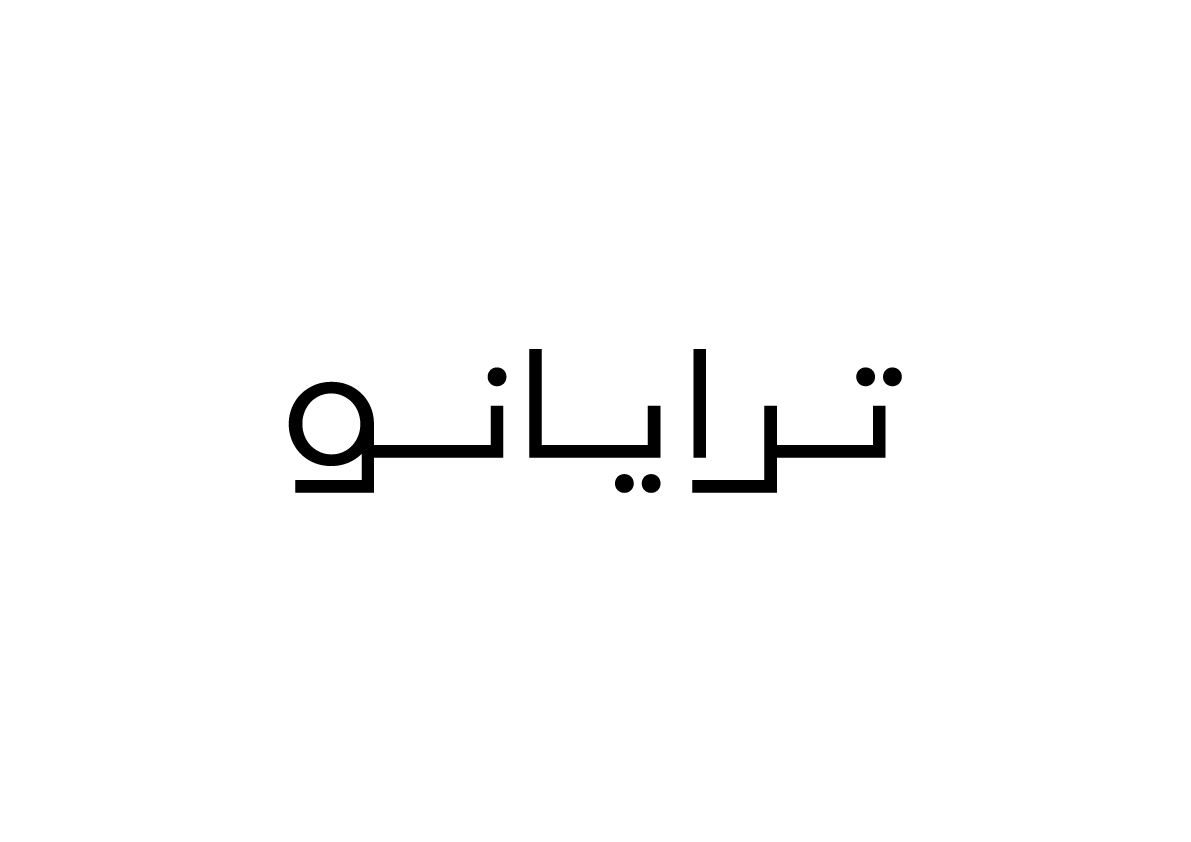 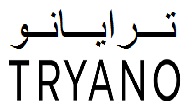 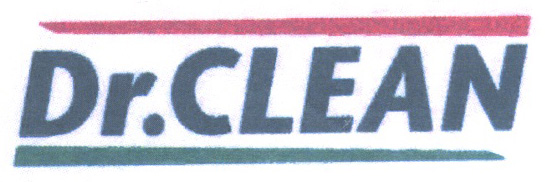 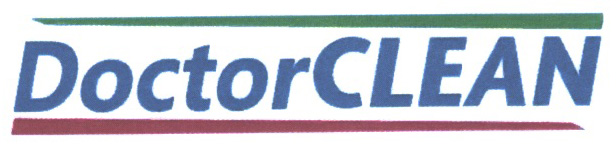 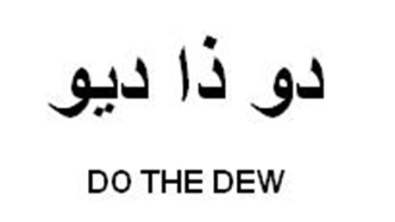 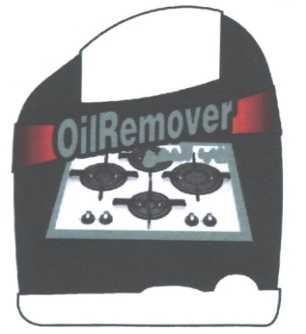 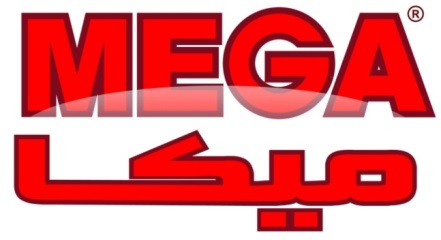 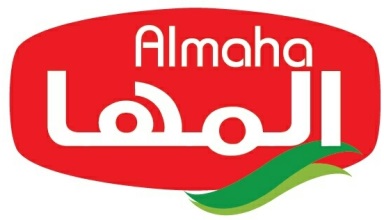 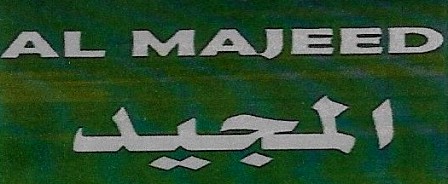 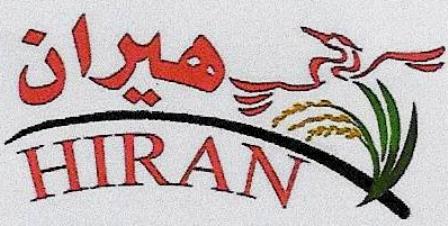 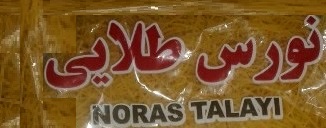 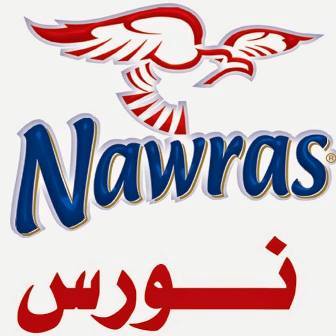 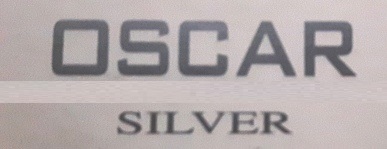 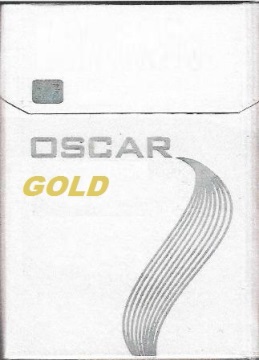 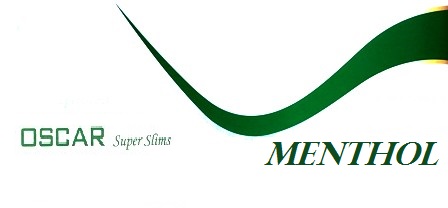 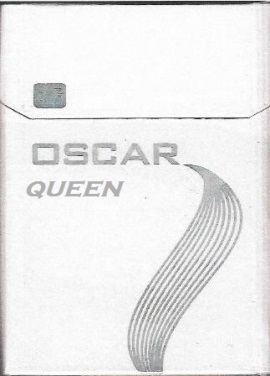 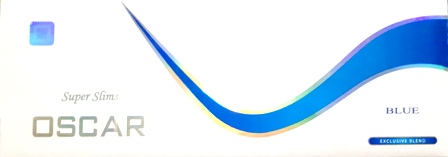 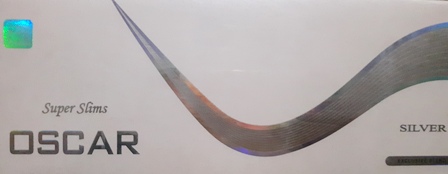 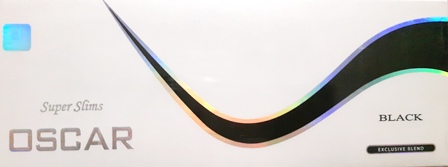 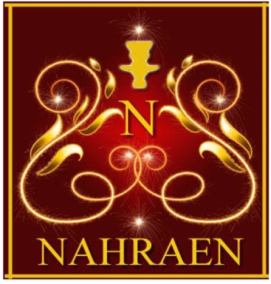 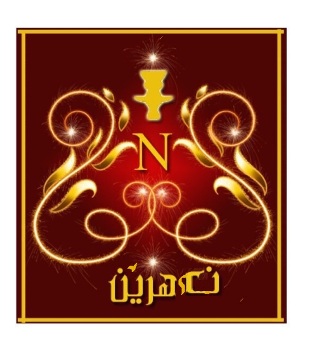 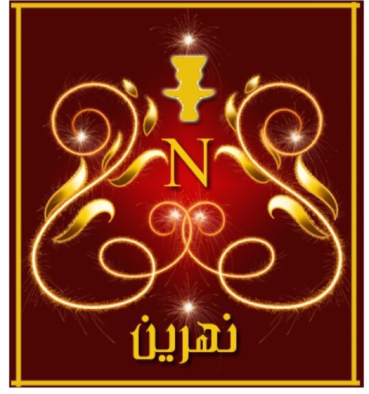 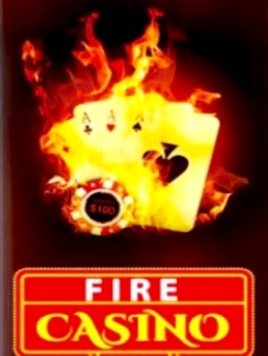 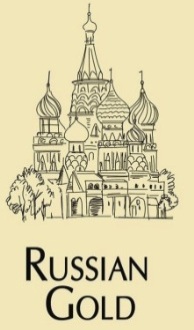 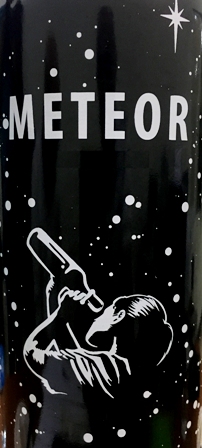 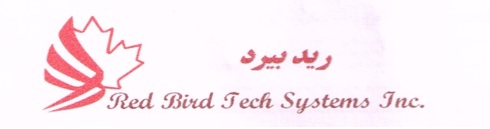 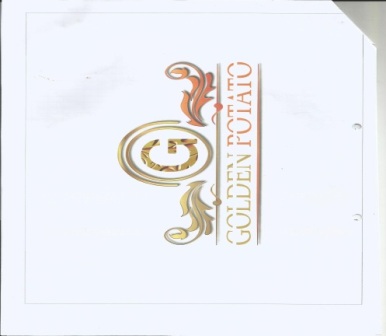 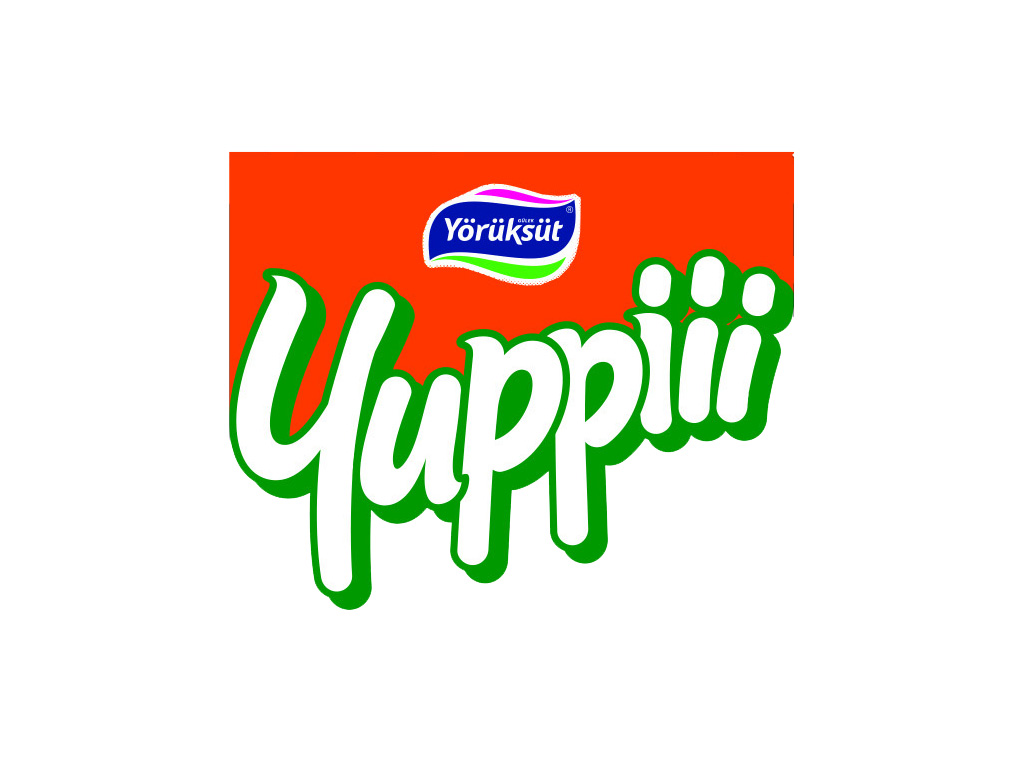 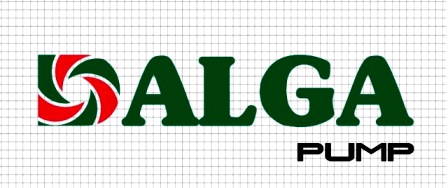 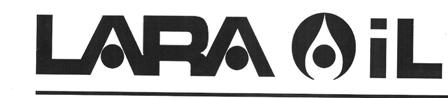 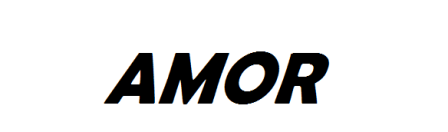 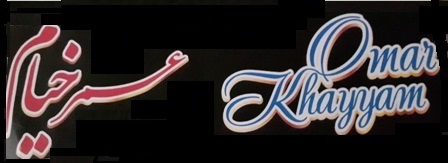 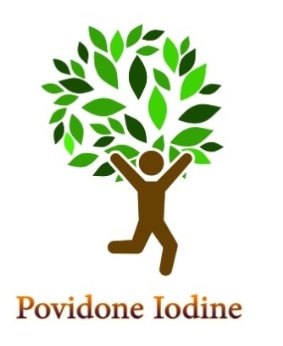 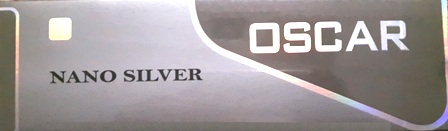 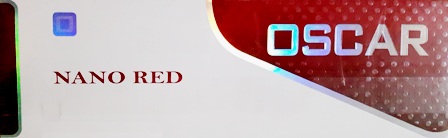 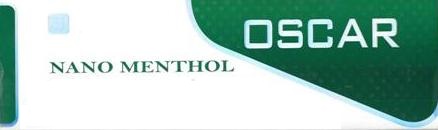 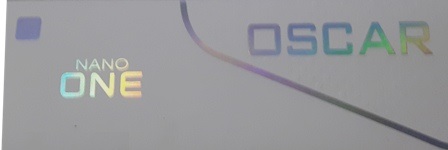 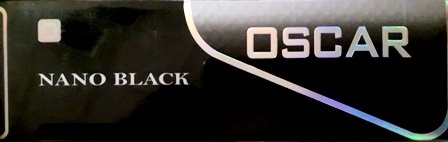 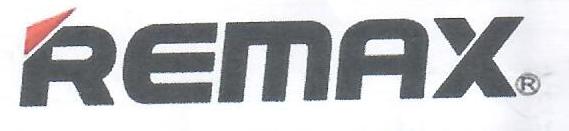 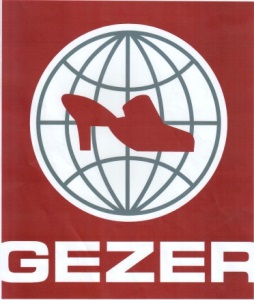 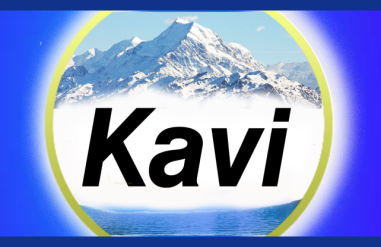 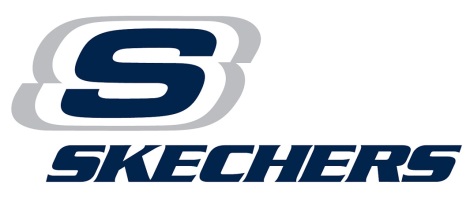 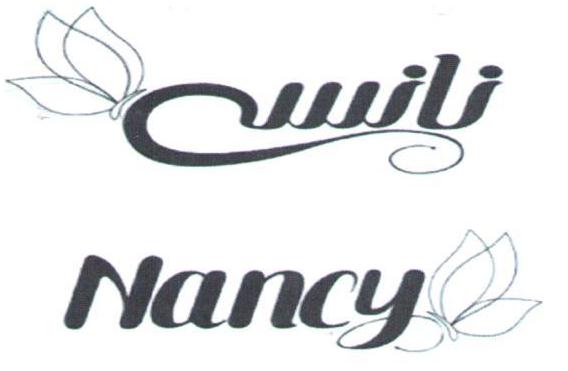 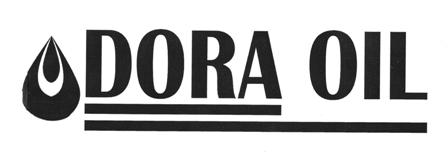 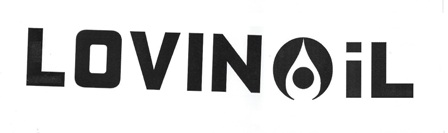 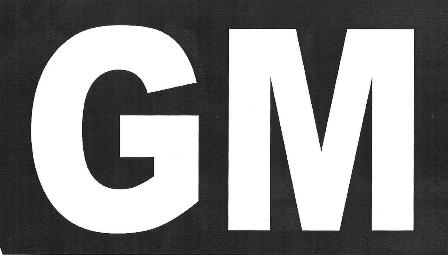 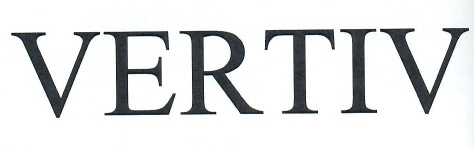 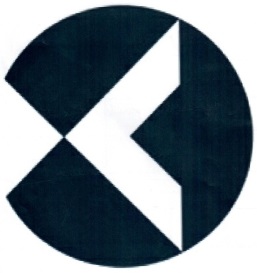 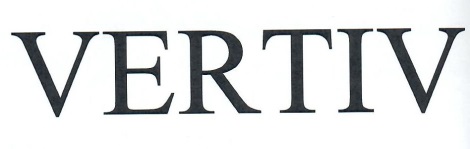 TaskineBonetoHimaya